СОБРАНИЕ  ДЕПУТАТОВ ПОРЕЦКОГО МУНИЦИПАЛЬНОГО ОКРУГАЧУВАШСКОЙ РЕСПУБЛИКИРЕШЕНИЕСобрания депутатов первого созываот 15  декабря 2023 года № С-22/02с.ПорецкоеСтатья 1.	Основные характеристики бюджета Порецкого муниципального округа Чувашской Республики на 2024 год и на плановый период 2025 и 2026 годов1. Утвердить основные характеристики бюджета Порецкого муниципального округа Чувашской Республики на 2024 год: прогнозируемый общий объем доходов бюджета Порецкого муниципального округа Чувашской Республики в сумме 385 945 504,85 рублей, в том числе объем безвозмездных поступлений в сумме 267 301 804,85 рублей, из них объем межбюджетных трансфертов, получаемых из республиканского бюджета Чувашской Республики, в сумме 267 301 804,85 рублей; общий объем расходов бюджета Порецкого муниципального округа Чувашской Республики в сумме 387 945 504,85 рублей; дефицит бюджета Порецкого муниципального округа Чувашской Республики в сумме 2 000 000,0  рублей.2. Утвердить основные характеристики бюджета Порецкого муниципального округа Чувашской Республики на 2025 год: прогнозируемый общий объем доходов бюджета Порецкого муниципального округа Чувашской Республики в сумме 315 094 400,0 рублей, в том числе объем безвозмездных поступлений в сумме 195 094 400,0 рублей, из них объем межбюджетных трансфертов, получаемых из республиканского бюджета Чувашской Республики, в сумме 195 094 400,0 рублей; общий объем расходов бюджета Порецкого муниципального округа Чувашской Республики в сумме 315 094 400,0 рублей, в том числе условно утвержденных расходов в сумме 4 100 000,0 рублей; дефицит бюджета Порецкого муниципального округа Чувашской Республики в сумме 0,0  рублей.3. Утвердить основные характеристики бюджета Порецкого муниципального округа Чувашской Республики на 2026 год: прогнозируемый общий объем доходов бюджета Порецкого муниципального округа Чувашской Республики в сумме 309 245 800,0 рублей, в том числе объем безвозмездных поступлений в сумме 189 245 800,0 рублей, из них объем межбюджетных трансфертов, получаемых из республиканского бюджета Чувашской Республики, в сумме 189 245 800,0 рублей; общий объем расходов бюджета Порецкого муниципального округа Чувашской Республики в сумме 309 245 800,0 рублей, в том числе условно утвержденных расходов в сумме 8 300 000,0 рублей; дефицит бюджета Порецкого муниципального округа Чувашской Республики в сумме 0,0 рублей.Статья 2.	Прогнозируемые объемы поступлений доходов в бюджет Порецкого муниципального округа Чувашской Республики на 2024 год и на плановый период 2025 и 2026 годов Учесть в бюджете Порецкого муниципального округа Чувашской Республики прогнозируемые объемы поступлений доходов в бюджет Порецкого муниципального округа Чувашской Республики согласно приложению 1 к настоящему Решению.Статья 3.	Бюджетные ассигнования бюджета Порецкого муниципального округа Чувашской Республики на 2024 год и на плановый период 2025 и 2026 годов1. Утвердить:а) распределение бюджетных ассигнований по разделам, подразделам, целевым статьям (муниципальным программам Порецкого муниципального округа Чувашской Республики), группам (группам и подгруппам) видов расходов классификации расходов бюджета Порецкого муниципального округа Чувашской Республики на 2024 год и на плановый период 2025 и 2026 годов согласно приложению 2 к настоящему Решению;б) распределение бюджетных ассигнований по целевым статьям (муниципальным программам Порецкого муниципального округа Чувашской Республики), группам (группам и подгруппам) видов расходов, а также по разделам, подразделам классификации расходов бюджета Порецкого муниципального округа Чувашской Республики на 2024 год и на плановый период 2025 и 2026 годов согласно приложению 3 к настоящему Решению;в) ведомственную структуру расходов бюджета Порецкого муниципального округа Чувашской Республики на 2024 год и на плановый период 2025 и 2026 годов согласно приложению 4 к настоящему Решению;г) распределение бюджетных ассигнований по региональным проектам, направленным на реализацию национальных проектов (программ) и федеральных проектов, входящих в состав национальных проектов (программ) бюджета Порецкого муниципального округа Чувашской Республики на 2024 год и на плановый период 2025 и 2026 годов согласно приложению 5 к настоящему Решению.2. Утвердить общий объем бюджетных ассигнований, направляемых на исполнение публичных нормативных обязательств, на 2024 год в сумме 3 442 600,0 рублей, на 2025 год в сумме 3 508 700,0 рублей и на 2026 год в сумме 3 525 200,0 рублей.3. Утвердить:объем бюджетных ассигнований Дорожного фонда Порецкого муниципального округа Чувашской Республики:на 2024 год в сумме  44 360 461,26 рублей;на 2025 год в сумме  33 880 700,00 рублей;на 2026 год в сумме  41 310 500,00 рублей.прогнозируемый объем доходов бюджета Порецкого муниципального округа Чувашской Республики от поступлений, указанных в пункте 3 Порядка формирования и использования бюджетных ассигнований муниципального дорожного фонда Порецкого муниципального округа Чувашской Республики:на 2024 год в сумме  44 360 461,26 рублей;на 2025 год в сумме  33 880 700,00 рублей;на 2026 год в сумме  41 310 500,00 рублей.4. Установить, что распределение бюджетных ассигнований Дорожного фонда Порецкого муниципального округа Чувашской Республики в разрезе главных распорядителей средств бюджета Порецкого муниципального округа Чувашской Республики осуществляется согласно приложению 4 к настоящему Решению.Статья 4. 	Особенности использования бюджетных ассигнований на обеспечение деятельности органов местного самоуправления Порецкого  муниципального округа Чувашской Республики 1. Администрация Порецкого муниципального округа Чувашской Республики не вправе принимать решения, приводящие к увеличению в 2024 году численности муниципальных служащих Порецкого муниципального округа Чувашской Республики, а также работников муниципальных учреждений Порецкого муниципального округа Чувашской Республики, за исключением случаев принятия решений о наделении их дополнительными функциями. 2. Установить, что размер  заработной платы работников муниципальных учреждений Порецкого муниципального округа Чувашской Республики увеличивается (индексируется) на 8,5 процента с 1 января 2024 года.Статья 5.	Источники внутреннего финансирования дефицита бюджета Порецкого муниципального округа Чувашской РеспубликиУтвердить источники внутреннего финансирования дефицита бюджета Порецкого муниципального округа Чувашской Республики на 2024 год и на плановый период 2025 и 2026 годов, согласно приложению 6 к настоящему Решению. Статья 6. 	Муниципальные внутренние заимствования и муниципальный долг Порецкого муниципального округа Чувашской Республики 1. Утвердить Программу муниципальных внутренних заимствований Порецкого муниципального округа Чувашской Республики на 2024 год и на плановый период 2025 и 2026 годов, согласно приложению 7 к настоящему Решению.2.  Утвердить:верхний предел муниципального внутреннего долга Порецкого муниципального округа Чувашской Республики на 1 января 2025 года в сумме 0,0 рублей, в том числе верхний предел долга по муниципальным гарантиям Порецкого муниципального округа Чувашской Республики в сумме 0,0 рублей;верхний предел муниципального внутреннего долга Порецкого муниципального округа Чувашской Республики на 1 января 2026 года в сумме 0,0 рублей, в том числе верхний предел долга по муниципальным гарантиям Порецкого муниципального округа Чувашской Республики в сумме 0,0 рублей;верхний предел муниципального внутреннего долга Порецкого муниципального округа Чувашской Республики на 1 января 2027 года в сумме 0,0 рублей, в том числе верхний предел долга по муниципальным гарантиям Порецкого муниципального округа Чувашской Республики в сумме 0,0 рублей.3. Утвердить объем расходов на обслуживание муниципального долга Порецкого муниципального округа Чувашской Республики на 2024 год в сумме 0,0 рублей, на 2025 год в сумме 0,0 рублей, на 2026 год в сумме 0,0 рублей.4. Установить, что объем бюджетных ассигнований на привлечение 
и погашение бюджетных кредитов на пополнение остатков средств на счете бюджета Порецкого муниципального округа Чувашской Республики не утверждается 
в составе источников внутреннего финансирования дефицита бюджета Порецкого муниципального округа Чувашской Республики на 2024 год и на плановый период 2025 и 2026 годов и в сводной бюджетной росписи бюджета Порецкого муниципального округа Чувашской Республики на 2024 год и на плановый период 2025 и 2026 годов.Статья 7.	Особенности исполнения бюджета Порецкого муниципального округа Чувашской Республики  1. Установить, что финансовый отдел администрации Порецкого муниципального округа Чувашской Республики вправе направлять доходы, фактически полученные при исполнении бюджета Порецкого муниципального округа Чувашской Республики сверх утвержденного настоящим Решением общего объема доходов, без внесения изменений в настоящее Решение на исполнение публичных нормативных обязательств Порецкого муниципального округа Чувашской Республики в размере, предусмотренном пунктом 3 статьи 217 Бюджетного кодекса Российской Федерации, в случае принятия на республиканском уровне решений об индексации пособий и иных компенсационных выплат.2. Установить, что в соответствии с пунктом 3 статьи 217 Бюджетного кодекса Российской Федерации основаниями для внесения изменений в показатели сводной бюджетной росписи бюджета Порецкого муниципального округа Чувашской Республики являются:распределение зарезервированных средств в составе утвержденных статьей 3 настоящего Решения бюджетных ассигнований, предусмотренных на 2024 год и на плановый период 2025 и 2026 годов:по подразделу 0111 "Резервные фонды" раздела 0100 "Общегосударственные вопросы" классификации расходов бюджетов на финансирование мероприятий, предусмотренных Положением о порядке использования средств резервного фонда администрации Порецкого муниципального округа Чувашской Республики на 2024 год в сумме 5 000 000,0 рублей, на 2025 год в сумме 500 000,0 рублей, на 2026 год в сумме 500 000,0 рублей;3. Установить, что в соответствии с пунктом 8 статьи 217 Бюджетного кодекса Российской Федерации, нормативно-правовым актом Порецкого муниципального округа Чувашской Республики, регулирующим бюджетные правоотношения, дополнительными основаниями для внесения изменений в показатели сводной бюджетной росписи бюджета Порецкого муниципального округа Чувашской Республики без внесения изменений в настоящее Решение являются:перераспределение бюджетных ассигнований в пределах общего объема, предусмотренного в бюджете Порецкого муниципального округа Чувашской Республики на реализацию муниципальной программы Порецкого муниципального округа Чувашской Республики, между главными распорядителями бюджетных средств, разделами, подразделами, целевыми статьями и видами (группами, подгруппами) расходов классификации расходов бюджетов;перераспределение бюджетных ассигнований, предусмотренных главному распорядителю бюджетных средств по одной целевой статье расходов, между видами (группами, подгруппами) расходов классификации расходов бюджета;перераспределение бюджетных ассигнований на финансовое обеспечение мероприятий, связанных с предотвращением влияния ухудшения геополитической и экономической ситуации на развитие отраслей экономики, бюджетных ассигнований на иные цели, в том числе между главными распорядителями средств бюджета Порецкого муниципального округа Чувашской Республики, а также в случае перераспределения бюджетных ассигнований между видами источников финансирования дефицита бюджета Порецкого муниципального округа Чувашской Республики;перераспределение бюджетных ассигнований на финансовое обеспечение реализации муниципальных проектов, обеспечивающих достижение целей, показателей и результатов региональных проектов, в том числе между главными распорядителями средств бюджета Порецкого муниципального округа Чувашской Республики;увеличение бюджетных ассигнований на сумму доходов, дополнительно полученных от оказания платных услуг и осуществления иной приносящей доход деятельности (за исключением доходов от сдачи в аренду имущества, находящегося в муниципальной собственности Порецкого муниципального округа Чувашской Республики и переданного в оперативное управление казенным учреждениям Порецкого муниципального округа Чувашской Республики) казенными учреждениями Порецкого муниципального округа Чувашской Республики сверх утвержденных настоящим Решением и (или) бюджетной сметой бюджетных ассигнований на обеспечение деятельности казенных учреждений Порецкого муниципального округа Чувашской Республики и направленных на обеспечение деятельности данных учреждений в соответствии с бюджетной сметой.4. Остатки средств бюджета Порецкого муниципального округа Чувашской Республики на начало текущего финансового года:1) в объеме, необходимом для покрытия временных кассовых разрывов, возникающих в ходе исполнения бюджета Порецкого муниципального округа Чувашской Республики в текущем финансовом году, направляются на их покрытие, но не более общего объема остатков средств бюджета Порецкого муниципального округа Чувашской Республики на начало текущего финансового года;2) в объеме, не превышающем сумму остатка неиспользованных бюджетных ассигнований на оплату заключенных от имени Порецкого муниципального округа Чувашской Республики муниципальных контрактов на поставку товаров, выполнение работ, оказание услуг, подлежавших в соответствии с условиями этих муниципальных контрактов оплате в отчетном финансовом году, в случае принятия соответствующего решения направляются на увеличение бюджетных ассигнований на указанные цели;3) в объеме, не превышающем сумму остатка неиспользованных бюджетных ассигнований на предоставление субсидий юридическим лицам, предоставление которых в отчетном финансовом году осуществлялось в пределах суммы, необходимой для оплаты денежных обязательств получателей субсидий, источником финансового обеспечения которых являлись указанные субсидии, в случае принятия соответствующего решения направляются на увеличение бюджетных ассигнований на указанные цели.Статья 8.	Предоставление субсидий юридическим лицам (за исключением субсидий государственным (муниципальным) учреждениям), индивидуальным предпринимателям, физическим лицам – производителям товаров, работ, услугСубсидии юридическим лицам (за исключением субсидий государственным (муниципальным) учреждениям, а также субсидий, указанных в пунктах 6–81 статьи 78 Бюджетного кодекса Российской Федерации), индивидуальным предпринимателям, а также физическим лицам – производителям товаров, работ, услуг, предусмотренные в приложениях 2–4 к настоящему Решению и муниципальных программах Порецкого муниципального округа Чувашской Республики, предоставляются в случаях и порядке, предусмотренных настоящим Решением и принимаемыми в соответствии с ним нормативными правовыми актами администрации Порецкого муниципального округа Чувашской Республики. Статья 9.	Выплаты на государственную поддержку семьи и детей Направить средства бюджета Порецкого муниципального округа Чувашской Республики на осуществление выплат на государственную поддержку семьи и детей в порядке, размерах и на условиях, которые установлены нормативными правовыми актами Кабинета Министров Чувашской Республики, нормативными правовыми актами Порецкого муниципального округа, согласно приложению 8 к настоящему Решению.Статья 10. Вступление в силу настоящего Решения Настоящее Решение  вступает в силу с 1 января 2024 года, подлежит официальному опубликованию и размещению на официальном сайте Порецкого муниципального округа в информационно-телекоммуникационной сети «Интернет».Председатель Собрания депутатовПорецкого муниципального округа Чувашской Республики                                                                            Л.Г.Васильев                                                                                 Глава Порецкого муниципального округа                                                             Е.В.ЛебедевПриложение 6 к решению Собрания депутатов Порецкого  муниципального округаЧувашской Республики «О бюджете Порецкого муниципального округа Чувашской Республики на 2024 год и на плановыйпериод 2025 и 2026 годов»ИСТОЧНИКИвнутреннего финансирования дефицита бюджета Порецкого муниципального округа Чувашской Республики на 2024 год и на плановый период 2025 и 2026 годов1. ИСТОЧНИКИвнутреннего финансирования дефицита бюджета  Порецкого муниципального округа Чувашской Республики  на 2024 год                                                                                                                         (рублей)2. ИСТОЧНИКИвнутреннего финансирования дефицита бюджета  Порецкого муниципального округа Чувашской Республики  на 2025 и 2026 годы                                                                                                                         (рублей)                                                                                                                       Приложение 7к решению Собрания депутатов Порецкого  муниципального округаЧувашской Республики «О бюджете Порецкого муниципального округа Чувашской Республики на 2024 год и на плановый период 2025 и 2026 годов»ПРОГРАММАмуниципальных внутренних заимствований Порецкого муниципального округа Чувашской Республики, предусмотренных на 2024 год и на плановый период 2025 и 2026 годов1. Муниципальные внутренние заимствования Порецкого муниципального округа Чувашской Республики  на 2024 год											(рублей)2. Муниципальные внутренние заимствования Порецкого  муниципального округа Чувашской Республики на 2025 и 2026 годы                                                                                                                                                (рублей)Приложение 8 к решению Собрания депутатов Порецкого  муниципального округаЧувашской Республики «О бюджете Порецкого муниципального округа Чувашской Республики на 2024 год и на плановыйпериод 2025 и 2026 годов»Переченьвыплат на государственную поддержку семьи и детей на 2024 год и на плановый период 2025 и 2026 годов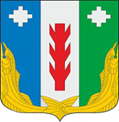 О бюджете Порецкого муниципального округа Чувашской Республики на 2024 год и на плановый период 2025 и 2026 годов                                                                                                    Приложение 1                                                                                                  Приложение 1                                                                                                  Приложение 1                                                                                                  Приложение 1                                                                                                  Приложение 1                                                                к решению Собрания депутатов Порецкого муниципального округа                                                                к решению Собрания депутатов Порецкого муниципального округа                                                                к решению Собрания депутатов Порецкого муниципального округа                                                                к решению Собрания депутатов Порецкого муниципального округа                                                                к решению Собрания депутатов Порецкого муниципального округа                                                             Чувашской Республики "О бюджете Порецкого муниципального округа                                                             Чувашской Республики "О бюджете Порецкого муниципального округа                                                             Чувашской Республики "О бюджете Порецкого муниципального округа                                                             Чувашской Республики "О бюджете Порецкого муниципального округа                                                             Чувашской Республики "О бюджете Порецкого муниципального округа                                                                      Чувашской Республики на 2024 год и на плановый                                                                       Чувашской Республики на 2024 год и на плановый                                                                       Чувашской Республики на 2024 год и на плановый                                                                       Чувашской Республики на 2024 год и на плановый                                                                       Чувашской Республики на 2024 год и на плановый период 2025 и 2026 годов"период 2025 и 2026 годов"период 2025 и 2026 годов"период 2025 и 2026 годов"период 2025 и 2026 годов"ПрогнозПрогнозПрогнозПрогнозПрогнозпоступлений доходов в бюджет Порецкого муниципального округа Чувашской Республикипоступлений доходов в бюджет Порецкого муниципального округа Чувашской Республикипоступлений доходов в бюджет Порецкого муниципального округа Чувашской Республикипоступлений доходов в бюджет Порецкого муниципального округа Чувашской Республикипоступлений доходов в бюджет Порецкого муниципального округа Чувашской Республикина 2024 год и на плановый период 2025 и 2026 годовна 2024 год и на плановый период 2025 и 2026 годовна 2024 год и на плановый период 2025 и 2026 годовна 2024 год и на плановый период 2025 и 2026 годовна 2024 год и на плановый период 2025 и 2026 годов(рублей)Код дохода по бюджетной классификацииНаименование 
показателяСумма Сумма Сумма Код дохода по бюджетной классификацииНаименование 
показателя 2024 год2025 год 2026 годКод дохода по бюджетной классификацииНаименование 
показателя 2024 год2025 год 2026 год12345ВСЕГО ДОХОДОВ385 945 504,85315 094 400,00309 245 800,00 000 1000000000 0000 000  НАЛОГОВЫЕ И НЕНАЛОГОВЫЕ ДОХОДЫ118 643 700,00120 000 000,00120 000 000,00  НАЛОГОВЫЕ ДОХОДЫ106 657 700,00109 710 100,00110 778 200,00 000 1010000000 0000 000  НАЛОГИ НА ПРИБЫЛЬ, ДОХОДЫ69 380 370,0072 216 670,0073 066 670,00 000 1010200001 0000 110  Налог на доходы физических лиц69 380 370,0072 216 670,0073 066 670,00 000 1030000000 0000 000  НАЛОГИ НА ТОВАРЫ (РАБОТЫ, УСЛУГИ), РЕАЛИЗУЕМЫЕ НА ТЕРРИТОРИИ РОССИЙСКОЙ ФЕДЕРАЦИИ8 268 100,008 484 200,008 702 300,00 000 1030200001 0000 110  Акцизы по подакцизным товарам (продукции), производимым на территории Российской Федерации8 268 100,008 484 200,008 702 300,00в том числе:Акцизы на нефтепродукты8 268 100,008 484 200,008 702 300,00 000 1050000000 0000 000  НАЛОГИ НА СОВОКУПНЫЙ ДОХОД8 901 000,008 901 000,008 901 000,00000 1050100001 0000 110Единый налог, взимаемый в связи с применением упрощенной системы налогообложения7 600 000,007 600 000,007 600 000,00 000 1050300001 0000 110  Единый сельскохозяйственный налог636 000,00636 000,00636 000,00000 1050400002 0000 110Налог, взимаемый в связи с применением патентной системы налогообложения665 000,00665 000,00665 000,00 000 1060000000 0000 000  НАЛОГИ НА ИМУЩЕСТВО5 744 000,005 744 000,005 744 000,00         000 1060100000 0000 110       Налог на имущество физических лиц2 046 000,002 046 000,002 046 000,00 000 1060400002 0000 110  Транспортный налог1 143 000,001 143 000,001 143 000,00 000 1060600000 0000 110       Земельный налог2 555 000,002 555 000,002 555 000,00 000 1070000000 0000 000  НАЛОГИ, СБОРЫ И РЕГУЛЯРНЫЕ ПЛАТЕЖИ ЗА ПОЛЬЗОВАНИЕ ПРИРОДНЫМИ РЕСУРСАМИ13 484 230,0013 484 230,0013 484 230,00 000 1070100001 0000 110  Налог на добычу полезных ископаемых13 484 230,0013 484 230,0013 484 230,00 000 1080000000 0000 000  ГОСУДАРСТВЕННАЯ ПОШЛИНА880 000,00880 000,00880 000,00  НЕНАЛОГОВЫЕ ДОХОДЫ11 986 000,0010 289 900,009 221 800,00 000 1110000000 0000 000  ДОХОДЫ ОТ ИСПОЛЬЗОВАНИЯ ИМУЩЕСТВА, НАХОДЯЩЕГОСЯ В ГОСУДАРСТВЕННОЙ И МУНИЦИПАЛЬНОЙ СОБСТВЕННОСТИ8 941 900,009 461 000,009 026 800,00 000 1110500000 0000 120  Доходы, получаемые в виде арендной либо иной платы за передачу в возмездное пользование государственного и муниципального имущества (за исключением имущества бюджетных и автономных учреждений, а также имущества государственных и муниципальных унитарных предприятий, в том числе казенных)8 941 900,009 461 000,009 026 800,00 000 1110501000 0000 120Доходы, получаемые в виде арендной платы за земельные участки, государственная собственность на которые не разграничена, а также средства от продажи права на заключение договоров аренды указанных земельных участков2 700 000,002 700 000,002 700 000,00 000 1110502000 0000 120  Доходы, получаемые в виде арендной платы за земли после разграничения государственной собственности на землю, а также средства от продажи права на заключение договоров аренды указанных земельных участков (за исключением земельных участков бюджетных и автономных учреждений)4 639 900,005 159 000,005 159 000,00 000 1110503000 0000 120  Доходы от сдачи в аренду имущества, находящегося в оперативном управлении органов государственной власти, органов местного самоуправления, государственных внебюджетных фондов и созданных ими учреждений (за исключением имущества бюджетных и автономных учреждений)1 160 000,001 160 000,00725 800,00000 1110900000 0000 120  Прочие доходы от использования имущества и прав, находящихся в государственной и муниципальной собственности (за исключением имущества бюджетных и автономных учреждений, а также имущества государственных и муниципальных унитарных предприятий, в том числе казенных)442 000,00442 000,00442 000,00 000 1120000000 0000 000  ПЛАТЕЖИ ПРИ ПОЛЬЗОВАНИИ ПРИРОДНЫМИ РЕСУРСАМИ195 000,00195 000,00195 000,00 000 1120100001 0000 120  Плата за негативное воздействие на окружающую среду195 000,00195 000,00195 000,00000 1130000000 0000 000 ДОХОДЫ ОТ ОКАЗАНИЯ ПЛАТНЫХ УСЛУГ И КОМПЕНСАЦИИ ЗАТРАТ ГОСУДАРСТВА850 000,00633 900,000,00000 1130200000 0000 130  Доходы от компенсации затрат государства850 000,00633 900,000,00 000 1140000000 0000 000  ДОХОДЫ ОТ ПРОДАЖИ МАТЕРИАЛЬНЫХ И НЕМАТЕРИАЛЬНЫХ АКТИВОВ400 000,000,000,00 000 1140200000 0000 000  Доходы от реализации имущества, находящегося в государственной и муниципальной собственности (за исключением движимого имущества бюджетных и автономных учреждений, а также имущества государственных и муниципальных унитарных предприятий, в том числе казенных)400 000,000,000,00 000 1140600000 0000 430  Доходы от продажи земельных участков, находящихся в государственной и муниципальной собственности0,000,000,00 000 1160000000 0000 000  ШТРАФЫ, САНКЦИИ, ВОЗМЕЩЕНИЕ УЩЕРБА900 000,000,000,00000 1170000000 0000 000  ПРОЧИЕ НЕНАЛОГОВЫЕ ДОХОДЫ699 100,000,000,00 000 2000000000 0000 000  БЕЗВОЗМЕЗДНЫЕ ПОСТУПЛЕНИЯ267 301 804,85195 094 400,00189 245 800,00 000 2020000000 0000 000  БЕЗВОЗМЕЗДНЫЕ ПОСТУПЛЕНИЯ ОТ ДРУГИХ БЮДЖЕТОВ БЮДЖЕТНОЙ СИСТЕМЫ РОССИЙСКОЙ ФЕДЕРАЦИИ267 301 804,85195 094 400,00189 245 800,00 000 2021000000 0000 150  Дотации бюджетам бюджетной системы Российской Федерации58 837 400,0027 671 400,0026 771 400,00000 2021500114 0000 150Дотации бюджетам муниципальных округов на выравнивание бюджетной обеспеченности из бюджета субъекта Российской Федерации56 308 800,0027 671 400,0026 771 400,00000 2021500214 0000 150Дотации на поддержку мер по обеспечению сбалансированности бюджетов муниципальных округов2 528 600,00 000 2022000000 0000 150  Субсидии бюджетам бюджетной системы Российской Федерации (межбюджетные субсидии)70 424 497,9536 477 100,0045 011 700,00000 2022021614 0000 150Субсидии бюджетам муниципальных округов на осуществление дорожной деятельности в отношении автомобильных дорог общего пользования, а также капитального ремонта и ремонта дворовых территорий многоквартирных домов, проездов к дворовым территориям многоквартирных домов16 727 700,0016 727 700,0023 257 500,00000 2022517114 0000150Субсидии бюджетам муниципальных округов на оснащение (обновление материально-технической базы) оборудованием средствами обучения и воспитания образовательных организаций различных типов для реализации дополнительных общеразвивающих программ, для создания информационных систем в образовательных организациях625 757,580,000,00000 2022530414 0000 150Субсидии бюджетам муниципальных округов на организацию бесплатного горячего питания обучающихся, получающих начальное общее образование в государственных и муниципальных образовательных организациях4 019 196,973 978 800,003 703 100,00000 20225467114 0000 150Субсидии бюджетам муниципальных округов на обеспечение развития и укрепления материально-технической базы домов культуры в населенных пунктах с числом жителей до 50 тысяч человек0,000,000,00000 2022549714 0000 150Субсидии бюджетам муниципальных округов на реализацию мероприятий по обеспечению жильем молодых семей4 233 983,154 436 700,004 448 500,00000 20225511140000150              Субсидии бюджетам муниципальных округов на проведение комплексных кадастровых работ1 195 900,000,002 268 100,00000 2022551914 0000 150Субсидии бюджетам муниципальных округов на поддержку отрасли культуры0,000,000,00000 2022555514 0000 150Субсидии бюджетам муниципальных округов на реализацию программ формирования современной городской среды2 620 740,700,000,00000 2022557614 0000 150Субсидии бюджетам муниципальных округов на обеспечение комплексного развития сельских территорий425 757,580,000,00000 2022557614 0000 150Субсидии бюджетам муниципальных округов на обеспечение комплексного развития сельских территорий0,000,000,00000 2022559914 0000 150Субсидии бюджетам муниципальных округов на подготовку проектов межевания земельных участков и на проведение кадастровых работ15 656,5715 700,0016 300,00 000 2022999914 0000 150Прочие субсидии бюджетам муниципальных округов40 559 805,4011 318 200,0011 318 200,00 000 2023000000 0000 150  Субвенции бюджетам бюджетной системы Российской Федерации131 766 629,00124 672 600,00111 037 200,00 000 2023002414 0000 150Субвенции бюджетам муниципальных округов на выполнение передаваемых полномочий субъектов Российской Федерации120 669 372,00120 773 600,00107 040 700,00 000 2023002914 0000 150Субвенции бюджетам муниципальных округов на компенсацию части платы, взимаемой с родителей (законных представителей) за присмотр и уход за детьми, посещающими образовательные организации, реализующие образовательные программы дошкольного образования120 800,00120 800,00120 800,00 000 2023508214 0000 150Субвенции бюджетам муниципальных округов на предоставление жилых помещений детям-сиротам и детям, оставшимся без попечения родителей, лицам из их числа по договорам найма специализированных жилых помещений9 138 657,001 800 500,001 800 500,00 000 2023511814 0000 150Субвенции бюджетам муниципальных округов на осуществление первичного воинского учета органами местного самоуправления поселений, муниципальных и городских округов711 900,00780 900,00851 200,00000 2023512014 0000 150Субвенции бюджетам муниципальных районов на осуществление полномочий по составлению (изменению) списков кандидатов в присяжные заседатели федеральных судов общей юрисдикции в Российской Федерации2 400,002 500,0029 700,00 000 2023593014 0000 150Субвенции бюджетам муниципальных округов на государственную регистрацию актов гражданского состояния1 123 500,001 194 300,001 194 300,00 000 2024000000 0000 150  Иные межбюджетные трансферты6 273 277,906 273 300,006 425 500,00000 2024517914 0000 150Межбюджетные трансферты, передаваемые бюджетам муниципальных округов на проведение мероприятий по обеспечению деятельности советников директора по воспитанию и взаимодействию с детскими общественными объединениями в общеобразовательных организациях726 777,90726 800,00879 000,0000020245303140000150Межбюджетные трансферты, передаваемые бюджетам муниципальных округов на ежемесячное денежное вознаграждение за классное руководство педагогическим работникам государственных и муниципальных общеобразовательных организаций5 546 500,005 546 500,005 546 500,00Приложение 2
к  решению Собрания депутатов
Порецкого муниципального округа Чувашской Республики
«О бюджете Порецкого муниципального округа Чувашской Республики
на 2024 год  и на плановый 
период 2025 и 2026 годов»Приложение 2
к  решению Собрания депутатов
Порецкого муниципального округа Чувашской Республики
«О бюджете Порецкого муниципального округа Чувашской Республики
на 2024 год  и на плановый 
период 2025 и 2026 годов»Приложение 2
к  решению Собрания депутатов
Порецкого муниципального округа Чувашской Республики
«О бюджете Порецкого муниципального округа Чувашской Республики
на 2024 год  и на плановый 
период 2025 и 2026 годов»Приложение 2
к  решению Собрания депутатов
Порецкого муниципального округа Чувашской Республики
«О бюджете Порецкого муниципального округа Чувашской Республики
на 2024 год  и на плановый 
период 2025 и 2026 годов»Приложение 2
к  решению Собрания депутатов
Порецкого муниципального округа Чувашской Республики
«О бюджете Порецкого муниципального округа Чувашской Республики
на 2024 год  и на плановый 
период 2025 и 2026 годов»Приложение 2
к  решению Собрания депутатов
Порецкого муниципального округа Чувашской Республики
«О бюджете Порецкого муниципального округа Чувашской Республики
на 2024 год  и на плановый 
период 2025 и 2026 годов»Приложение 2
к  решению Собрания депутатов
Порецкого муниципального округа Чувашской Республики
«О бюджете Порецкого муниципального округа Чувашской Республики
на 2024 год  и на плановый 
период 2025 и 2026 годов»Приложение 2
к  решению Собрания депутатов
Порецкого муниципального округа Чувашской Республики
«О бюджете Порецкого муниципального округа Чувашской Республики
на 2024 год  и на плановый 
период 2025 и 2026 годов»Распределение
бюджетных ассигнований по разделам, подразделам, целевым статьям (муниципальным программам Порецкого муниципального округа Чувашской Республики) и группам(группам и подгруппам) видов расходов классификации расходов бюджета Порецкого муниципального округа Чувашской Республики на 2024 год
и на плановый период 2025 и 2026 годовРаспределение
бюджетных ассигнований по разделам, подразделам, целевым статьям (муниципальным программам Порецкого муниципального округа Чувашской Республики) и группам(группам и подгруппам) видов расходов классификации расходов бюджета Порецкого муниципального округа Чувашской Республики на 2024 год
и на плановый период 2025 и 2026 годовРаспределение
бюджетных ассигнований по разделам, подразделам, целевым статьям (муниципальным программам Порецкого муниципального округа Чувашской Республики) и группам(группам и подгруппам) видов расходов классификации расходов бюджета Порецкого муниципального округа Чувашской Республики на 2024 год
и на плановый период 2025 и 2026 годовРаспределение
бюджетных ассигнований по разделам, подразделам, целевым статьям (муниципальным программам Порецкого муниципального округа Чувашской Республики) и группам(группам и подгруппам) видов расходов классификации расходов бюджета Порецкого муниципального округа Чувашской Республики на 2024 год
и на плановый период 2025 и 2026 годовРаспределение
бюджетных ассигнований по разделам, подразделам, целевым статьям (муниципальным программам Порецкого муниципального округа Чувашской Республики) и группам(группам и подгруппам) видов расходов классификации расходов бюджета Порецкого муниципального округа Чувашской Республики на 2024 год
и на плановый период 2025 и 2026 годовРаспределение
бюджетных ассигнований по разделам, подразделам, целевым статьям (муниципальным программам Порецкого муниципального округа Чувашской Республики) и группам(группам и подгруппам) видов расходов классификации расходов бюджета Порецкого муниципального округа Чувашской Республики на 2024 год
и на плановый период 2025 и 2026 годовРаспределение
бюджетных ассигнований по разделам, подразделам, целевым статьям (муниципальным программам Порецкого муниципального округа Чувашской Республики) и группам(группам и подгруппам) видов расходов классификации расходов бюджета Порецкого муниципального округа Чувашской Республики на 2024 год
и на плановый период 2025 и 2026 годовРаспределение
бюджетных ассигнований по разделам, подразделам, целевым статьям (муниципальным программам Порецкого муниципального округа Чувашской Республики) и группам(группам и подгруппам) видов расходов классификации расходов бюджета Порецкого муниципального округа Чувашской Республики на 2024 год
и на плановый период 2025 и 2026 годов(рублей)(рублей)(рублей)(рублей)(рублей)(рублей)(рублей)(рублей)НаименованиеРазделПодразделЦелевая статья (муниципальные программы)Группа(группа и подгруппа) вида расходовСуммаСуммаСуммаНаименованиеРазделПодразделЦелевая статья (муниципальные программы)Группа(группа и подгруппа) вида расходов2024 год2025 год2026 год12345678Всего387 945 504,85310 994 400,00300 945 800,00Общегосударственные вопросы0184 395 042,4166 842 200,0065 123 600,00Функционирование Правительства Российской Федерации, высших исполнительных органов государственной власти субъектов Российской Федерации, местных администраций010451 472 800,0040 200 400,0036 200 400,00Муниципальная программа "Обеспечение общественного порядка и противодействие преступности"0104A300000000476 400,00490 200,00490 200,00Подпрограмма "Предупреждение детской беспризорности, безнадзорности и правонарушений несовершеннолетних" муниципальной программы "Обеспечение общественного порядка и противодействие преступности"0104A330000000476 200,00490 000,00490 000,00Основное мероприятие "Предупреждение безнадзорности, беспризорности, правонарушений и антиобщественных действий несовершеннолетних, выявление и устранение причин и условий, способствующих развитию этих негативных явлений"0104A330100000476 200,00490 000,00490 000,00Осуществление государственных полномочий Чувашской Республики по созданию комиссий по делам несовершеннолетних и защите их прав и организации деятельности таких комиссий0104A330111980476 200,00490 000,00490 000,00Расходы на выплаты персоналу в целях обеспечения выполнения функций государственными (муниципальными) органами, казенными учреждениями, органами управления государственными внебюджетными фондами0104A330111980100465 140,00478 940,00478 940,00Расходы на выплаты персоналу государственных (муниципальных) органов0104A330111980120465 140,00478 940,00478 940,00Закупка товаров, работ и услуг для обеспечения государственных (муниципальных) нужд0104A33011198020011 060,0011 060,0011 060,00Иные закупки товаров, работ и услуг для обеспечения государственных (муниципальных) нужд0104A33011198024011 060,0011 060,0011 060,00Обеспечение реализации муниципальной программы "Обеспечение общественного порядка и противодействие преступности"0104A3Э0000000200,00200,00200,00Основное мероприятие "Общепрограммные расходы"0104A3Э0100000200,00200,00200,00Обеспечение деятельности административных комиссий для рассмотрения дел об административных правонарушениях0104A3Э0113800200,00200,00200,00Закупка товаров, работ и услуг для обеспечения государственных (муниципальных) нужд0104A3Э0113800200200,00200,00200,00Иные закупки товаров, работ и услуг для обеспечения государственных (муниципальных) нужд0104A3Э0113800240200,00200,00200,00Муниципальная программа "Развитие образования"0104Ц700000000476 200,00490 000,00490 000,00Обеспечение реализации муниципальной программы  "Развитие образования"0104Ц7Э0000000476 200,00490 000,00490 000,00Основное мероприятие "Общепрограммные расходы"0104Ц7Э0100000476 200,00490 000,00490 000,00Осуществление государственных полномочий Чувашской Республики по организации и осуществлению деятельности по опеке и попечительству0104Ц7Э0111990476 200,00490 000,00490 000,00Расходы на выплаты персоналу в целях обеспечения выполнения функций государственными (муниципальными) органами, казенными учреждениями, органами управления государственными внебюджетными фондами0104Ц7Э0111990100465 140,00478 940,00478 940,00Расходы на выплаты персоналу государственных (муниципальных) органов0104Ц7Э0111990120465 140,00478 940,00478 940,00Закупка товаров, работ и услуг для обеспечения государственных (муниципальных) нужд0104Ц7Э011199020011 060,0011 060,0011 060,00Иные закупки товаров, работ и услуг для обеспечения государственных (муниципальных) нужд0104Ц7Э011199024011 060,0011 060,0011 060,00Муниципальная программа "Развитие потенциала муниципального управления"0104Ч50000000050 520 200,0039 220 200,0035 220 200,00Обеспечение реализации муниципальной программы  "Развитие потенциала муниципального управления"0104Ч5Э000000050 520 200,0039 220 200,0035 220 200,00Основное мероприятие "Общепрограммные расходы"0104Ч5Э010000050 520 200,0039 220 200,0035 220 200,00Обеспечение функций муниципальных органов0104Ч5Э010020050 520 200,0039 220 200,0035 220 200,00Расходы на выплаты персоналу в целях обеспечения выполнения функций государственными (муниципальными) органами, казенными учреждениями, органами управления государственными внебюджетными фондами0104Ч5Э010020010041 219 200,0032 919 200,0028 919 200,00Расходы на выплаты персоналу государственных (муниципальных) органов0104Ч5Э010020012041 219 200,0032 919 200,0028 919 200,00Закупка товаров, работ и услуг для обеспечения государственных (муниципальных) нужд0104Ч5Э01002002008 956 000,005 956 000,005 956 000,00Иные закупки товаров, работ и услуг для обеспечения государственных (муниципальных) нужд0104Ч5Э01002002408 956 000,005 956 000,005 956 000,00Иные бюджетные ассигнования0104Ч5Э0100200800345 000,00345 000,00345 000,00Уплата налогов, сборов и иных платежей0104Ч5Э0100200850345 000,00345 000,00345 000,00Судебная система01052 400,002 500,0029 700,00Муниципальная программа "Развитие потенциала муниципального управления"0105Ч5000000002 400,002 500,0029 700,00Подпрограмма "Совершенствование государственного управления в сфере юстиции" муниципальной программы  "Развитие потенциала муниципального управления"0105Ч5400000002 400,002 500,0029 700,00Основное мероприятие "Обеспечение деятельности мировых судей Чувашской Республики в целях реализации прав, свобод и законных интересов граждан и юридических лиц"0105Ч5401000002 400,002 500,0029 700,00Осуществление полномочий по составлению (изменению) списков кандидатов в присяжные заседатели федеральных судов общей юрисдикции в Российской Федерации за счет субвенции, предоставляемой из федерального бюджета0105Ч5401512002 400,002 500,0029 700,00Закупка товаров, работ и услуг для обеспечения государственных (муниципальных) нужд0105Ч5401512002002 400,002 500,0029 700,00Иные закупки товаров, работ и услуг для обеспечения государственных (муниципальных) нужд0105Ч5401512002402 400,002 500,0029 700,00Обеспечение деятельности финансовых, налоговых и таможенных органов и органов финансового (финансово-бюджетного) надзора01065 289 100,004 784 400,004 770 500,00Муниципальная программа "Управление общественными финансами и муниципальным долгом"0106Ч4000000005 289 100,004 784 400,004 770 500,00Обеспечение реализации муниципальной программы "Управление общественными финансами и муниципальным долгом"0106Ч4Э00000005 289 100,004 784 400,004 770 500,00Основное мероприятие "Общепрограммные расходы"0106Ч4Э01000005 289 100,004 784 400,004 770 500,00Обеспечение функций муниципальных органов0106Ч4Э01002005 289 100,004 784 400,004 770 500,00Расходы на выплаты персоналу в целях обеспечения выполнения функций государственными (муниципальными) органами, казенными учреждениями, органами управления государственными внебюджетными фондами0106Ч4Э01002001004 602 800,004 098 100,004 084 200,00Расходы на выплаты персоналу государственных (муниципальных) органов0106Ч4Э01002001204 602 800,004 098 100,004 084 200,00Закупка товаров, работ и услуг для обеспечения государственных (муниципальных) нужд0106Ч4Э0100200200684 300,00684 300,00684 300,00Иные закупки товаров, работ и услуг для обеспечения государственных (муниципальных) нужд0106Ч4Э0100200240684 300,00684 300,00684 300,00Иные бюджетные ассигнования0106Ч4Э01002008002 000,002 000,002 000,00Уплата налогов, сборов и иных платежей0106Ч4Э01002008502 000,002 000,002 000,00Резервные фонды01115 000 000,00500 000,00500 000,00Муниципальная программа "Управление общественными финансами и муниципальным долгом"0111Ч4000000005 000 000,00500 000,00500 000,00Подпрограмма "Совершенствование бюджетной политики и обеспечение сбалансированности бюджета" муниципальной программы "Управление общественными финансами и муниципальным долгом"0111Ч4100000005 000 000,00500 000,00500 000,00Основное мероприятие "Развитие бюджетного планирования, формирование  бюджета  на очередной финансовый год и плановый период"0111Ч4101000005 000 000,00500 000,00500 000,00Резервный фонд администрации муниципального образования Чувашской Республики0111Ч4101734305 000 000,00500 000,00500 000,00Иные бюджетные ассигнования0111Ч4101734308005 000 000,00500 000,00500 000,00Резервные средства0111Ч4101734308705 000 000,00500 000,00500 000,00Другие общегосударственные вопросы011322 630 742,4121 354 900,0023 623 000,00Муниципальная программа "Обеспечение общественного порядка и противодействие преступности"0113A30000000074 900,0074 900,0074 900,00Подпрограмма "Профилактика правонарушений" муниципальная программы "Обеспечение общественного порядка и противодействие преступности"0113A31000000055 200,0055 200,0055 200,00Основное мероприятие "Дальнейшее развитие многоуровневой системы профилактики правонарушений"0113A31010000026 000,0026 000,0026 000,00Материальное стимулирование деятельности народных дружинников0113A31017038026 000,0026 000,0026 000,00Расходы на выплаты персоналу в целях обеспечения выполнения функций государственными (муниципальными) органами, казенными учреждениями, органами управления государственными внебюджетными фондами0113A31017038010026 000,0026 000,0026 000,00Расходы на выплаты персоналу государственных (муниципальных) органов0113A31017038012026 000,0026 000,0026 000,00Основное мероприятие "Профилактика и предупреждение рецидивной преступности, ресоциализация и адаптация лиц, освободившихся из мест лишения свободы, и лиц, осужденных к уголовным наказаниям, не связанным с лишением свободы"0113A31020000010 400,0010 400,0010 400,00Реализация мероприятий, направленных на предупреждение рецидивной преступности, ресоциализацию и адаптацию лиц, освободившихся из мест лишения свободы0113A31027255010 400,0010 400,0010 400,00Закупка товаров, работ и услуг для обеспечения государственных (муниципальных) нужд0113A31027255020010 400,0010 400,0010 400,00Иные закупки товаров, работ и услуг для обеспечения государственных (муниципальных) нужд0113A31027255024010 400,0010 400,0010 400,00Основное мероприятие "Профилактика и предупреждение бытовой преступности, а также преступлений, совершенных в состоянии алкогольного опьянения"0113A3103000009 400,009 400,009 400,00Реализация мероприятий, направленных на профилактику и предупреждение бытовой преступности, а также преступлений, совершенных в состоянии алкогольного и наркотического опьянения0113A3103762809 400,009 400,009 400,00Закупка товаров, работ и услуг для обеспечения государственных (муниципальных) нужд0113A3103762802009 400,009 400,009 400,00Иные закупки товаров, работ и услуг для обеспечения государственных (муниципальных) нужд0113A3103762802409 400,009 400,009 400,00Основное мероприятие "Информационно-методическое обеспечение профилактики правонарушений и повышение уровня правовой культуры населения"0113A3106000009 400,009 400,009 400,00Обеспечение создания и размещения в средствах массовой информации информационных материалов, направленных на предупреждение отдельных видов преступлений, социальной рекламы0113A3106725609 400,009 400,009 400,00Закупка товаров, работ и услуг для обеспечения государственных (муниципальных) нужд0113A3106725602009 400,009 400,009 400,00Иные закупки товаров, работ и услуг для обеспечения государственных (муниципальных) нужд0113A3106725602409 400,009 400,009 400,00Подпрограмма "Профилактика незаконного потребления наркотических средств и психотропных веществ, наркомании в Чувашской Республике" муниципальной программы "Обеспечение общественного порядка и противодействие преступности"0113A32000000011 400,0011 400,0011 400,00Основное мероприятие "Совершенствование системы мер по сокращению спроса на наркотики"0113A32020000011 400,0011 400,0011 400,00Комплексные меры противодействия злоупотреблению наркотическими средствами и их незаконному обороту в Чувашской Республике0113A32027263011 400,0011 400,0011 400,00Закупка товаров, работ и услуг для обеспечения государственных (муниципальных) нужд0113A32027263020011 400,0011 400,0011 400,00Иные закупки товаров, работ и услуг для обеспечения государственных (муниципальных) нужд0113A32027263024011 400,0011 400,0011 400,00Подпрограмма "Предупреждение детской беспризорности, безнадзорности и правонарушений несовершеннолетних" муниципальной программы "Обеспечение общественного порядка и противодействие преступности"0113A3300000008 300,008 300,008 300,00Основное мероприятие "Предупреждение безнадзорности, беспризорности, правонарушений и антиобщественных действий несовершеннолетних, выявление и устранение причин и условий, способствующих развитию этих негативных явлений"0113A3301000008 300,008 300,008 300,00Мероприятия, направленные на снижение количества преступлений, совершаемых несовершеннолетними гражданами0113A3301799308 300,008 300,008 300,00Закупка товаров, работ и услуг для обеспечения государственных (муниципальных) нужд0113A3301799302008 300,008 300,008 300,00Иные закупки товаров, работ и услуг для обеспечения государственных (муниципальных) нужд0113A3301799302408 300,008 300,008 300,00Муниципальная программа "Развитие земельных и имущественных отношений"0113A4000000001 258 842,410,002 268 100,00Подпрограмма "Управление муниципальным имуществом" муниципальной программы "Развитие земельных и имущественных отношений"0113A4100000001 258 842,410,002 268 100,00Основное мероприятие "Создание условий для максимального вовлечения в хозяйственный оборот муниципального имущества, в том числе земельных участков"0113A4102000001 258 842,410,002 268 100,00Проведение комплексных кадастровых работ на территории Чувашской Республики0113A4102S51101 258 842,410,002 268 100,00Закупка товаров, работ и услуг для обеспечения государственных (муниципальных) нужд0113A4102S51102001 258 842,410,002 268 100,00Иные закупки товаров, работ и услуг для обеспечения государственных (муниципальных) нужд0113A4102S51102401 258 842,410,002 268 100,00Муниципальная программа "Экономическое развитие"0113Ч10000000015 000,0010 000,0010 000,00Подпрограмма "Развитие субъектов малого и среднего предпринимательства " муниципальной программы "Экономическое развитие и инновационная экономика"0113Ч12000000015 000,0010 000,0010 000,00Основное мероприятие "Совершенствование внешней среды развития малого и среднего предпринимательства"0113Ч12010000015 000,0010 000,0010 000,00Организация и проведение конкурсов среди субъектов малого и среднего предпринимательства0113Ч12017627015 000,0010 000,0010 000,00Закупка товаров, работ и услуг для обеспечения государственных (муниципальных) нужд0113Ч12017627020015 000,0010 000,0010 000,00Иные закупки товаров, работ и услуг для обеспечения государственных (муниципальных) нужд0113Ч12017627024015 000,0010 000,0010 000,00Муниципальная программа "Управление общественными финансами и муниципальным долгом"0113Ч4000000008 260 000,008 260 000,008 260 000,00Подпрограмма "Повышение эффективности бюджетных расходов" муниципальной программы "Управление общественными финансами и муниципальным долгом"0113Ч4200000008 260 000,008 260 000,008 260 000,00Основное мероприятие "Централизация функций органов местного самоуправления и муниципальных учреждений по ведению бюджетного и бухгалтерского учета и составлению отчетности"0113Ч4210000008 260 000,008 260 000,008 260 000,00Обеспечение деятельности централизованных бухгалтерий муниципальных образований0113Ч4210760808 260 000,008 260 000,008 260 000,00Расходы на выплаты персоналу в целях обеспечения выполнения функций государственными (муниципальными) органами, казенными учреждениями, органами управления государственными внебюджетными фондами0113Ч4210760801007 612 000,007 612 000,007 612 000,00Расходы на выплаты персоналу казенных учреждений0113Ч4210760801107 612 000,007 612 000,007 612 000,00Закупка товаров, работ и услуг для обеспечения государственных (муниципальных) нужд0113Ч421076080200635 000,00635 000,00635 000,00Иные закупки товаров, работ и услуг для обеспечения государственных (муниципальных) нужд0113Ч421076080240635 000,00635 000,00635 000,00Иные бюджетные ассигнования0113Ч42107608080013 000,0013 000,0013 000,00Уплата налогов, сборов и иных платежей0113Ч42107608085013 000,0013 000,0013 000,00Муниципальная программа "Развитие потенциала муниципального управления"0113Ч50000000012 700 000,0012 700 000,0012 700 000,00Обеспечение реализации муниципальной программы  "Развитие потенциала муниципального управления"0113Ч5Э000000012 700 000,0012 700 000,0012 700 000,00Основное мероприятие "Общепрограммные расходы"0113Ч5Э010000012 700 000,0012 700 000,0012 700 000,00Обеспечение деятельности (оказание услуг) муниципальных учреждений0113Ч5Э010060012 700 000,0012 700 000,0012 700 000,00Расходы на выплаты персоналу в целях обеспечения выполнения функций государственными (муниципальными) органами, казенными учреждениями, органами управления государственными внебюджетными фондами0113Ч5Э010060010010 140 000,0010 140 000,0010 140 000,00Расходы на выплаты персоналу казенных учреждений0113Ч5Э010060011010 140 000,0010 140 000,0010 140 000,00Закупка товаров, работ и услуг для обеспечения государственных (муниципальных) нужд0113Ч5Э01006002002 480 000,002 480 000,002 480 000,00Иные закупки товаров, работ и услуг для обеспечения государственных (муниципальных) нужд0113Ч5Э01006002402 480 000,002 480 000,002 480 000,00Иные бюджетные ассигнования0113Ч5Э010060080080 000,0080 000,0080 000,00Уплата налогов, сборов и иных платежей0113Ч5Э010060085080 000,0080 000,0080 000,00Муниципальная программа "Цифровое общество"0113Ч600000000322 000,00310 000,00310 000,00Подпрограмма "Развитие информационных технологий" муниципальной  программы  "Цифровое общество Чувашии"0113Ч610000000322 000,00310 000,00310 000,00Основное мероприятие "Развитие электронного правительства"0113Ч610100000322 000,00310 000,00310 000,00Создание и эксплуатация прикладных информационных систем поддержки выполнения (оказания) муниципальными органами основных функций (услуг)0113Ч610173820322 000,00310 000,00310 000,00Закупка товаров, работ и услуг для обеспечения государственных (муниципальных) нужд0113Ч610173820200322 000,00310 000,00310 000,00Иные закупки товаров, работ и услуг для обеспечения государственных (муниципальных) нужд0113Ч610173820240322 000,00310 000,00310 000,00Национальная оборона02711 900,00780 900,00851 200,00Мобилизационная и вневойсковая подготовка0203711 900,00780 900,00851 200,00Муниципальная программа "Управление общественными финансами и муниципальным долгом"0203Ч400000000711 900,00780 900,00851 200,00Подпрограмма "Совершенствование бюджетной политики и обеспечение сбалансированности бюджета" муниципальной программы "Управление общественными финансами и муниципальным долгом"0203Ч410000000711 900,00780 900,00851 200,00Основное мероприятие "Осуществление мер финансовой поддержки бюджетов муниципальных округов, городских округов, направленных на обеспечение их сбалансированности и повышение уровня бюджетной обеспеченности"0203Ч410400000711 900,00780 900,00851 200,00Осуществление первичного воинского учета на территориях, где отсутствуют военные комиссариаты, за счет субвенции, предоставляемой из федерального бюджета0203Ч410451180711 900,00780 900,00851 200,00Расходы на выплаты персоналу в целях обеспечения выполнения функций государственными (муниципальными) органами, казенными учреждениями, органами управления государственными внебюджетными фондами0203Ч410451180100613 900,00682 900,00753 200,00Расходы на выплаты персоналу государственных (муниципальных) органов0203Ч410451180120613 900,00682 900,00753 200,00Закупка товаров, работ и услуг для обеспечения государственных (муниципальных) нужд0203Ч41045118020098 000,0098 000,0098 000,00Иные закупки товаров, работ и услуг для обеспечения государственных (муниципальных) нужд0203Ч41045118024098 000,0098 000,0098 000,00Национальная безопасность и правоохранительная деятельность034 655 600,004 734 400,004 734 400,00Органы юстиции03041 335 500,001 414 300,001 414 300,00Муниципальная программа "Развитие потенциала муниципального управления"0304Ч5000000001 335 500,001 414 300,001 414 300,00Подпрограмма "Совершенствование государственного управления в сфере юстиции" муниципальной программы  "Развитие потенциала муниципального управления"0304Ч5400000001 335 500,001 414 300,001 414 300,00Основное мероприятие "Повышение качества и доступности государственных услуг в сфере государственной регистрации актов гражданского состояния, в том числе в электронном виде"0304Ч5402000001 335 500,001 414 300,001 414 300,00Обеспечение функций муниципальных органов в целях осуществления делегированных государственных полномочий Российской Федерации на государственную регистрацию актов гражданского состояния0304Ч540223520212 000,00220 000,00220 000,00Расходы на выплаты персоналу в целях обеспечения выполнения функций государственными (муниципальными) органами, казенными учреждениями, органами управления государственными внебюджетными фондами0304Ч540223520100212 000,00220 000,00220 000,00Расходы на выплаты персоналу государственных (муниципальных) органов0304Ч540223520120212 000,00220 000,00220 000,00Осуществление переданных органам государственной власти субъектов Российской Федерации в соответствии с пунктом 1 статьи 4 Федерального закона от 15 ноября 1997 года № 143-ФЗ "Об актах гражданского состояния" полномочий Российской Федерации на государственную регистрацию актов гражданского состояния  за счет субвенции, предоставляемой из федерального бюджета0304Ч5402593001 123 500,001 194 300,001 194 300,00Расходы на выплаты персоналу в целях обеспечения выполнения функций государственными (муниципальными) органами, казенными учреждениями, органами управления государственными внебюджетными фондами0304Ч5402593001001 080 800,001 156 600,001 156 600,00Расходы на выплаты персоналу государственных (муниципальных) органов0304Ч5402593001201 080 800,001 156 600,001 156 600,00Закупка товаров, работ и услуг для обеспечения государственных (муниципальных) нужд0304Ч54025930020042 700,0037 700,0037 700,00Иные закупки товаров, работ и услуг для обеспечения государственных (муниципальных) нужд0304Ч54025930024042 700,0037 700,0037 700,00Гражданская оборона03093 159 100,003 159 100,003 159 100,00Муниципальная программа  "Повышение безопасности жизнедеятельности населения и территорий Чувашской Республики"0309Ц8000000003 159 100,003 159 100,003 159 100,00Подпрограмма "Построение (развитие) аппаратно-программного комплекса "Безопасный город" на территории Чувашской Республики" муниципальной программы "Повышение безопасности жизнедеятельности населения и территорий Чувашской Республики"0309Ц8500000003 159 100,003 159 100,003 159 100,00Основное мероприятие "Обеспечение безопасности населения и муниципальной (коммунальной) инфраструктуры"0309Ц850200000358 800,00358 800,00358 800,00Модернизация и обслуживание ранее установленных сегментов аппаратно-программного комплекса "Безопасное муниципальное образование", в том числе систем видеонаблюдения и видеофиксации преступлений и административных правонарушений0309Ц850276251358 800,00358 800,00358 800,00Закупка товаров, работ и услуг для обеспечения государственных (муниципальных) нужд0309Ц850276251200358 800,00358 800,00358 800,00Иные закупки товаров, работ и услуг для обеспечения государственных (муниципальных) нужд0309Ц850276251240358 800,00358 800,00358 800,00Основное мероприятие "Обеспечение управления оперативной обстановкой в муниципальном образовании"0309Ц8505000002 800 300,002 800 300,002 800 300,00Содержание и развитие единой дежурно-диспетчерской службы (ЕДДС)0309Ц8505763202 800 300,002 800 300,002 800 300,00Расходы на выплаты персоналу в целях обеспечения выполнения функций государственными (муниципальными) органами, казенными учреждениями, органами управления государственными внебюджетными фондами0309Ц8505763201001 362 000,001 362 000,001 362 000,00Расходы на выплаты персоналу казенных учреждений0309Ц8505763201101 362 000,001 362 000,001 362 000,00Закупка товаров, работ и услуг для обеспечения государственных (муниципальных) нужд0309Ц8505763202001 438 300,001 438 300,001 438 300,00Иные закупки товаров, работ и услуг для обеспечения государственных (муниципальных) нужд0309Ц8505763202401 438 300,001 438 300,001 438 300,00Защита населения и территории от чрезвычайных ситуаций природного и техногенного характера, пожарная безопасность0310135 000,00135 000,00135 000,00Муниципальная программа  "Повышение безопасности жизнедеятельности населения и территорий Чувашской Республики"0310Ц800000000135 000,00135 000,00135 000,00Подпрограмма "Защита населения и территорий от чрезвычайных ситуаций природного и техногенного характера, обеспечение пожарной безопасности и безопасности населения на водных объектах на территории Чувашской Республики"  муниципальной программы "Повышение безопасности жизнедеятельности населения и территорий Чувашской Республики"0310Ц810000000135 000,00135 000,00135 000,00Основное мероприятие "Развитие гражданской обороны, повышение уровня готовности территориальной подсистемы Чувашской Республики единой государственной системы предупреждения и ликвидации чрезвычайных ситуаций к оперативному реагированию на чрезвычайные ситуации, пожары и происшествия на водных объектах"0310Ц810400000135 000,00135 000,00135 000,00Мероприятия по обеспечению пожарной безопасности муниципальных объектов0310Ц810470280135 000,00135 000,00135 000,00Закупка товаров, работ и услуг для обеспечения государственных (муниципальных) нужд0310Ц810470280200135 000,00135 000,00135 000,00Иные закупки товаров, работ и услуг для обеспечения государственных (муниципальных) нужд0310Ц810470280240135 000,00135 000,00135 000,00Другие вопросы в области национальной безопасности и правоохранительной деятельности031426 000,0026 000,0026 000,00Муниципальная программа  "Повышение безопасности жизнедеятельности населения и территорий Чувашской Республики"0314Ц80000000026 000,0026 000,0026 000,00Подпрограмма "Профилактика терроризма и экстремистской деятельности в Чувашской Республике" муниципальной программы "Повышение безопасности жизнедеятельности населения и территорий Чувашской Республики"0314Ц83000000026 000,0026 000,0026 000,00Основное мероприятие "Мероприятия по профилактике и соблюдению правопорядка на улицах и в других общественных местах"0314Ц83050000026 000,0026 000,0026 000,00Организация работы по добровольной сдаче на возмездной (компенсационной) основе органам внутренних дел незарегистрированных предметов вооружения, боеприпасов, взрывчатых веществ и взрывных устройств, незаконно хранящихся у населения0314Ц83057034016 000,0016 000,0016 000,00Социальное обеспечение и иные выплаты населению0314Ц83057034030016 000,0016 000,0016 000,00Иные выплаты населению0314Ц83057034036016 000,0016 000,0016 000,00Осуществление мер по противодействию терроризму в муниципальном образовании0314Ц83057436010 000,0010 000,0010 000,00Закупка товаров, работ и услуг для обеспечения государственных (муниципальных) нужд0314Ц83057436020010 000,0010 000,0010 000,00Иные закупки товаров, работ и услуг для обеспечения государственных (муниципальных) нужд0314Ц83057436024010 000,0010 000,0010 000,00Национальная экономика0447 161 196,1434 958 700,0042 389 100,00Общеэкономические вопросы0401637 900,00597 900,00597 900,00Муниципальная программа "Содействие занятости населения"0401Ц600000000637 900,00597 900,00597 900,00Подпрограмма "Активная политика занятости населения и социальная поддержка безработных граждан" муниципальной программы "Содействие занятости населения"0401Ц610000000637 900,00597 900,00597 900,00Основное мероприятие "Мероприятия в области содействия занятости населения "0401Ц610100000637 900,00597 900,00597 900,00Организация проведения оплачиваемых общественных работ0401Ц610172240637 900,00597 900,00597 900,00Расходы на выплаты персоналу в целях обеспечения выполнения функций государственными (муниципальными) органами, казенными учреждениями, органами управления государственными внебюджетными фондами0401Ц610172240100637 900,00597 900,00597 900,00Расходы на выплаты персоналу государственных (муниципальных) органов0401Ц610172240120637 900,00597 900,00597 900,00Сельское хозяйство и рыболовство0405562 834,88380 100,00380 700,00Муниципальная программа  "Развитие сельского хозяйства и регулирование рынка сельскохозяйственной продукции, сырья и продовольствия"0405Ц900000000562 834,88380 100,00380 700,00Подпрограмма "Организация научного и информационного обслуживания агропромышленного комплекса" муниципальной программы "Развитие сельского хозяйства и регулирование рынка сельскохозяйственной продукции, сырья и продовольствия"0405Ц960000000200 000,00200 000,00200 000,00Основное мероприятие "Формирование государственных информационных ресурсов в сферах обеспечения продовольственной безопасности и управления агропромышленным комплексом"0405Ц960200000200 000,00200 000,00200 000,00Организация конкурсов, выставок и ярмарок с участием организаций агропромышленного комплекса0405Ц960272660200 000,00200 000,00200 000,00Закупка товаров, работ и услуг для обеспечения государственных (муниципальных) нужд0405Ц9602726602005 000,005 000,005 000,00Иные закупки товаров, работ и услуг для обеспечения государственных (муниципальных) нужд0405Ц9602726602405 000,005 000,005 000,00Социальное обеспечение и иные выплаты населению0405Ц960272660300195 000,00195 000,00195 000,00Премии и гранты0405Ц960272660350195 000,00195 000,00195 000,00Подпрограмма "Развитие ветеринарии" муниципальной программы  "Развитие сельского хозяйства и регулирование рынка сельскохозяйственной продукции, сырья и продовольствия"0405Ц970000000164 400,00164 400,00164 400,00Основное мероприятие "Предупреждение и ликвидация болезней животных"0405Ц970100000164 400,00164 400,00164 400,00Осуществление государственных полномочий Чувашской Республики по организации мероприятий при осуществлении деятельности по обращению с животными без владельцев0405Ц970112750164 400,00164 400,00164 400,00Закупка товаров, работ и услуг для обеспечения государственных (муниципальных) нужд0405Ц970112750200164 400,00164 400,00164 400,00Иные закупки товаров, работ и услуг для обеспечения государственных (муниципальных) нужд0405Ц970112750240164 400,00164 400,00164 400,00Подпрограмма "Развитие мелиорации земель сельскохозяйственного назначения Чувашской Республики"  муниципальной программы "Развитие сельского хозяйства и регулирование рынка сельскохозяйственной продукции, сырья и продовольствия Чувашской  Республики0405Ц9Б000000015 908,8815 700,0016 300,00Основное мероприятие "Подготовка проектов межевания земельных участков и проведение кадастровых работ"0405Ц9Б030000015 908,8815 700,0016 300,00Субсидии на подготовку проектов межевания земельных участков и на проведение кадастровых работ0405Ц9Б03L599015 908,8815 700,0016 300,00Закупка товаров, работ и услуг для обеспечения государственных (муниципальных) нужд0405Ц9Б03L599020015 908,8815 700,0016 300,00Иные закупки товаров, работ и услуг для обеспечения государственных (муниципальных) нужд0405Ц9Б03L599024015 908,8815 700,0016 300,00Подпрограмма "Развитие отраслей агропромышленного комплекса" муниципальной программы "Развитие сельского хозяйства и регулирование рынка сельскохозяйственной продукции, сырья и продовольствия Чувашской Республики"0405Ц9И0000000182 526,000,000,00Основное мероприятие "Борьба с распространением борщевика Сосновского"0405Ц9И0900000182 526,000,000,00Реализация комплекса мероприятий по борьбе с распространением борщевика Сосновского на территории Чувашской Республики0405Ц9И09S6810182 526,000,000,00Закупка товаров, работ и услуг для обеспечения государственных (муниципальных) нужд0405Ц9И09S6810200182 526,000,000,00Иные закупки товаров, работ и услуг для обеспечения государственных (муниципальных) нужд0405Ц9И09S6810240182 526,000,000,00Транспорт04081 000 000,000,000,00Муниципальная программа "Развитие транспортной системы"0408Ч2000000001 000 000,000,000,00Подпрограмма "Пассажирский транспорт" муниципальной программы "Развитие транспортной системы"0408Ч2200000001 000 000,000,000,00Основное мероприятие "Развитие автомобильного и городского электрического транспорта"0408Ч2201000001 000 000,000,000,00Основное мероприятие "Развитие автомобильного и городского электрического транспорта"0408Ч2201742701 000 000,000,000,00Закупка товаров, работ и услуг для обеспечения государственных (муниципальных) нужд0408Ч2201742702001 000 000,000,000,00Иные закупки товаров, работ и услуг для обеспечения государственных (муниципальных) нужд0408Ч2201742702401 000 000,000,000,00Дорожное хозяйство (дорожные фонды)040944 360 461,2633 880 700,0041 310 500,00Муниципальная программа "Комплексное развитие сельских территорий Чувашской Республики"0409A60000000011 204 198,100,000,00Подпрограмма "Создание и развитие инфраструктуры на сельских территориях" муниципальной программы "Комплексное развитие сельских территорий Чувашской Республики"0409A62000000011 204 198,100,000,00Основное мероприятие "Комплексное обустройство населенных пунктов, расположенных в сельской местности, объектами социальной и инженерной инфраструктуры, а также строительство и реконструкция автомобильных дорог"0409A62010000011 204 198,100,000,00Реализация инициативных проектов на территории муниципальных округов Чувашской Республики0409A6201S657111 204 198,100,000,00Закупка товаров, работ и услуг для обеспечения государственных (муниципальных) нужд0409A6201S657120011 204 198,100,000,00Иные закупки товаров, работ и услуг для обеспечения государственных (муниципальных) нужд0409A6201S657124011 204 198,100,000,00Муниципальная программа "Развитие транспортной системы"0409Ч20000000033 156 263,1633 880 700,0041 310 500,00Подпрограмма "Безопасные и качественные автомобильные дороги" муниципальной программы   "Развитие транспортной системы"0409Ч21000000033 156 263,1633 880 700,0041 310 500,00Основное мероприятие "Мероприятия, реализуемые с привлечением межбюджетных трансфертов бюджетам другого уровня"0409Ч21030000033 156 263,1633 880 700,0041 310 500,00Капитальный ремонт и ремонт автомобильных дорог общего пользования местного значения вне границ населенных пунктов в границах муниципального округа0409Ч2103S418110 484 200,0010 484 200,0014 122 500,00Закупка товаров, работ и услуг для обеспечения государственных (муниципальных) нужд0409Ч2103S418120010 484 200,0010 484 200,0014 122 500,00Иные закупки товаров, работ и услуг для обеспечения государственных (муниципальных) нужд0409Ч2103S418124010 484 200,0010 484 200,0014 122 500,00Содержание автомобильных дорог общего пользования местного значения вне границ населенных пунктов в границах муниципального округа0409Ч2103S418211 462 100,0011 462 100,0011 462 100,00Закупка товаров, работ и услуг для обеспечения государственных (муниципальных) нужд0409Ч2103S418220011 462 100,0011 462 100,0011 462 100,00Иные закупки товаров, работ и услуг для обеспечения государственных (муниципальных) нужд0409Ч2103S418224011 462 100,0011 462 100,0011 462 100,00Капитальный ремонт и ремонт автомобильных дорог общего пользования местного значения в границах населенных пунктов0409Ч2103S41917 158 800,007 890 800,0011 682 300,00Закупка товаров, работ и услуг для обеспечения государственных (муниципальных) нужд0409Ч2103S41912007 158 800,007 890 800,0011 682 300,00Иные закупки товаров, работ и услуг для обеспечения государственных (муниципальных) нужд0409Ч2103S41912407 158 800,007 890 800,0011 682 300,00Содержание автомобильных дорог общего пользования местного значения в границах населенных пунктов0409Ч2103S41923 899 900,003 899 900,003 899 900,00Закупка товаров, работ и услуг для обеспечения государственных (муниципальных) нужд0409Ч2103S41922003 899 900,003 899 900,003 899 900,00Иные закупки товаров, работ и услуг для обеспечения государственных (муниципальных) нужд0409Ч2103S41922403 899 900,003 899 900,003 899 900,00Капитальный ремонт и ремонт дворовых территорий многоквартирных домов, проездов к дворовым территориям многоквартирных домов населенных пунктов0409Ч2103S4210151 263,16143 700,00143 700,00Закупка товаров, работ и услуг для обеспечения государственных (муниципальных) нужд0409Ч2103S4210200151 263,16143 700,00143 700,00Иные закупки товаров, работ и услуг для обеспечения государственных (муниципальных) нужд0409Ч2103S4210240151 263,16143 700,00143 700,00Другие вопросы в области национальной экономики0412600 000,00100 000,00100 000,00Муниципальная программа "Развитие земельных и имущественных отношений"0412A400000000600 000,00100 000,00100 000,00Подпрограмма "Управление муниципальным имуществом" муниципальной программы "Развитие земельных и имущественных отношений"0412A410000000600 000,00100 000,00100 000,00Основное мероприятие "Создание условий для максимального вовлечения в хозяйственный оборот муниципального имущества, в том числе земельных участков"0412A410200000600 000,00100 000,00100 000,00Обеспечение реализации полномочий по техническому учету, технической инвентаризации и определению кадастровой стоимости объектов недвижимости, а также мониторингу и обработке данных рынка недвижимости0412A410276120600 000,00100 000,00100 000,00Закупка товаров, работ и услуг для обеспечения государственных (муниципальных) нужд0412A410276120200600 000,00100 000,00100 000,00Иные закупки товаров, работ и услуг для обеспечения государственных (муниципальных) нужд0412A410276120240600 000,00100 000,00100 000,00Жилищно-коммунальное хозяйство0521 407 083,534 167 200,004 167 200,00Жилищное хозяйство0501165 000,00165 000,00165 000,00Муниципальная программа "Модернизация и развитие сферы жилищно-коммунального хозяйства"0501A100000000165 000,00165 000,00165 000,00Подпрограмма "Модернизация коммунальной инфраструктуры на территории Чувашской Республики" муниципальной программы  "Модернизация и развитие сферы жилищно-коммунального хозяйства"0501A110000000165 000,00165 000,00165 000,00Основное мероприятие "Улучшение потребительских и эксплуатационных характеристик жилищного фонда, обеспечивающих гражданам безопасные и комфортное условия проживания"0501A110300000165 000,00165 000,00165 000,00Обеспечение мероприятий по капитальному ремонту многоквартирных домов, находящихся в муниципальной собственности0501A110372770165 000,00165 000,00165 000,00Закупка товаров, работ и услуг для обеспечения государственных (муниципальных) нужд0501A110372770200165 000,00165 000,00165 000,00Иные закупки товаров, работ и услуг для обеспечения государственных (муниципальных) нужд0501A110372770240165 000,00165 000,00165 000,00Коммунальное хозяйство05025 021 884,000,000,00Муниципальная программа "Модернизация и развитие сферы жилищно-коммунального хозяйства"0502A1000000004 241 884,000,000,00Подпрограмма "Модернизация коммунальной инфраструктуры на территории Чувашской Республики" муниципальной программы  "Модернизация и развитие сферы жилищно-коммунального хозяйства"0502A1100000004 241 884,000,000,00Основное мероприятие "Обеспечение качества жилищно-коммунальных услуг"0502A1101000004 241 884,000,000,00Мероприятия, направленные на развитие и модернизацию объектов коммунальной инфраструктуры0502A1101753504 241 884,000,000,00Закупка товаров, работ и услуг для обеспечения государственных (муниципальных) нужд0502A1101753502004 241 884,000,000,00Иные закупки товаров, работ и услуг для обеспечения государственных (муниципальных) нужд0502A1101753502404 241 884,000,000,00Муниципальная программа "Комплексное развитие сельских территорий Чувашской Республики"0502A600000000780 000,000,000,00Подпрограмма "Создание и развитие инфраструктуры на сельских территориях" муниципальной программы "Комплексное развитие сельских территорий Чувашской Республики"0502A620000000780 000,000,000,00Основное мероприятие "Комплексное обустройство населенных пунктов, расположенных в сельской местности, объектами социальной и инженерной инфраструктуры, а также строительство и реконструкция автомобильных дорог"0502A620100000780 000,000,000,00Реализация инициативных проектов на территории муниципальных округов Чувашской Республики0502A6201S6571780 000,000,000,00Закупка товаров, работ и услуг для обеспечения государственных (муниципальных) нужд0502A6201S6571200780 000,000,000,00Иные закупки товаров, работ и услуг для обеспечения государственных (муниципальных) нужд0502A6201S6571240780 000,000,000,00Благоустройство050316 217 999,534 000 000,004 000 000,00Муниципальная  программа "Формирование современной городской среды на территории Чувашской Республики"0503A5000000009 051 966,834 000 000,004 000 000,00Подпрограмма "Благоустройство дворовых и общественных территорий" муниципальной программы "Формирование современной городской среды на территории Чувашской Республики"0503A5100000009 051 966,834 000 000,004 000 000,00Основное мероприятие "Содействие благоустройству населенных пунктов Чувашской Республики"0503A5102000006 423 316,004 000 000,004 000 000,00Уличное освещение0503A5102774004 100 000,003 000 000,003 000 000,00Закупка товаров, работ и услуг для обеспечения государственных (муниципальных) нужд0503A5102774002004 100 000,003 000 000,003 000 000,00Иные закупки товаров, работ и услуг для обеспечения государственных (муниципальных) нужд0503A5102774002404 100 000,003 000 000,003 000 000,00Реализация мероприятий по благоустройству территории0503A5102774202 323 316,001 000 000,001 000 000,00Закупка товаров, работ и услуг для обеспечения государственных (муниципальных) нужд0503A5102774202002 323 316,001 000 000,001 000 000,00Иные закупки товаров, работ и услуг для обеспечения государственных (муниципальных) нужд0503A5102774202402 323 316,001 000 000,001 000 000,00Основное мероприятие "Реализация мероприятий регионального проекта "Формирование комфортной городской среды"0503A51F2000002 628 650,830,000,00Реализация программ формирования современной городской среды0503A51F2555502 628 650,830,000,00Закупка товаров, работ и услуг для обеспечения государственных (муниципальных) нужд0503A51F2555502002 628 650,830,000,00Иные закупки товаров, работ и услуг для обеспечения государственных (муниципальных) нужд0503A51F2555502402 628 650,830,000,00Муниципальная программа "Комплексное развитие сельских территорий Чувашской Республики"0503A6000000007 166 032,700,000,00Подпрограмма "Создание и развитие инфраструктуры на сельских территориях" муниципальной программы "Комплексное развитие сельских территорий Чувашской Республики"0503A6200000007 166 032,700,000,00Основное мероприятие "Комплексное обустройство населенных пунктов, расположенных в сельской местности, объектами социальной и инженерной инфраструктуры, а также строительство и реконструкция автомобильных дорог"0503A6201000007 166 032,700,000,00Реализация инициативных проектов на территории муниципальных округов Чувашской Республики0503A6201S65717 166 032,700,000,00Закупка товаров, работ и услуг для обеспечения государственных (муниципальных) нужд0503A6201S65712007 166 032,700,000,00Иные закупки товаров, работ и услуг для обеспечения государственных (муниципальных) нужд0503A6201S65712407 166 032,700,000,00Другие вопросы в области жилищно-коммунального хозяйства05052 200,002 200,002 200,00Муниципальная программа "Обеспечение граждан в Чувашской Республике доступным и комфортным жильем"0505A2000000002 200,002 200,002 200,00Подпрограмма "Поддержка строительства жилья в Чувашской Республике"муниципальной программы "Обеспечение граждан в Чувашской Республике доступным и комфортным жильем"0505A2100000002 200,002 200,002 200,00Основное мероприятие "Обеспечение граждан доступным жильем"0505A2103000002 200,002 200,002 200,00Осуществление государственных полномочий Чувашской Республики по ведению учета граждан, нуждающихся в жилых помещениях и имеющих право на государственную поддержку за счет средств республиканского бюджета Чувашской Республики на строительство (приобретение) жилых помещений, по регистрации и учету граждан, имеющих право на получение социальных выплат для приобретения жилья в связи с переселением из районов Крайнего Севера и приравненных к ним местностей0505A2103129802 200,002 200,002 200,00Закупка товаров, работ и услуг для обеспечения государственных (муниципальных) нужд0505A2103129802002 200,002 200,002 200,00Иные закупки товаров, работ и услуг для обеспечения государственных (муниципальных) нужд0505A2103129802402 200,002 200,002 200,00Охрана окружающей среды06290 000,00200 000,00200 000,00Другие вопросы в области охраны окружающей среды0605290 000,00200 000,00200 000,00Муниципальная программа  "Развитие потенциала природно-сырьевых ресурсов и повышение экологической безопасности"0605Ч300000000290 000,00200 000,00200 000,00Подпрограмма "Обращение с отходами, в том числе с твердыми коммунальными отходами, на территории Чувашской Республики" муниципальной программы "Развитие потенциала природно-сырьевых ресурсов и обеспечение экологической безопасности"0605Ч360000000290 000,00200 000,00200 000,00Основное мероприятие "Мероприятия, направленные на снижение негативного воздействия хозяйственной и иной деятельности на окружающую среду"0605Ч360200000200 000,00200 000,00200 000,00Организация работ по ликвидации накопленного вреда окружающей среде0605Ч36027330Э200 000,00200 000,00200 000,00Закупка товаров, работ и услуг для обеспечения государственных (муниципальных) нужд0605Ч36027330Э200200 000,00200 000,00200 000,00Иные закупки товаров, работ и услуг для обеспечения государственных (муниципальных) нужд0605Ч36027330Э240200 000,00200 000,00200 000,00Основное мероприятие "Реализация мероприятий регионального проекта "Комплексная система обращения с твердыми коммунальными отходами"0605Ч36G20000090 000,000,000,00Обеспечение контейнерами и бункерами для твердых коммунальных отходов0605Ч36G2S418090 000,000,000,00Закупка товаров, работ и услуг для обеспечения государственных (муниципальных) нужд0605Ч36G2S418020090 000,000,000,00Иные закупки товаров, работ и услуг для обеспечения государственных (муниципальных) нужд0605Ч36G2S418024090 000,000,000,00Образование07156 030 685,45146 770 900,00144 661 300,00Дошкольное образование070122 046 990,0020 120 100,0020 120 100,00Муниципальная программа "Комплексное развитие сельских территорий Чувашской Республики"0701A6000000001 926 890,000,000,00Подпрограмма "Создание и развитие инфраструктуры на сельских территориях" муниципальной программы "Комплексное развитие сельских территорий Чувашской Республики"0701A6200000001 926 890,000,000,00Основное мероприятие "Комплексное обустройство населенных пунктов, расположенных в сельской местности, объектами социальной и инженерной инфраструктуры, а также строительство и реконструкция автомобильных дорог"0701A6201000001 926 890,000,000,00Реализация инициативных проектов на территории муниципальных округов Чувашской Республики0701A6201S65711 926 890,000,000,00Предоставление субсидий  бюджетным, автономным учреждениям и иным некоммерческим организациям0701A6201S65716001 926 890,000,000,00Субсидии бюджетным учреждениям0701A6201S65716101 926 890,000,000,00Муниципальная программа "Развитие образования"0701Ц70000000019 028 998,9920 039 100,0020 039 100,00Подпрограмма "Муниципальная поддержка развития образования" муниципальной программы  "Развитие образования"0701Ц71000000019 028 998,9920 039 100,0020 039 100,00Основное мероприятие "Обеспечение деятельности организаций в сфере образования"0701Ц7101000002 503 398,993 513 500,003 513 500,00Обеспечение деятельности детских дошкольных образовательных организаций0701Ц7101706702 503 398,993 513 500,003 513 500,00Предоставление субсидий  бюджетным, автономным учреждениям и иным некоммерческим организациям0701Ц7101706706002 503 398,993 513 500,003 513 500,00Субсидии бюджетным учреждениям0701Ц7101706706102 503 398,993 513 500,003 513 500,00Основное мероприятие "Финансовое обеспечение получения дошкольного образования, начального общего, основного общего,  и  среднего  профессионального  образования, среднего общего образования"0701Ц71020000016 525 600,0016 525 600,0016 525 600,00Осуществление государственных полномочий Чувашской Республики по обеспечению государственных гарантий реализации прав на получение общедоступного и бесплатного дошкольного образования в муниципальных дошкольных образовательных организациях0701Ц71021200016 525 600,0016 525 600,0016 525 600,00Предоставление субсидий  бюджетным, автономным учреждениям и иным некоммерческим организациям0701Ц71021200060016 525 600,0016 525 600,0016 525 600,00Субсидии бюджетным учреждениям0701Ц71021200061016 525 600,0016 525 600,0016 525 600,00Муниципальная программа  "Повышение безопасности жизнедеятельности населения и территорий Чувашской Республики"0701Ц80000000081 000,0081 000,0081 000,00Подпрограмма "Профилактика терроризма и экстремистской деятельности в Чувашской Республике" муниципальной программы "Повышение безопасности жизнедеятельности населения и территорий Чувашской Республики"0701Ц83000000081 000,0081 000,0081 000,00Основное мероприятие "Мероприятия по профилактике и соблюдению правопорядка на улицах и в других общественных местах"0701Ц83050000081 000,0081 000,0081 000,00Осуществление мер по противодействию терроризму в муниципальном образовании0701Ц83057436081 000,0081 000,0081 000,00Предоставление субсидий  бюджетным, автономным учреждениям и иным некоммерческим организациям0701Ц83057436060081 000,0081 000,0081 000,00Субсидии бюджетным учреждениям0701Ц83057436061081 000,0081 000,0081 000,00Муниципальная программа "Управление общественными финансами и муниципальным долгом"0701Ч4000000001 010 101,010,000,00Подпрограмма "Совершенствование бюджетной политики и обеспечение сбалансированности бюджета" муниципальной программы "Управление общественными финансами и муниципальным долгом"0701Ч4100000001 010 101,010,000,00Основное мероприятие "Осуществление мер финансовой поддержки бюджетов муниципальных округов, городских округов, направленных на обеспечение их сбалансированности и повышение уровня бюджетной обеспеченности"0701Ч4104000001 010 101,010,000,00Реализация вопросов местного значения в сфере образования, культуры и физической культуры и спорта0701Ч4104SA7201 010 101,010,000,00Предоставление субсидий  бюджетным, автономным учреждениям и иным некоммерческим организациям0701Ч4104SA7206001 010 101,010,000,00Субсидии бюджетным учреждениям0701Ч4104SA7206101 010 101,010,000,00Общее образование0702113 758 149,97109 075 900,00106 966 300,00Муниципальная программа "Комплексное развитие сельских территорий Чувашской Республики"0702A600000000448 563,000,000,00Подпрограмма "Создание и развитие инфраструктуры на сельских территориях" муниципальной программы "Комплексное развитие сельских территорий Чувашской Республики"0702A620000000448 563,000,000,00Основное мероприятие "Комплексное обустройство населенных пунктов, расположенных в сельской местности, объектами социальной и инженерной инфраструктуры, а также строительство и реконструкция автомобильных дорог"0702A620100000448 563,000,000,00Реализация инициативных проектов на территории муниципальных округов Чувашской Республики0702A6201S6571448 563,000,000,00Предоставление субсидий  бюджетным, автономным учреждениям и иным некоммерческим организациям0702A6201S6571600448 563,000,000,00Субсидии бюджетным учреждениям0702A6201S6571610448 563,000,000,00Муниципальная программа "Содействие занятости населения"0702Ц600000000170 000,00170 000,00170 000,00Подпрограмма "Активная политика занятости населения и социальная поддержка безработных граждан" муниципальной программы "Содействие занятости населения"0702Ц610000000170 000,00170 000,00170 000,00Основное мероприятие "Мероприятия в области содействия занятости населения "0702Ц610100000170 000,00170 000,00170 000,00Организация временного трудоустройства несовершеннолетних граждан в возрасте от 14 до 18 лет в свободное от учебы время0702Ц610172260170 000,00170 000,00170 000,00Предоставление субсидий  бюджетным, автономным учреждениям и иным некоммерческим организациям0702Ц610172260600170 000,00170 000,00170 000,00Субсидии бюджетным учреждениям0702Ц61017226061063 000,0063 000,0063 000,00Субсидии автономным учреждениям0702Ц610172260620107 000,00107 000,00107 000,00Муниципальная программа "Развитие образования"0702Ц700000000109 843 698,08108 548 900,00106 439 300,00Подпрограмма "Муниципальная поддержка развития образования" муниципальной программы  "Развитие образования"0702Ц710000000109 116 920,18107 822 100,00105 560 300,00Основное мероприятие "Обеспечение деятельности организаций в сфере образования"0702Ц71010000012 999 111,1111 775 500,009 715 700,00Обеспечение деятельности муниципальных общеобразовательных организаций0702Ц71017055012 999 111,1111 775 500,009 715 700,00Предоставление субсидий  бюджетным, автономным учреждениям и иным некоммерческим организациям0702Ц71017055060012 999 111,1111 775 500,009 715 700,00Субсидии бюджетным учреждениям0702Ц7101705506105 772 161,625 766 000,004 566 000,00Субсидии автономным учреждениям0702Ц7101705506207 226 949,496 009 500,005 149 700,00Основное мероприятие "Финансовое обеспечение получения дошкольного образования, начального общего, основного общего,  и  среднего  профессионального  образования, среднего общего образования"0702Ц71020000085 287 600,0085 287 600,0085 287 600,00Осуществление государственных полномочий Чувашской Республики по обеспечению государственных гарантий реализации прав на получение общедоступного и бесплатного дошкольного, начального общего, основного общего, среднего общего образования в муниципальных общеобразовательных организациях, обеспечение дополнительного образования детей муниципальных общеобразовательных организациях0702Ц71021201085 287 600,0085 287 600,0085 287 600,00Предоставление субсидий  бюджетным, автономным учреждениям и иным некоммерческим организациям0702Ц71021201060085 287 600,0085 287 600,0085 287 600,00Субсидии бюджетным учреждениям0702Ц71021201061038 702 840,0038 702 840,0038 702 840,00Субсидии автономным учреждениям0702Ц71021201062046 584 760,0046 584 760,0046 584 760,00Основное мероприятие "Обеспечение выплаты ежемесячного денежного вознаграждения за выполнение функций классного руководителя педагогическим работникам государственных и муниципальных общеобразовательных организаций Чувашской Республики"0702Ц7105000005 546 500,005 546 500,005 546 500,00Ежемесячное денежное вознаграждение за классное руководство педагогическим работникам государственных и муниципальных общеобразовательных организаций0702Ц7105530305 546 500,005 546 500,005 546 500,00Предоставление субсидий  бюджетным, автономным учреждениям и иным некоммерческим организациям0702Ц7105530306005 546 500,005 546 500,005 546 500,00Субсидии бюджетным учреждениям0702Ц7105530306102 031 200,002 031 200,002 031 200,00Субсидии автономным учреждениям0702Ц7105530306203 515 300,003 515 300,003 515 300,00Основное мероприятие "Стипендии, гранты, премии и денежные поощрения"0702Ц711100000113 600,00113 600,00113 600,00Поддержка талантливой и одаренной молодежи0702Ц711172130113 600,00113 600,00113 600,00Предоставление субсидий  бюджетным, автономным учреждениям и иным некоммерческим организациям0702Ц711172130600113 600,00113 600,00113 600,00Субсидии бюджетным учреждениям0702Ц71117213061025 800,0025 800,0025 800,00Субсидии автономным учреждениям0702Ц71117213062087 800,0087 800,0087 800,00Основное мероприятие "Меры социальной поддержки"0702Ц7114000005 170 109,075 098 900,004 896 900,00Обеспечение бесплатным двухразовым питанием обучающихся общеобразовательных организаций, находящихся на территории Чувашской Республики, осваивающих образовательные программы начального общего, основного общего и среднего общего образования, являющихся членами семей лиц, призванными на военную службу по мобилизации в Вооруженные Силы Российской Федерации, а также лиц, принимающих (принимавших) участие в специальной военной операции0702Ц71142029П418 600,00418 600,00418 600,00Предоставление субсидий  бюджетным, автономным учреждениям и иным некоммерческим организациям0702Ц71142029П600418 600,00418 600,00418 600,00Субсидии бюджетным учреждениям0702Ц71142029П610124 000,00124 000,00124 000,00Субсидии автономным учреждениям0702Ц71142029П620294 600,00294 600,00294 600,00Организация бесплатного горячего питания обучающихся, получающих начальное общее образование в государственных и муниципальных образовательных организациях0702Ц7114L30404 039 396,974 039 400,003 837 400,00Предоставление субсидий  бюджетным, автономным учреждениям и иным некоммерческим организациям0702Ц7114L30406004 039 396,974 039 400,003 837 400,00Субсидии бюджетным учреждениям0702Ц7114L3040610808 500,00833 070,00775 370,00Субсидии автономным учреждениям0702Ц7114L30406203 230 896,973 206 330,003 062 030,00Дополнительное финансовое обеспечение мероприятий по организации бесплатного горячего питания детей из многодетных малоимущих семей, обучающихся по образовательным программам основного общего и среднего общего образования в муниципальных образовательных организациях0702Ц7114S1560712 112,10640 900,00640 900,00Предоставление субсидий  бюджетным, автономным учреждениям и иным некоммерческим организациям0702Ц7114S1560600712 112,10640 900,00640 900,00Субсидии бюджетным учреждениям0702Ц7114S1560610166 666,68150 000,00150 000,00Субсидии автономным учреждениям0702Ц7114S1560620545 445,42490 900,00490 900,00Подпрограмма "Патриотическое воспитание и допризывная подготовка молодежи Чувашской Республики" муниципальной программы "Развитие образования"0702Ц760000000726 777,90726 800,00879 000,00Основное мероприятие "Реализация мероприятий регионального проекта "Патриотическое воспитание"0702Ц76EВ00000726 777,90726 800,00879 000,00Проведение мероприятий по обеспечению деятельности советников директора по воспитанию и взаимодействию с детскими общественными объединениями в общеобразовательных организациях0702Ц76EВ51790726 777,90726 800,00879 000,00Предоставление субсидий  бюджетным, автономным учреждениям и иным некоммерческим организациям0702Ц76EВ51790600726 777,90726 800,00879 000,00Субсидии бюджетным учреждениям0702Ц76EВ51790610363 300,00363 300,00437 250,00Субсидии автономным учреждениям0702Ц76EВ51790620363 477,90363 500,00441 750,00Муниципальная программа  "Повышение безопасности жизнедеятельности населения и территорий Чувашской Республики"0702Ц800000000322 000,00322 000,00322 000,00Подпрограмма "Профилактика терроризма и экстремистской деятельности в Чувашской Республике" муниципальной программы "Повышение безопасности жизнедеятельности населения и территорий Чувашской Республики"0702Ц830000000322 000,00322 000,00322 000,00Основное мероприятие "Мероприятия по профилактике и соблюдению правопорядка на улицах и в других общественных местах"0702Ц830500000322 000,00322 000,00322 000,00Осуществление мер по противодействию терроризму в муниципальном образовании0702Ц830574360322 000,00322 000,00322 000,00Предоставление субсидий  бюджетным, автономным учреждениям и иным некоммерческим организациям0702Ц830574360600322 000,00322 000,00322 000,00Субсидии бюджетным учреждениям0702Ц830574360610181 000,00181 000,00181 000,00Субсидии автономным учреждениям0702Ц830574360620141 000,00141 000,00141 000,00Муниципальная программа "Развитие транспортной системы"0702Ч20000000035 000,0035 000,0035 000,00Подпрограмма "Безопасность дорожного движения" муниципальной программы  "Развитие транспортной системы"0702Ч23000000035 000,0035 000,0035 000,00Основное мероприятие "Реализация мероприятий, направленных на обеспечение безопасности дорожного движения"0702Ч23010000035 000,0035 000,0035 000,00Обеспечение безопасности участия детей в дорожном движении0702Ч23017431035 000,0035 000,0035 000,00Закупка товаров, работ и услуг для обеспечения государственных (муниципальных) нужд0702Ч23017431020035 000,0035 000,0035 000,00Иные закупки товаров, работ и услуг для обеспечения государственных (муниципальных) нужд0702Ч23017431024035 000,0035 000,0035 000,00Муниципальная программа "Управление общественными финансами и муниципальным долгом"0702Ч4000000002 938 888,890,000,00Подпрограмма "Совершенствование бюджетной политики и обеспечение сбалансированности бюджета" муниципальной программы "Управление общественными финансами и муниципальным долгом"0702Ч4100000002 938 888,890,000,00Основное мероприятие "Осуществление мер финансовой поддержки бюджетов муниципальных округов, городских округов, направленных на обеспечение их сбалансированности и повышение уровня бюджетной обеспеченности"0702Ч4104000002 938 888,890,000,00Реализация вопросов местного значения в сфере образования, культуры и физической культуры и спорта0702Ч4104SA7202 938 888,890,000,00Предоставление субсидий  бюджетным, автономным учреждениям и иным некоммерческим организациям0702Ч4104SA7206002 938 888,890,000,00Субсидии бюджетным учреждениям0702Ч4104SA7206101 153 838,380,000,00Субсидии автономным учреждениям0702Ч4104SA7206201 785 050,510,000,00Дополнительное образование детей070319 071 545,4816 500 900,0016 500 900,00Муниципальная программа   "Развитие физической культуры и спорта"0703Ц5000000007 440 000,008 440 200,008 440 200,00Подпрограмма "Развитие спорта высших достижений и системы подготовки спортивного резерва" муниципальной программы "Развитие физической культуры и спорта"0703Ц5200000007 440 000,008 440 200,008 440 200,00Основное мероприятие "Содержание спортивных школ"0703Ц5201000007 440 000,008 440 200,008 440 200,00Обеспечение деятельности муниципальных спортивных школ0703Ц5201703407 440 000,008 440 200,008 440 200,00Предоставление субсидий  бюджетным, автономным учреждениям и иным некоммерческим организациям0703Ц5201703406007 440 000,008 440 200,008 440 200,00Субсидии автономным учреждениям0703Ц5201703406207 440 000,008 440 200,008 440 200,00Муниципальная программа "Развитие образования"0703Ц7000000008 611 757,587 979 700,007 979 700,00Подпрограмма "Муниципальная поддержка развития образования" муниципальной программы  "Развитие образования"0703Ц7100000008 611 757,587 979 700,007 979 700,00Основное мероприятие "Обеспечение деятельности организаций в сфере образования"0703Ц7101000004 629 700,004 629 700,004 629 700,00Обеспечение деятельности муниципальных организаций дополнительного образования0703Ц7101705604 629 700,004 629 700,004 629 700,00Предоставление субсидий  бюджетным, автономным учреждениям и иным некоммерческим организациям0703Ц7101705606004 629 700,004 629 700,004 629 700,00Субсидии автономным учреждениям0703Ц7101705606204 629 700,004 629 700,004 629 700,00Основное мероприятие "Реализация мероприятий регионального проекта "Успех каждого ребенка"0703Ц71E2000003 982 057,583 350 000,003 350 000,00Оснащение (обновление материально-технической базы) оборудованием, средствами обучения и воспитания образовательных организаций различных типов для реализации дополнительных общеразвивающих программ, для создания информационных систем в образовательных организациях0703Ц71E251710632 057,580,000,00Предоставление субсидий  бюджетным, автономным учреждениям и иным некоммерческим организациям0703Ц71E251710600632 057,580,000,00Субсидии бюджетным учреждениям0703Ц71E25171061090 300,000,000,00Субсидии автономным учреждениям0703Ц71E251710620541 757,580,000,00Персонифицированное финансирование дополнительного образования детей0703Ц71E2751503 350 000,003 350 000,003 350 000,00Предоставление субсидий  бюджетным, автономным учреждениям и иным некоммерческим организациям0703Ц71E2751506003 332 659,173 332 659,173 332 659,17Субсидии бюджетным учреждениям0703Ц71E27515061017 340,8317 340,8317 340,83Субсидии автономным учреждениям0703Ц71E2751506203 297 977,513 297 977,513 297 977,51Субсидии некоммерческим организациям (за исключением государственных (муниципальных) учреждений)0703Ц71E27515063017 340,8317 340,8317 340,83Иные бюджетные ассигнования0703Ц71E27515080017 340,8317 340,8317 340,83Субсидии юридическим лицам (кроме некоммерческих организаций), индивидуальным предпринимателям, физическим лицам - производителям товаров, работ, услуг0703Ц71E27515081017 340,8317 340,8317 340,83Муниципальная программа  "Повышение безопасности жизнедеятельности населения и территорий Чувашской Республики"0703Ц80000000081 000,0081 000,0081 000,00Подпрограмма "Профилактика терроризма и экстремистской деятельности в Чувашской Республике" муниципальной программы "Повышение безопасности жизнедеятельности населения и территорий Чувашской Республики"0703Ц83000000081 000,0081 000,0081 000,00Основное мероприятие "Мероприятия по профилактике и соблюдению правопорядка на улицах и в других общественных местах"0703Ц83050000081 000,0081 000,0081 000,00Осуществление мер по противодействию терроризму в муниципальном образовании0703Ц83057436081 000,0081 000,0081 000,00Предоставление субсидий  бюджетным, автономным учреждениям и иным некоммерческим организациям0703Ц83057436060081 000,0081 000,0081 000,00Субсидии автономным учреждениям0703Ц83057436062081 000,0081 000,0081 000,00Муниципальная программа "Управление общественными финансами и муниципальным долгом"0703Ч4000000002 938 787,900,000,00Подпрограмма "Совершенствование бюджетной политики и обеспечение сбалансированности бюджета" муниципальной программы "Управление общественными финансами и муниципальным долгом"0703Ч4100000002 938 787,900,000,00Основное мероприятие "Осуществление мер финансовой поддержки бюджетов муниципальных округов, городских округов, направленных на обеспечение их сбалансированности и повышение уровня бюджетной обеспеченности"0703Ч4104000002 938 787,900,000,00Реализация вопросов местного значения в сфере образования, культуры и физической культуры и спорта0703Ч4104SA7202 938 787,900,000,00Предоставление субсидий  бюджетным, автономным учреждениям и иным некоммерческим организациям0703Ч4104SA7206002 938 787,900,000,00Субсидии автономным учреждениям0703Ч4104SA7206202 938 787,900,000,00Профессиональная подготовка, переподготовка и повышение квалификации070512 000,0012 000,0012 000,00Муниципальная программа "Развитие потенциала муниципального управления"0705Ч50000000012 000,0012 000,0012 000,00Подпрограмма "Развитие муниципальной службы в Чувашской Республике" муниципальной программы "Развитие потенциала государственного управления"0705Ч53000000012 000,0012 000,0012 000,00Основное мероприятие "Организация дополнительного профессионального развития муниципальных служащих в Чувашской Республике"0705Ч53020000012 000,0012 000,0012 000,00Переподготовка и повышение квалификации кадров для муниципальной службы0705Ч53027371012 000,0012 000,0012 000,00Закупка товаров, работ и услуг для обеспечения государственных (муниципальных) нужд0705Ч53027371020012 000,0012 000,0012 000,00Иные закупки товаров, работ и услуг для обеспечения государственных (муниципальных) нужд0705Ч53027371024012 000,0012 000,0012 000,00Молодежная политика0707632 000,00552 000,00552 000,00Муниципальная программа "Социальная поддержка граждан"0707Ц300000000510 000,00510 000,00510 000,00Подпрограмма "Совершенствование социальной поддержки семьи и детей" муниципальной программы  "Социальная поддержка граждан"0707Ц340000000510 000,00510 000,00510 000,00Основное мероприятие "Реализация мероприятий по проведению оздоровительной кампании детей, в том числе детей, находящихся в трудной жизненной ситуации"0707Ц340200000510 000,00510 000,00510 000,00Обеспечение отдыха и оздоровления детей, в том числе детей, находящихся в трудной жизненной ситуации0707Ц340270830510 000,00510 000,00510 000,00Предоставление субсидий  бюджетным, автономным учреждениям и иным некоммерческим организациям0707Ц340270830600510 000,00510 000,00510 000,00Субсидии бюджетным учреждениям0707Ц340270830610225 000,00225 000,00225 000,00Субсидии автономным учреждениям0707Ц340270830620285 000,00285 000,00285 000,00Муниципальная программа "Развитие образования"0707Ц700000000122 000,0042 000,0042 000,00Подпрограмма "Муниципальная поддержка развития образования" муниципальной программы  "Развитие образования"0707Ц71000000042 000,0042 000,0042 000,00Основное мероприятие "Реализация проектов и мероприятий по инновационному развитию системы образования"0707Ц71090000042 000,0042 000,0042 000,00Проведение мероприятий в области образования для детей и молодежи0707Ц71097185042 000,0042 000,0042 000,00Закупка товаров, работ и услуг для обеспечения государственных (муниципальных) нужд0707Ц71097185020037 000,0037 000,0037 000,00Иные закупки товаров, работ и услуг для обеспечения государственных (муниципальных) нужд0707Ц71097185024037 000,0037 000,0037 000,00Социальное обеспечение и иные выплаты населению0707Ц7109718503005 000,005 000,005 000,00Премии и гранты0707Ц7109718503505 000,005 000,005 000,00Подпрограмма "Молодежь " муниципальной программы  "Развитие образования"0707Ц72000000080 000,000,000,00Основное мероприятие "Патриотическое воспитание и допризывная подготовка молодежи"0707Ц72040000080 000,000,000,00Организация и проведение мероприятий, направленных на патриотическое воспитание детей и допризывную подготовку молодежи0707Ц72047215080 000,000,000,00Социальное обеспечение и иные выплаты населению0707Ц72047215030030 000,000,000,00Социальные выплаты гражданам, кроме публичных нормативных социальных выплат0707Ц72047215032030 000,000,000,00Предоставление субсидий  бюджетным, автономным учреждениям и иным некоммерческим организациям0707Ц72047215060050 000,000,000,00Субсидии бюджетным учреждениям0707Ц72047215061050 000,000,000,00Другие вопросы в области образования0709510 000,00510 000,00510 000,00Муниципальная программа "Развитие образования"0709Ц700000000510 000,00510 000,00510 000,00Подпрограмма "Молодежь " муниципальной программы  "Развитие образования"0709Ц720000000510 000,00510 000,00510 000,00Основное мероприятие "Организация отдыха детей"0709Ц720300000510 000,00510 000,00510 000,00Приобретение путевок в детские оздоровительные лагеря0709Ц720312170510 000,00510 000,00510 000,00Социальное обеспечение и иные выплаты населению0709Ц720312170300510 000,00510 000,00510 000,00Социальные выплаты гражданам, кроме публичных нормативных социальных выплат0709Ц720312170320510 000,00510 000,00510 000,00Культура, кинематография0840 888 427,5928 587 100,0028 587 100,00Культура080140 888 427,5928 587 100,0028 587 100,00Муниципальная программа "Комплексное развитие сельских территорий Чувашской Республики"0801A6000000001 291 895,000,000,00Подпрограмма "Создание и развитие инфраструктуры на сельских территориях" муниципальной программы "Комплексное развитие сельских территорий Чувашской Республики"0801A6200000001 291 895,000,000,00Основное мероприятие "Комплексное обустройство населенных пунктов, расположенных в сельской местности, объектами социальной и инженерной инфраструктуры, а также строительство и реконструкция автомобильных дорог"0801A6201000001 291 895,000,000,00Реализация инициативных проектов на территории муниципальных округов Чувашской Республики0801A6201S65711 291 895,000,000,00Закупка товаров, работ и услуг для обеспечения государственных (муниципальных) нужд0801A6201S65712001 291 895,000,000,00Иные закупки товаров, работ и услуг для обеспечения государственных (муниципальных) нужд0801A6201S65712401 291 895,000,000,00Муниципальная программа  "Развитие культуры и туризма"0801Ц40000000038 415 431,5828 416 100,0028 416 100,00Подпрограмма "Развитие культуры" муниципальной программы   "Развитие культуры и туризма"0801Ц41000000038 415 431,5828 416 100,0028 416 100,00Основное мероприятие "Развитие библиотечного дела"0801Ц41020000010 075 800,0010 075 800,0010 075 800,00Обеспечение деятельности муниципальных библиотек0801Ц41024A41010 075 800,0010 075 800,0010 075 800,00Предоставление субсидий  бюджетным, автономным учреждениям и иным некоммерческим организациям0801Ц41024A41060010 075 800,0010 075 800,0010 075 800,00Субсидии бюджетным учреждениям0801Ц41024A41061010 075 800,0010 075 800,0010 075 800,00Основное мероприятие "Развитие музейного дела"0801Ц4103000001 230 500,001 230 500,001 230 500,00Обеспечение деятельности муниципальных музеев0801Ц4103707601 230 500,001 230 500,001 230 500,00Предоставление субсидий  бюджетным, автономным учреждениям и иным некоммерческим организациям0801Ц4103707606001 230 500,001 230 500,001 230 500,00Субсидии бюджетным учреждениям0801Ц4103707606101 230 500,001 230 500,001 230 500,00Основное мероприятие "Сохранение и развитие народного творчества"0801Ц41070000019 002 500,0017 084 500,0017 084 500,00Обеспечение деятельности муниципальных учреждений культурно-досугового типа и народного творчества0801Ц41077A39019 002 500,0017 084 500,0017 084 500,00Закупка товаров, работ и услуг для обеспечения государственных (муниципальных) нужд0801Ц41077A3902003 709 000,002 600 000,002 600 000,00Иные закупки товаров, работ и услуг для обеспечения государственных (муниципальных) нужд0801Ц41077A3902403 709 000,002 600 000,002 600 000,00Предоставление субсидий  бюджетным, автономным учреждениям и иным некоммерческим организациям0801Ц41077A39060015 253 500,0014 484 500,0014 484 500,00Субсидии бюджетным учреждениям0801Ц41077A39061015 253 500,0014 484 500,0014 484 500,00Иные бюджетные ассигнования0801Ц41077A39080040 000,000,000,00Уплата налогов, сборов и иных платежей0801Ц41077A39085040 000,000,000,00Основное мероприятие "Развитие муниципальных учреждений культуры"0801Ц41150000026 631,5825 300,0025 300,00Укрепление материально-технической базы муниципальных библиотек0801Ц4115S983026 631,5825 300,0025 300,00Предоставление субсидий  бюджетным, автономным учреждениям и иным некоммерческим организациям0801Ц4115S983060026 631,5825 300,0025 300,00Субсидии бюджетным учреждениям0801Ц4115S983061026 631,5825 300,0025 300,00Основное мероприятие "Реализация мероприятий регионального проекта "Культурная среда"0801Ц41A1000008 080 000,000,000,00Создание модельных муниципальных библиотек0801Ц41A1L45408 080 000,000,000,00Предоставление субсидий  бюджетным, автономным учреждениям и иным некоммерческим организациям0801Ц41A1L45406008 080 000,000,000,00Субсидии бюджетным учреждениям0801Ц41A1L45406108 080 000,000,000,00Муниципальная программа  "Повышение безопасности жизнедеятельности населения и территорий Чувашской Республики"0801Ц800000000171 000,00171 000,00171 000,00Подпрограмма "Профилактика терроризма и экстремистской деятельности в Чувашской Республике" муниципальной программы "Повышение безопасности жизнедеятельности населения и территорий Чувашской Республики"0801Ц830000000171 000,00171 000,00171 000,00Основное мероприятие "Мероприятия по профилактике и соблюдению правопорядка на улицах и в других общественных местах"0801Ц830500000171 000,00171 000,00171 000,00Осуществление мер по противодействию терроризму в муниципальном образовании0801Ц830574360171 000,00171 000,00171 000,00Предоставление субсидий  бюджетным, автономным учреждениям и иным некоммерческим организациям0801Ц830574360600171 000,00171 000,00171 000,00Субсидии бюджетным учреждениям0801Ц830574360610171 000,00171 000,00171 000,00Муниципальная программа "Управление общественными финансами и муниципальным долгом"0801Ч4000000001 010 101,010,000,00Подпрограмма "Совершенствование бюджетной политики и обеспечение сбалансированности бюджета" муниципальной программы "Управление общественными финансами и муниципальным долгом"0801Ч4100000001 010 101,010,000,00Основное мероприятие "Осуществление мер финансовой поддержки бюджетов муниципальных округов, городских округов, направленных на обеспечение их сбалансированности и повышение уровня бюджетной обеспеченности"0801Ч4104000001 010 101,010,000,00Реализация вопросов местного значения в сфере образования, культуры и физической культуры и спорта0801Ч4104SA7201 010 101,010,000,00Предоставление субсидий  бюджетным, автономным учреждениям и иным некоммерческим организациям0801Ч4104SA7206001 010 101,010,000,00Субсидии бюджетным учреждениям0801Ч4104SA7206101 010 101,010,000,00Социальная политика1032 085 569,7323 633 000,009 911 900,00Пенсионное обеспечение100150 000,0050 000,0050 000,00Муниципальная программа "Социальная поддержка граждан"1001Ц30000000050 000,0050 000,0050 000,00Подпрограмма "Социальное обеспечение граждан" муниципальной программы "Социальная поддержка граждан"1001Ц31000000050 000,0050 000,0050 000,00Основное мероприятие "Реализация законодательства в области предоставления мер социальной поддержки отдельным категориям граждан"1001Ц31010000050 000,0050 000,0050 000,00Выплаты пенсии за выслугу лет муниципальным служащим1001Ц31017052050 000,0050 000,0050 000,00Социальное обеспечение и иные выплаты населению1001Ц31017052030050 000,0050 000,0050 000,00Публичные нормативные социальные выплаты гражданам1001Ц31017052031050 000,0050 000,0050 000,00Социальное обеспечение населения10033 907 557,583 387 900,003 404 400,00Муниципальная программа "Комплексное развитие сельских территорий Чувашской Республики"1003A600000000435 757,580,000,00Подпрограмма "Создание условий для обеспечения доступным и комфортным жильем сельского населения"1003A610000000435 757,580,000,00Основное мероприятие "Улучшение жилищных условий граждан на селе"1003A610100000435 757,580,000,00Улучшение жилищных условий граждан, проживающих на сельских территориях1003A6101L5764435 757,580,000,00Социальное обеспечение и иные выплаты населению1003A6101L5764300435 757,580,000,00Социальные выплаты гражданам, кроме публичных нормативных социальных выплат1003A6101L5764320435 757,580,000,00Муниципальная программа "Социальная поддержка граждан"1003Ц3000000003 471 800,003 387 900,003 404 400,00Подпрограмма "Социальное обеспечение граждан" муниципальной программы "Социальная поддержка граждан"1003Ц3100000003 471 800,003 387 900,003 404 400,00Основное мероприятие "Реализация законодательства в области предоставления мер социальной поддержки отдельным категориям граждан"1003Ц3101000003 471 800,003 387 900,003 404 400,00Обеспечение мер социальной поддержки отдельных категорий граждан по оплате жилищно-коммунальных услуг1003Ц3101105503 271 800,003 337 900,003 354 400,00Социальное обеспечение и иные выплаты населению1003Ц3101105503003 271 800,003 337 900,003 354 400,00Публичные нормативные социальные выплаты гражданам1003Ц3101105503103 271 800,003 337 900,003 354 400,00Оказание материальной помощи гражданам, находящимся в трудной жизненной ситуации1003Ц310110610200 000,0050 000,0050 000,00Социальное обеспечение и иные выплаты населению1003Ц310110610300200 000,0050 000,0050 000,00Социальные выплаты гражданам, кроме публичных нормативных социальных выплат1003Ц310110610320200 000,0050 000,0050 000,00Охрана семьи и детства100428 042 812,1520 107 400,006 369 800,00Муниципальная программа "Обеспечение граждан в Чувашской Республике доступным и комфортным жильем"1004A20000000027 922 012,1519 986 600,006 249 000,00Подпрограмма "Поддержка строительства жилья в Чувашской Республике"муниципальной программы "Обеспечение граждан в Чувашской Республике доступным и комфортным жильем"1004A21000000018 783 355,1518 186 100,004 448 500,00Основное мероприятие "Обеспечение граждан доступным жильем"1004A21030000018 783 355,1518 186 100,004 448 500,00Обеспечение жилыми помещениями многодетных семей, имеющих пять и более несовершеннолетних детей и состоящих на учете в качестве нуждающихся в жилых помещениях1004A21031294013 749 372,0013 749 400,000,00Социальное обеспечение и иные выплаты населению1004A21031294030013 749 372,0013 749 400,000,00Социальные выплаты гражданам, кроме публичных нормативных социальных выплат1004A21031294032013 749 372,0013 749 400,000,00Предоставление социальных выплат молодым семьям на строительство (приобретение) жилья в рамках реализации мероприятий по обеспечению жильем молодых семей1004A2103L49705 033 983,154 436 700,004 448 500,00Социальное обеспечение и иные выплаты населению1004A2103L49703005 033 983,154 436 700,004 448 500,00Социальные выплаты гражданам, кроме публичных нормативных социальных выплат1004A2103L49703205 033 983,154 436 700,004 448 500,00Подпрограмма "Обеспечение жилыми помещениями детей-сирот и детей, оставшихся без попечения родителей, лиц из числа детей-сирот и детей, оставшихся без попечения родителей" муниципальной программы "Обеспечение граждан в Чувашской Республике доступным и комфортным жильем"1004A2200000009 138 657,001 800 500,001 800 500,00Основное мероприятие "Обеспечение жилыми помещениями детей-сирот и детей, оставшихся без попечения родителей, лиц из числа детей-сирот и детей, оставшихся без попечения родителей"1004A2201000009 138 657,001 800 500,001 800 500,00Обеспечение жилыми помещениями детей-сирот и детей, оставшихся без попечения родителей, лиц из числа детей-сирот и детей, оставшихся без попечения родителей1004A22011A8209 138 657,001 800 500,001 800 500,00Капитальные вложения в объекты государственной (муниципальной) собственности1004A22011A8204009 138 657,001 800 500,001 800 500,00Бюджетные инвестиции1004A22011A8204109 138 657,001 800 500,001 800 500,00Муниципальная программа "Развитие образования"1004Ц700000000120 800,00120 800,00120 800,00Подпрограмма "Муниципальная поддержка развития образования" муниципальной программы  "Развитие образования"1004Ц710000000120 800,00120 800,00120 800,00Основное мероприятие "Меры социальной поддержки"1004Ц711400000120 800,00120 800,00120 800,00Осуществление государственных полномочий Чувашской Республики по выплате компенсации платы, взимаемой с родителей (законных представителей) за присмотр и уход за детьми, посещающими образовательные организации, реализующие образовательную программу дошкольного образования на территории Чувашской Республики1004Ц711412040120 800,00120 800,00120 800,00Социальное обеспечение и иные выплаты населению1004Ц711412040300120 800,00120 800,00120 800,00Публичные нормативные социальные выплаты гражданам1004Ц711412040310120 800,00120 800,00120 800,00Другие вопросы в области социальной политики100685 200,0087 700,0087 700,00Муниципальная программа "Содействие занятости населения"1006Ц60000000085 200,0087 700,0087 700,00Подпрограмма "Безопасный труд" муниципальной программы "Содействие занятости населения"1006Ц63000000085 200,0087 700,0087 700,00Основное мероприятие "Организационно-техническое обеспечение охраны труда и здоровья работающих"1006Ц63010000085 200,0087 700,0087 700,00Осуществление государственных полномочий Чувашской Республики в сфере трудовых отношений, за счет субвенции, предоставляемой из республиканского бюджета Чувашской Республики1006Ц63011244085 200,0087 700,0087 700,00Расходы на выплаты персоналу в целях обеспечения выполнения функций государственными (муниципальными) органами, казенными учреждениями, органами управления государственными внебюджетными фондами1006Ц63011244010083 000,0085 500,0085 500,00Расходы на выплаты персоналу государственных (муниципальных) органов1006Ц63011244012083 000,0085 500,0085 500,00Закупка товаров, работ и услуг для обеспечения государственных (муниципальных) нужд1006Ц6301124402002 200,002 200,002 200,00Иные закупки товаров, работ и услуг для обеспечения государственных (муниципальных) нужд1006Ц6301124402402 200,002 200,002 200,00Физическая культура и спорт11320 000,00320 000,00320 000,00Физическая культура1101320 000,00320 000,00320 000,00Муниципальная программа   "Развитие физической культуры и спорта"1101Ц500000000320 000,00320 000,00320 000,00Подпрограмма "Развитие физической культуры и массового спорта" муниципальной программы "Развитие физической культуры и спорта"1101Ц510000000320 000,00320 000,00320 000,00Основное мероприятие "Физкультурно-оздоровительная и спортивно-массовая работа с населением"1101Ц510100000320 000,00320 000,00320 000,00Пропаганда физической культуры и спорта1101Ц510171470320 000,00320 000,00320 000,00Закупка товаров, работ и услуг для обеспечения государственных (муниципальных) нужд1101Ц510171470200320 000,00320 000,00320 000,00Иные закупки товаров, работ и услуг для обеспечения государственных (муниципальных) нужд1101Ц510171470240320 000,00320 000,00320 000,00Приложение 3
к  решению Собрания депутатов
Порецкого муниципального округа Чувашской Республики
«О бюджете Порецкого муниципального округа Чувашской Республики
на 2024 год  и на плановый 
период 2025 и 2026 годов»Приложение 3
к  решению Собрания депутатов
Порецкого муниципального округа Чувашской Республики
«О бюджете Порецкого муниципального округа Чувашской Республики
на 2024 год  и на плановый 
период 2025 и 2026 годов»Приложение 3
к  решению Собрания депутатов
Порецкого муниципального округа Чувашской Республики
«О бюджете Порецкого муниципального округа Чувашской Республики
на 2024 год  и на плановый 
период 2025 и 2026 годов»Приложение 3
к  решению Собрания депутатов
Порецкого муниципального округа Чувашской Республики
«О бюджете Порецкого муниципального округа Чувашской Республики
на 2024 год  и на плановый 
период 2025 и 2026 годов»Приложение 3
к  решению Собрания депутатов
Порецкого муниципального округа Чувашской Республики
«О бюджете Порецкого муниципального округа Чувашской Республики
на 2024 год  и на плановый 
период 2025 и 2026 годов»Приложение 3
к  решению Собрания депутатов
Порецкого муниципального округа Чувашской Республики
«О бюджете Порецкого муниципального округа Чувашской Республики
на 2024 год  и на плановый 
период 2025 и 2026 годов»Приложение 3
к  решению Собрания депутатов
Порецкого муниципального округа Чувашской Республики
«О бюджете Порецкого муниципального округа Чувашской Республики
на 2024 год  и на плановый 
период 2025 и 2026 годов»Приложение 3
к  решению Собрания депутатов
Порецкого муниципального округа Чувашской Республики
«О бюджете Порецкого муниципального округа Чувашской Республики
на 2024 год  и на плановый 
период 2025 и 2026 годов»Распределение
бюджетных ассигнований по целевым статьям (муниципальным программам Порецкого муниципального округа Чувашской Республики), группам(группам и подгруппам) видов расходов, разделам, подразделам классификации расходов бюджета Порецкого муниципального округа Чувашской Республики на 2024 год
и на плановый период 2025 и 2026 годовРаспределение
бюджетных ассигнований по целевым статьям (муниципальным программам Порецкого муниципального округа Чувашской Республики), группам(группам и подгруппам) видов расходов, разделам, подразделам классификации расходов бюджета Порецкого муниципального округа Чувашской Республики на 2024 год
и на плановый период 2025 и 2026 годовРаспределение
бюджетных ассигнований по целевым статьям (муниципальным программам Порецкого муниципального округа Чувашской Республики), группам(группам и подгруппам) видов расходов, разделам, подразделам классификации расходов бюджета Порецкого муниципального округа Чувашской Республики на 2024 год
и на плановый период 2025 и 2026 годовРаспределение
бюджетных ассигнований по целевым статьям (муниципальным программам Порецкого муниципального округа Чувашской Республики), группам(группам и подгруппам) видов расходов, разделам, подразделам классификации расходов бюджета Порецкого муниципального округа Чувашской Республики на 2024 год
и на плановый период 2025 и 2026 годовРаспределение
бюджетных ассигнований по целевым статьям (муниципальным программам Порецкого муниципального округа Чувашской Республики), группам(группам и подгруппам) видов расходов, разделам, подразделам классификации расходов бюджета Порецкого муниципального округа Чувашской Республики на 2024 год
и на плановый период 2025 и 2026 годовРаспределение
бюджетных ассигнований по целевым статьям (муниципальным программам Порецкого муниципального округа Чувашской Республики), группам(группам и подгруппам) видов расходов, разделам, подразделам классификации расходов бюджета Порецкого муниципального округа Чувашской Республики на 2024 год
и на плановый период 2025 и 2026 годовРаспределение
бюджетных ассигнований по целевым статьям (муниципальным программам Порецкого муниципального округа Чувашской Республики), группам(группам и подгруппам) видов расходов, разделам, подразделам классификации расходов бюджета Порецкого муниципального округа Чувашской Республики на 2024 год
и на плановый период 2025 и 2026 годовРаспределение
бюджетных ассигнований по целевым статьям (муниципальным программам Порецкого муниципального округа Чувашской Республики), группам(группам и подгруппам) видов расходов, разделам, подразделам классификации расходов бюджета Порецкого муниципального округа Чувашской Республики на 2024 год
и на плановый период 2025 и 2026 годов(рублей)(рублей)(рублей)(рублей)(рублей)(рублей)(рублей)(рублей)НаименованиеЦелевая статья (муниципальные программы)Группа(группа и подгруппа) вида расходовРазделПодразделСуммаСуммаСуммаНаименованиеЦелевая статья (муниципальные программы)Группа(группа и подгруппа) вида расходовРазделПодраздел2024 год2025 год2026 год123456789Всего387 945 504,85310 994 400,00300 945 800,001.Муниципальная программа "Социальная поддержка граждан"Ц3000000004 031 800,003 947 900,003 964 400,001.1.Подпрограмма "Социальное обеспечение граждан" муниципальной программы "Социальная поддержка граждан"Ц3100000003 521 800,003 437 900,003 454 400,00Основное мероприятие "Реализация законодательства в области предоставления мер социальной поддержки отдельным категориям граждан"Ц3101000003 521 800,003 437 900,003 454 400,00Обеспечение мер социальной поддержки отдельных категорий граждан по оплате жилищно-коммунальных услугЦ3101105503 271 800,003 337 900,003 354 400,00Социальное обеспечение и иные выплаты населениюЦ3101105503003 271 800,003 337 900,003 354 400,00Публичные нормативные социальные выплаты гражданамЦ3101105503103 271 800,003 337 900,003 354 400,00Социальная политикаЦ310110550310103 271 800,003 337 900,003 354 400,00Социальное обеспечение населенияЦ31011055031010033 271 800,003 337 900,003 354 400,00Оказание материальной помощи гражданам, находящимся в трудной жизненной ситуацииЦ310110610200 000,0050 000,0050 000,00Социальное обеспечение и иные выплаты населениюЦ310110610300200 000,0050 000,0050 000,00Социальные выплаты гражданам, кроме публичных нормативных социальных выплатЦ310110610320200 000,0050 000,0050 000,00Социальная политикаЦ31011061032010200 000,0050 000,0050 000,00Социальное обеспечение населенияЦ3101106103201003200 000,0050 000,0050 000,00Выплаты пенсии за выслугу лет муниципальным служащимЦ31017052050 000,0050 000,0050 000,00Социальное обеспечение и иные выплаты населениюЦ31017052030050 000,0050 000,0050 000,00Публичные нормативные социальные выплаты гражданамЦ31017052031050 000,0050 000,0050 000,00Социальная политикаЦ3101705203101050 000,0050 000,0050 000,00Пенсионное обеспечениеЦ310170520310100150 000,0050 000,0050 000,001.2.Подпрограмма "Совершенствование социальной поддержки семьи и детей" муниципальной программы  "Социальная поддержка граждан"Ц340000000510 000,00510 000,00510 000,00Основное мероприятие "Реализация мероприятий по проведению оздоровительной кампании детей, в том числе детей, находящихся в трудной жизненной ситуации"Ц340200000510 000,00510 000,00510 000,00Обеспечение отдыха и оздоровления детей, в том числе детей, находящихся в трудной жизненной ситуацииЦ340270830510 000,00510 000,00510 000,00Предоставление субсидий  бюджетным, автономным учреждениям и иным некоммерческим организациямЦ340270830600510 000,00510 000,00510 000,00Субсидии бюджетным учреждениямЦ340270830610225 000,00225 000,00225 000,00ОбразованиеЦ34027083061007225 000,00225 000,00225 000,00Молодежная политикаЦ3402708306100707225 000,00225 000,00225 000,00Субсидии автономным учреждениямЦ340270830620285 000,00285 000,00285 000,00ОбразованиеЦ34027083062007285 000,00285 000,00285 000,00Молодежная политикаЦ3402708306200707285 000,00285 000,00285 000,002.Муниципальная программа  "Развитие культуры и туризма"Ц40000000038 415 431,5828 416 100,0028 416 100,002.1.Подпрограмма "Развитие культуры" муниципальной программы   "Развитие культуры и туризма"Ц41000000038 415 431,5828 416 100,0028 416 100,00Основное мероприятие "Развитие библиотечного дела"Ц41020000010 075 800,0010 075 800,0010 075 800,00Обеспечение деятельности муниципальных библиотекЦ41024A41010 075 800,0010 075 800,0010 075 800,00Предоставление субсидий  бюджетным, автономным учреждениям и иным некоммерческим организациямЦ41024A41060010 075 800,0010 075 800,0010 075 800,00Субсидии бюджетным учреждениямЦ41024A41061010 075 800,0010 075 800,0010 075 800,00Культура, кинематографияЦ41024A4106100810 075 800,0010 075 800,0010 075 800,00КультураЦ41024A410610080110 075 800,0010 075 800,0010 075 800,00Основное мероприятие "Развитие музейного дела"Ц4103000001 230 500,001 230 500,001 230 500,00Обеспечение деятельности муниципальных музеевЦ4103707601 230 500,001 230 500,001 230 500,00Предоставление субсидий  бюджетным, автономным учреждениям и иным некоммерческим организациямЦ4103707606001 230 500,001 230 500,001 230 500,00Субсидии бюджетным учреждениямЦ4103707606101 230 500,001 230 500,001 230 500,00Культура, кинематографияЦ410370760610081 230 500,001 230 500,001 230 500,00КультураЦ41037076061008011 230 500,001 230 500,001 230 500,00Основное мероприятие "Сохранение и развитие народного творчества"Ц41070000019 002 500,0017 084 500,0017 084 500,00Обеспечение деятельности муниципальных учреждений культурно-досугового типа и народного творчестваЦ41077A39019 002 500,0017 084 500,0017 084 500,00Закупка товаров, работ и услуг для обеспечения государственных (муниципальных) нуждЦ41077A3902003 709 000,002 600 000,002 600 000,00Иные закупки товаров, работ и услуг для обеспечения государственных (муниципальных) нуждЦ41077A3902403 709 000,002 600 000,002 600 000,00Культура, кинематографияЦ41077A390240083 709 000,002 600 000,002 600 000,00КультураЦ41077A39024008013 709 000,002 600 000,002 600 000,00Предоставление субсидий  бюджетным, автономным учреждениям и иным некоммерческим организациямЦ41077A39060015 253 500,0014 484 500,0014 484 500,00Субсидии бюджетным учреждениямЦ41077A39061015 253 500,0014 484 500,0014 484 500,00Культура, кинематографияЦ41077A3906100815 253 500,0014 484 500,0014 484 500,00КультураЦ41077A390610080115 253 500,0014 484 500,0014 484 500,00Иные бюджетные ассигнованияЦ41077A39080040 000,000,000,00Уплата налогов, сборов и иных платежейЦ41077A39085040 000,000,000,00Культура, кинематографияЦ41077A3908500840 000,000,000,00КультураЦ41077A390850080140 000,000,000,00Основное мероприятие "Развитие муниципальных учреждений культуры"Ц41150000026 631,5825 300,0025 300,00Укрепление материально-технической базы муниципальных библиотекЦ4115S983026 631,5825 300,0025 300,00Предоставление субсидий  бюджетным, автономным учреждениям и иным некоммерческим организациямЦ4115S983060026 631,5825 300,0025 300,00Субсидии бюджетным учреждениямЦ4115S983061026 631,5825 300,0025 300,00Культура, кинематографияЦ4115S98306100826 631,5825 300,0025 300,00КультураЦ4115S9830610080126 631,5825 300,0025 300,00Основное мероприятие "Реализация мероприятий регионального проекта "Культурная среда"Ц41A1000008 080 000,000,000,00Создание модельных муниципальных библиотекЦ41A1L45408 080 000,000,000,00Предоставление субсидий  бюджетным, автономным учреждениям и иным некоммерческим организациямЦ41A1L45406008 080 000,000,000,00Субсидии бюджетным учреждениямЦ41A1L45406108 080 000,000,000,00Культура, кинематографияЦ41A1L4540610088 080 000,000,000,00КультураЦ41A1L454061008018 080 000,000,000,003.Муниципальная программа   "Развитие физической культуры и спорта"Ц5000000007 760 000,008 760 200,008 760 200,003.1.Подпрограмма "Развитие физической культуры и массового спорта" муниципальной программы "Развитие физической культуры и спорта"Ц510000000320 000,00320 000,00320 000,00Основное мероприятие "Физкультурно-оздоровительная и спортивно-массовая работа с населением"Ц510100000320 000,00320 000,00320 000,00Пропаганда физической культуры и спортаЦ510171470320 000,00320 000,00320 000,00Закупка товаров, работ и услуг для обеспечения государственных (муниципальных) нуждЦ510171470200320 000,00320 000,00320 000,00Иные закупки товаров, работ и услуг для обеспечения государственных (муниципальных) нуждЦ510171470240320 000,00320 000,00320 000,00Физическая культура и спортЦ51017147024011320 000,00320 000,00320 000,00Физическая культураЦ5101714702401101320 000,00320 000,00320 000,003.2.Подпрограмма "Развитие спорта высших достижений и системы подготовки спортивного резерва" муниципальной программы "Развитие физической культуры и спорта"Ц5200000007 440 000,008 440 200,008 440 200,00Основное мероприятие "Содержание спортивных школ"Ц5201000007 440 000,008 440 200,008 440 200,00Обеспечение деятельности муниципальных спортивных школЦ5201703407 440 000,008 440 200,008 440 200,00Предоставление субсидий  бюджетным, автономным учреждениям и иным некоммерческим организациямЦ5201703406007 440 000,008 440 200,008 440 200,00Субсидии автономным учреждениямЦ5201703406207 440 000,008 440 200,008 440 200,00ОбразованиеЦ520170340620077 440 000,008 440 200,008 440 200,00Дополнительное образование детейЦ52017034062007037 440 000,008 440 200,008 440 200,004.Муниципальная программа "Содействие занятости населения"Ц600000000893 100,00855 600,00855 600,004.1.Подпрограмма "Активная политика занятости населения и социальная поддержка безработных граждан" муниципальной программы "Содействие занятости населения"Ц610000000807 900,00767 900,00767 900,00Основное мероприятие "Мероприятия в области содействия занятости населения "Ц610100000807 900,00767 900,00767 900,00Организация проведения оплачиваемых общественных работЦ610172240637 900,00597 900,00597 900,00Расходы на выплаты персоналу в целях обеспечения выполнения функций государственными (муниципальными) органами, казенными учреждениями, органами управления государственными внебюджетными фондамиЦ610172240100637 900,00597 900,00597 900,00Расходы на выплаты персоналу государственных (муниципальных) органовЦ610172240120637 900,00597 900,00597 900,00Национальная экономикаЦ61017224012004637 900,00597 900,00597 900,00Общеэкономические вопросыЦ6101722401200401637 900,00597 900,00597 900,00Организация временного трудоустройства несовершеннолетних граждан в возрасте от 14 до 18 лет в свободное от учебы времяЦ610172260170 000,00170 000,00170 000,00Предоставление субсидий  бюджетным, автономным учреждениям и иным некоммерческим организациямЦ610172260600170 000,00170 000,00170 000,00Субсидии бюджетным учреждениямЦ61017226061063 000,0063 000,0063 000,00ОбразованиеЦ6101722606100763 000,0063 000,0063 000,00Общее образованиеЦ610172260610070263 000,0063 000,0063 000,00Субсидии автономным учреждениямЦ610172260620107 000,00107 000,00107 000,00ОбразованиеЦ61017226062007107 000,00107 000,00107 000,00Общее образованиеЦ6101722606200702107 000,00107 000,00107 000,004.2.Подпрограмма "Безопасный труд" муниципальной программы "Содействие занятости населения"Ц63000000085 200,0087 700,0087 700,00Основное мероприятие "Организационно-техническое обеспечение охраны труда и здоровья работающих"Ц63010000085 200,0087 700,0087 700,00Осуществление государственных полномочий Чувашской Республики в сфере трудовых отношений, за счет субвенции, предоставляемой из республиканского бюджета Чувашской РеспубликиЦ63011244085 200,0087 700,0087 700,00Расходы на выплаты персоналу в целях обеспечения выполнения функций государственными (муниципальными) органами, казенными учреждениями, органами управления государственными внебюджетными фондамиЦ63011244010083 000,0085 500,0085 500,00Расходы на выплаты персоналу государственных (муниципальных) органовЦ63011244012083 000,0085 500,0085 500,00Социальная политикаЦ6301124401201083 000,0085 500,0085 500,00Другие вопросы в области социальной политикиЦ630112440120100683 000,0085 500,0085 500,00Закупка товаров, работ и услуг для обеспечения государственных (муниципальных) нуждЦ6301124402002 200,002 200,002 200,00Иные закупки товаров, работ и услуг для обеспечения государственных (муниципальных) нуждЦ6301124402402 200,002 200,002 200,00Социальная политикаЦ630112440240102 200,002 200,002 200,00Другие вопросы в области социальной политикиЦ63011244024010062 200,002 200,002 200,005.Муниципальная программа "Развитие образования"Ц700000000138 713 454,65137 730 500,00135 620 900,005.1.Подпрограмма "Муниципальная поддержка развития образования" муниципальной программы  "Развитие образования"Ц710000000136 920 476,75136 003 700,00133 741 900,00Основное мероприятие "Обеспечение деятельности организаций в сфере образования"Ц71010000020 132 210,1019 918 700,0017 858 900,00Обеспечение деятельности муниципальных общеобразовательных организацийЦ71017055012 999 111,1111 775 500,009 715 700,00Предоставление субсидий  бюджетным, автономным учреждениям и иным некоммерческим организациямЦ71017055060012 999 111,1111 775 500,009 715 700,00Субсидии бюджетным учреждениямЦ7101705506105 772 161,625 766 000,004 566 000,00ОбразованиеЦ710170550610075 772 161,625 766 000,004 566 000,00Общее образованиеЦ71017055061007025 772 161,625 766 000,004 566 000,00Субсидии автономным учреждениямЦ7101705506207 226 949,496 009 500,005 149 700,00ОбразованиеЦ710170550620077 226 949,496 009 500,005 149 700,00Общее образованиеЦ71017055062007027 226 949,496 009 500,005 149 700,00Обеспечение деятельности муниципальных организаций дополнительного образованияЦ7101705604 629 700,004 629 700,004 629 700,00Предоставление субсидий  бюджетным, автономным учреждениям и иным некоммерческим организациямЦ7101705606004 629 700,004 629 700,004 629 700,00Субсидии автономным учреждениямЦ7101705606204 629 700,004 629 700,004 629 700,00ОбразованиеЦ710170560620074 629 700,004 629 700,004 629 700,00Дополнительное образование детейЦ71017056062007034 629 700,004 629 700,004 629 700,00Обеспечение деятельности детских дошкольных образовательных организацийЦ7101706702 503 398,993 513 500,003 513 500,00Предоставление субсидий  бюджетным, автономным учреждениям и иным некоммерческим организациямЦ7101706706002 503 398,993 513 500,003 513 500,00Субсидии бюджетным учреждениямЦ7101706706102 503 398,993 513 500,003 513 500,00ОбразованиеЦ710170670610072 503 398,993 513 500,003 513 500,00Дошкольное образованиеЦ71017067061007012 503 398,993 513 500,003 513 500,00Основное мероприятие "Финансовое обеспечение получения дошкольного образования, начального общего, основного общего,  и  среднего  профессионального  образования, среднего общего образования"Ц710200000101 813 200,00101 813 200,00101 813 200,00Осуществление государственных полномочий Чувашской Республики по обеспечению государственных гарантий реализации прав на получение общедоступного и бесплатного дошкольного образования в муниципальных дошкольных образовательных организацияхЦ71021200016 525 600,0016 525 600,0016 525 600,00Предоставление субсидий  бюджетным, автономным учреждениям и иным некоммерческим организациямЦ71021200060016 525 600,0016 525 600,0016 525 600,00Субсидии бюджетным учреждениямЦ71021200061016 525 600,0016 525 600,0016 525 600,00ОбразованиеЦ7102120006100716 525 600,0016 525 600,0016 525 600,00Дошкольное образованиеЦ710212000610070116 525 600,0016 525 600,0016 525 600,00Осуществление государственных полномочий Чувашской Республики по обеспечению государственных гарантий реализации прав на получение общедоступного и бесплатного дошкольного, начального общего, основного общего, среднего общего образования в муниципальных общеобразовательных организациях, обеспечение дополнительного образования детей муниципальных общеобразовательных организацияхЦ71021201085 287 600,0085 287 600,0085 287 600,00Предоставление субсидий  бюджетным, автономным учреждениям и иным некоммерческим организациямЦ71021201060085 287 600,0085 287 600,0085 287 600,00Субсидии бюджетным учреждениямЦ71021201061038 702 840,0038 702 840,0038 702 840,00ОбразованиеЦ7102120106100738 702 840,0038 702 840,0038 702 840,00Общее образованиеЦ710212010610070238 702 840,0038 702 840,0038 702 840,00Субсидии автономным учреждениямЦ71021201062046 584 760,0046 584 760,0046 584 760,00ОбразованиеЦ7102120106200746 584 760,0046 584 760,0046 584 760,00Общее образованиеЦ710212010620070246 584 760,0046 584 760,0046 584 760,00Основное мероприятие "Обеспечение выплаты ежемесячного денежного вознаграждения за выполнение функций классного руководителя педагогическим работникам государственных и муниципальных общеобразовательных организаций Чувашской Республики"Ц7105000005 546 500,005 546 500,005 546 500,00Ежемесячное денежное вознаграждение за классное руководство педагогическим работникам государственных и муниципальных общеобразовательных организацийЦ7105530305 546 500,005 546 500,005 546 500,00Предоставление субсидий  бюджетным, автономным учреждениям и иным некоммерческим организациямЦ7105530306005 546 500,005 546 500,005 546 500,00Субсидии бюджетным учреждениямЦ7105530306102 031 200,002 031 200,002 031 200,00ОбразованиеЦ710553030610072 031 200,002 031 200,002 031 200,00Общее образованиеЦ71055303061007022 031 200,002 031 200,002 031 200,00Субсидии автономным учреждениямЦ7105530306203 515 300,003 515 300,003 515 300,00ОбразованиеЦ710553030620073 515 300,003 515 300,003 515 300,00Общее образованиеЦ71055303062007023 515 300,003 515 300,003 515 300,00Основное мероприятие "Реализация проектов и мероприятий по инновационному развитию системы образования"Ц71090000042 000,0042 000,0042 000,00Проведение мероприятий в области образования для детей и молодежиЦ71097185042 000,0042 000,0042 000,00Закупка товаров, работ и услуг для обеспечения государственных (муниципальных) нуждЦ71097185020037 000,0037 000,0037 000,00Иные закупки товаров, работ и услуг для обеспечения государственных (муниципальных) нуждЦ71097185024037 000,0037 000,0037 000,00ОбразованиеЦ7109718502400737 000,0037 000,0037 000,00Молодежная политикаЦ710971850240070737 000,0037 000,0037 000,00Социальное обеспечение и иные выплаты населениюЦ7109718503005 000,005 000,005 000,00Премии и грантыЦ7109718503505 000,005 000,005 000,00ОбразованиеЦ710971850350075 000,005 000,005 000,00Молодежная политикаЦ71097185035007075 000,005 000,005 000,00Основное мероприятие "Стипендии, гранты, премии и денежные поощрения"Ц711100000113 600,00113 600,00113 600,00Поддержка талантливой и одаренной молодежиЦ711172130113 600,00113 600,00113 600,00Предоставление субсидий  бюджетным, автономным учреждениям и иным некоммерческим организациямЦ711172130600113 600,00113 600,00113 600,00Субсидии бюджетным учреждениямЦ71117213061025 800,0025 800,0025 800,00ОбразованиеЦ7111721306100725 800,0025 800,0025 800,00Общее образованиеЦ711172130610070225 800,0025 800,0025 800,00Субсидии автономным учреждениямЦ71117213062087 800,0087 800,0087 800,00ОбразованиеЦ7111721306200787 800,0087 800,0087 800,00Общее образованиеЦ711172130620070287 800,0087 800,0087 800,00Основное мероприятие "Меры социальной поддержки"Ц7114000005 290 909,075 219 700,005 017 700,00Осуществление государственных полномочий Чувашской Республики по выплате компенсации платы, взимаемой с родителей (законных представителей) за присмотр и уход за детьми, посещающими образовательные организации, реализующие образовательную программу дошкольного образования на территории Чувашской РеспубликиЦ711412040120 800,00120 800,00120 800,00Социальное обеспечение и иные выплаты населениюЦ711412040300120 800,00120 800,00120 800,00Публичные нормативные социальные выплаты гражданамЦ711412040310120 800,00120 800,00120 800,00Социальная политикаЦ71141204031010120 800,00120 800,00120 800,00Охрана семьи и детстваЦ7114120403101004120 800,00120 800,00120 800,00Обеспечение бесплатным двухразовым питанием обучающихся общеобразовательных организаций, находящихся на территории Чувашской Республики, осваивающих образовательные программы начального общего, основного общего и среднего общего образования, являющихся членами семей лиц, призванными на военную службу по мобилизации в Вооруженные Силы Российской Федерации, а также лиц, принимающих (принимавших) участие в специальной военной операцииЦ71142029П418 600,00418 600,00418 600,00Предоставление субсидий  бюджетным, автономным учреждениям и иным некоммерческим организациямЦ71142029П600418 600,00418 600,00418 600,00Субсидии бюджетным учреждениямЦ71142029П610124 000,00124 000,00124 000,00ОбразованиеЦ71142029П61007124 000,00124 000,00124 000,00Общее образованиеЦ71142029П6100702124 000,00124 000,00124 000,00Субсидии автономным учреждениямЦ71142029П620294 600,00294 600,00294 600,00ОбразованиеЦ71142029П62007294 600,00294 600,00294 600,00Общее образованиеЦ71142029П6200702294 600,00294 600,00294 600,00Организация бесплатного горячего питания обучающихся, получающих начальное общее образование в государственных и муниципальных образовательных организацияхЦ7114L30404 039 396,974 039 400,003 837 400,00Предоставление субсидий  бюджетным, автономным учреждениям и иным некоммерческим организациямЦ7114L30406004 039 396,974 039 400,003 837 400,00Субсидии бюджетным учреждениямЦ7114L3040610808 500,00833 070,00775 370,00ОбразованиеЦ7114L304061007808 500,00833 070,00775 370,00Общее образованиеЦ7114L30406100702808 500,00833 070,00775 370,00Субсидии автономным учреждениямЦ7114L30406203 230 896,973 206 330,003 062 030,00ОбразованиеЦ7114L3040620073 230 896,973 206 330,003 062 030,00Общее образованиеЦ7114L304062007023 230 896,973 206 330,003 062 030,00Дополнительное финансовое обеспечение мероприятий по организации бесплатного горячего питания детей из многодетных малоимущих семей, обучающихся по образовательным программам основного общего и среднего общего образования в муниципальных образовательных организацияхЦ7114S1560712 112,10640 900,00640 900,00Предоставление субсидий  бюджетным, автономным учреждениям и иным некоммерческим организациямЦ7114S1560600712 112,10640 900,00640 900,00Субсидии бюджетным учреждениямЦ7114S1560610166 666,68150 000,00150 000,00ОбразованиеЦ7114S156061007166 666,68150 000,00150 000,00Общее образованиеЦ7114S15606100702166 666,68150 000,00150 000,00Субсидии автономным учреждениямЦ7114S1560620545 445,42490 900,00490 900,00ОбразованиеЦ7114S156062007545 445,42490 900,00490 900,00Общее образованиеЦ7114S15606200702545 445,42490 900,00490 900,00Основное мероприятие "Реализация мероприятий регионального проекта "Успех каждого ребенка"Ц71E2000003 982 057,583 350 000,003 350 000,00Оснащение (обновление материально-технической базы) оборудованием, средствами обучения и воспитания образовательных организаций различных типов для реализации дополнительных общеразвивающих программ, для создания информационных систем в образовательных организацияхЦ71E251710632 057,580,000,00Предоставление субсидий  бюджетным, автономным учреждениям и иным некоммерческим организациямЦ71E251710600632 057,580,000,00Субсидии бюджетным учреждениямЦ71E25171061090 300,000,000,00ОбразованиеЦ71E2517106100790 300,000,000,00Дополнительное образование детейЦ71E251710610070390 300,000,000,00Субсидии автономным учреждениямЦ71E251710620541 757,580,000,00ОбразованиеЦ71E25171062007541 757,580,000,00Дополнительное образование детейЦ71E2517106200703541 757,580,000,00Персонифицированное финансирование дополнительного образования детейЦ71E2751503 350 000,003 350 000,003 350 000,00Предоставление субсидий  бюджетным, автономным учреждениям и иным некоммерческим организациямЦ71E2751506003 332 659,173 332 659,173 332 659,17Субсидии бюджетным учреждениямЦ71E27515061017 340,8317 340,8317 340,83ОбразованиеЦ71E2751506100717 340,8317 340,8317 340,83Дополнительное образование детейЦ71E275150610070317 340,8317 340,8317 340,83Субсидии автономным учреждениямЦ71E2751506203 297 977,513 297 977,513 297 977,51ОбразованиеЦ71E275150620073 297 977,513 297 977,513 297 977,51Дополнительное образование детейЦ71E27515062007033 297 977,513 297 977,513 297 977,51Субсидии некоммерческим организациям (за исключением государственных (муниципальных) учреждений)Ц71E27515063017 340,8317 340,8317 340,83ОбразованиеЦ71E2751506300717 340,8317 340,8317 340,83Дополнительное образование детейЦ71E275150630070317 340,8317 340,8317 340,83Иные бюджетные ассигнованияЦ71E27515080017 340,8317 340,8317 340,83Субсидии юридическим лицам (кроме некоммерческих организаций), индивидуальным предпринимателям, физическим лицам - производителям товаров, работ, услугЦ71E27515081017 340,8317 340,8317 340,83ОбразованиеЦ71E2751508100717 340,8317 340,8317 340,83Дополнительное образование детейЦ71E275150810070317 340,8317 340,8317 340,835.2.Подпрограмма "Молодежь " муниципальной программы  "Развитие образования"Ц720000000590 000,00510 000,00510 000,00Основное мероприятие "Организация отдыха детей"Ц720300000510 000,00510 000,00510 000,00Приобретение путевок в детские оздоровительные лагеряЦ720312170510 000,00510 000,00510 000,00Социальное обеспечение и иные выплаты населениюЦ720312170300510 000,00510 000,00510 000,00Социальные выплаты гражданам, кроме публичных нормативных социальных выплатЦ720312170320510 000,00510 000,00510 000,00ОбразованиеЦ72031217032007510 000,00510 000,00510 000,00Другие вопросы в области образованияЦ7203121703200709510 000,00510 000,00510 000,00Основное мероприятие "Патриотическое воспитание и допризывная подготовка молодежи"Ц72040000080 000,000,000,00Организация и проведение мероприятий, направленных на патриотическое воспитание детей и допризывную подготовку молодежиЦ72047215080 000,000,000,00Социальное обеспечение и иные выплаты населениюЦ72047215030030 000,000,000,00Социальные выплаты гражданам, кроме публичных нормативных социальных выплатЦ72047215032030 000,000,000,00ОбразованиеЦ7204721503200730 000,000,000,00Молодежная политикаЦ720472150320070730 000,000,000,00Предоставление субсидий  бюджетным, автономным учреждениям и иным некоммерческим организациямЦ72047215060050 000,000,000,00Субсидии бюджетным учреждениямЦ72047215061050 000,000,000,00ОбразованиеЦ7204721506100750 000,000,000,00Молодежная политикаЦ720472150610070750 000,000,000,005.3.Подпрограмма "Патриотическое воспитание и допризывная подготовка молодежи Чувашской Республики" муниципальной программы "Развитие образования"Ц760000000726 777,90726 800,00879 000,00Основное мероприятие "Реализация мероприятий регионального проекта "Патриотическое воспитание"Ц76EВ00000726 777,90726 800,00879 000,00Проведение мероприятий по обеспечению деятельности советников директора по воспитанию и взаимодействию с детскими общественными объединениями в общеобразовательных организацияхЦ76EВ51790726 777,90726 800,00879 000,00Предоставление субсидий  бюджетным, автономным учреждениям и иным некоммерческим организациямЦ76EВ51790600726 777,90726 800,00879 000,00Субсидии бюджетным учреждениямЦ76EВ51790610363 300,00363 300,00437 250,00ОбразованиеЦ76EВ5179061007363 300,00363 300,00437 250,00Общее образованиеЦ76EВ517906100702363 300,00363 300,00437 250,00Субсидии автономным учреждениямЦ76EВ51790620363 477,90363 500,00441 750,00ОбразованиеЦ76EВ5179062007363 477,90363 500,00441 750,00Общее образованиеЦ76EВ517906200702363 477,90363 500,00441 750,005.4.Обеспечение реализации муниципальной программы  "Развитие образования"Ц7Э0000000476 200,00490 000,00490 000,00Основное мероприятие "Общепрограммные расходы"Ц7Э0100000476 200,00490 000,00490 000,00Осуществление государственных полномочий Чувашской Республики по организации и осуществлению деятельности по опеке и попечительствуЦ7Э0111990476 200,00490 000,00490 000,00Расходы на выплаты персоналу в целях обеспечения выполнения функций государственными (муниципальными) органами, казенными учреждениями, органами управления государственными внебюджетными фондамиЦ7Э0111990100465 140,00478 940,00478 940,00Расходы на выплаты персоналу государственных (муниципальных) органовЦ7Э0111990120465 140,00478 940,00478 940,00Общегосударственные вопросыЦ7Э011199012001465 140,00478 940,00478 940,00Функционирование Правительства Российской Федерации, высших исполнительных органов государственной власти субъектов Российской Федерации, местных администрацийЦ7Э01119901200104465 140,00478 940,00478 940,00Закупка товаров, работ и услуг для обеспечения государственных (муниципальных) нуждЦ7Э011199020011 060,0011 060,0011 060,00Иные закупки товаров, работ и услуг для обеспечения государственных (муниципальных) нуждЦ7Э011199024011 060,0011 060,0011 060,00Общегосударственные вопросыЦ7Э01119902400111 060,0011 060,0011 060,00Функционирование Правительства Российской Федерации, высших исполнительных органов государственной власти субъектов Российской Федерации, местных администрацийЦ7Э0111990240010411 060,0011 060,0011 060,006.Муниципальная программа  "Повышение безопасности жизнедеятельности населения и территорий Чувашской Республики"Ц8000000003 975 100,003 975 100,003 975 100,006.1.Подпрограмма "Защита населения и территорий от чрезвычайных ситуаций природного и техногенного характера, обеспечение пожарной безопасности и безопасности населения на водных объектах на территории Чувашской Республики"  муниципальной программы "Повышение безопасности жизнедеятельности населения и территорий Чувашской Республики"Ц810000000135 000,00135 000,00135 000,00Основное мероприятие "Развитие гражданской обороны, повышение уровня готовности территориальной подсистемы Чувашской Республики единой государственной системы предупреждения и ликвидации чрезвычайных ситуаций к оперативному реагированию на чрезвычайные ситуации, пожары и происшествия на водных объектах"Ц810400000135 000,00135 000,00135 000,00Мероприятия по обеспечению пожарной безопасности муниципальных объектовЦ810470280135 000,00135 000,00135 000,00Закупка товаров, работ и услуг для обеспечения государственных (муниципальных) нуждЦ810470280200135 000,00135 000,00135 000,00Иные закупки товаров, работ и услуг для обеспечения государственных (муниципальных) нуждЦ810470280240135 000,00135 000,00135 000,00Национальная безопасность и правоохранительная деятельностьЦ81047028024003135 000,00135 000,00135 000,00Защита населения и территории от чрезвычайных ситуаций природного и техногенного характера, пожарная безопасностьЦ8104702802400310135 000,00135 000,00135 000,006.2.Подпрограмма "Профилактика терроризма и экстремистской деятельности в Чувашской Республике" муниципальной программы "Повышение безопасности жизнедеятельности населения и территорий Чувашской Республики"Ц830000000681 000,00681 000,00681 000,00Основное мероприятие "Мероприятия по профилактике и соблюдению правопорядка на улицах и в других общественных местах"Ц830500000681 000,00681 000,00681 000,00Организация работы по добровольной сдаче на возмездной (компенсационной) основе органам внутренних дел незарегистрированных предметов вооружения, боеприпасов, взрывчатых веществ и взрывных устройств, незаконно хранящихся у населенияЦ83057034016 000,0016 000,0016 000,00Социальное обеспечение и иные выплаты населениюЦ83057034030016 000,0016 000,0016 000,00Иные выплаты населениюЦ83057034036016 000,0016 000,0016 000,00Национальная безопасность и правоохранительная деятельностьЦ8305703403600316 000,0016 000,0016 000,00Другие вопросы в области национальной безопасности и правоохранительной деятельностиЦ830570340360031416 000,0016 000,0016 000,00Осуществление мер по противодействию терроризму в муниципальном образованииЦ830574360665 000,00665 000,00665 000,00Закупка товаров, работ и услуг для обеспечения государственных (муниципальных) нуждЦ83057436020010 000,0010 000,0010 000,00Иные закупки товаров, работ и услуг для обеспечения государственных (муниципальных) нуждЦ83057436024010 000,0010 000,0010 000,00Национальная безопасность и правоохранительная деятельностьЦ8305743602400310 000,0010 000,0010 000,00Другие вопросы в области национальной безопасности и правоохранительной деятельностиЦ830574360240031410 000,0010 000,0010 000,00Предоставление субсидий  бюджетным, автономным учреждениям и иным некоммерческим организациямЦ830574360600655 000,00655 000,00655 000,00Субсидии бюджетным учреждениямЦ830574360610433 000,00433 000,00433 000,00ОбразованиеЦ83057436061007262 000,00262 000,00262 000,00Дошкольное образованиеЦ830574360610070181 000,0081 000,0081 000,00Общее образованиеЦ8305743606100702181 000,00181 000,00181 000,00Культура, кинематографияЦ83057436061008171 000,00171 000,00171 000,00КультураЦ8305743606100801171 000,00171 000,00171 000,00Субсидии автономным учреждениямЦ830574360620222 000,00222 000,00222 000,00ОбразованиеЦ83057436062007222 000,00222 000,00222 000,00Общее образованиеЦ8305743606200702141 000,00141 000,00141 000,00Дополнительное образование детейЦ830574360620070381 000,0081 000,0081 000,006.3.Подпрограмма "Построение (развитие) аппаратно-программного комплекса "Безопасный город" на территории Чувашской Республики" муниципальной программы "Повышение безопасности жизнедеятельности населения и территорий Чувашской Республики"Ц8500000003 159 100,003 159 100,003 159 100,00Основное мероприятие "Обеспечение безопасности населения и муниципальной (коммунальной) инфраструктуры"Ц850200000358 800,00358 800,00358 800,00Модернизация и обслуживание ранее установленных сегментов аппаратно-программного комплекса "Безопасное муниципальное образование", в том числе систем видеонаблюдения и видеофиксации преступлений и административных правонарушенийЦ850276251358 800,00358 800,00358 800,00Закупка товаров, работ и услуг для обеспечения государственных (муниципальных) нуждЦ850276251200358 800,00358 800,00358 800,00Иные закупки товаров, работ и услуг для обеспечения государственных (муниципальных) нуждЦ850276251240358 800,00358 800,00358 800,00Национальная безопасность и правоохранительная деятельностьЦ85027625124003358 800,00358 800,00358 800,00Гражданская оборонаЦ8502762512400309358 800,00358 800,00358 800,00Основное мероприятие "Обеспечение управления оперативной обстановкой в муниципальном образовании"Ц8505000002 800 300,002 800 300,002 800 300,00Содержание и развитие единой дежурно-диспетчерской службы (ЕДДС)Ц8505763202 800 300,002 800 300,002 800 300,00Расходы на выплаты персоналу в целях обеспечения выполнения функций государственными (муниципальными) органами, казенными учреждениями, органами управления государственными внебюджетными фондамиЦ8505763201001 362 000,001 362 000,001 362 000,00Расходы на выплаты персоналу казенных учрежденийЦ8505763201101 362 000,001 362 000,001 362 000,00Национальная безопасность и правоохранительная деятельностьЦ850576320110031 362 000,001 362 000,001 362 000,00Гражданская оборонаЦ85057632011003091 362 000,001 362 000,001 362 000,00Закупка товаров, работ и услуг для обеспечения государственных (муниципальных) нуждЦ8505763202001 438 300,001 438 300,001 438 300,00Иные закупки товаров, работ и услуг для обеспечения государственных (муниципальных) нуждЦ8505763202401 438 300,001 438 300,001 438 300,00Национальная безопасность и правоохранительная деятельностьЦ850576320240031 438 300,001 438 300,001 438 300,00Гражданская оборонаЦ85057632024003091 438 300,001 438 300,001 438 300,007.Муниципальная программа  "Развитие сельского хозяйства и регулирование рынка сельскохозяйственной продукции, сырья и продовольствия"Ц900000000562 834,88380 100,00380 700,007.1.Подпрограмма "Организация научного и информационного обслуживания агропромышленного комплекса" муниципальной программы "Развитие сельского хозяйства и регулирование рынка сельскохозяйственной продукции, сырья и продовольствия"Ц960000000200 000,00200 000,00200 000,00Основное мероприятие "Формирование государственных информационных ресурсов в сферах обеспечения продовольственной безопасности и управления агропромышленным комплексом"Ц960200000200 000,00200 000,00200 000,00Организация конкурсов, выставок и ярмарок с участием организаций агропромышленного комплексаЦ960272660200 000,00200 000,00200 000,00Закупка товаров, работ и услуг для обеспечения государственных (муниципальных) нуждЦ9602726602005 000,005 000,005 000,00Иные закупки товаров, работ и услуг для обеспечения государственных (муниципальных) нуждЦ9602726602405 000,005 000,005 000,00Национальная экономикаЦ960272660240045 000,005 000,005 000,00Сельское хозяйство и рыболовствоЦ96027266024004055 000,005 000,005 000,00Социальное обеспечение и иные выплаты населениюЦ960272660300195 000,00195 000,00195 000,00Премии и грантыЦ960272660350195 000,00195 000,00195 000,00Национальная экономикаЦ96027266035004195 000,00195 000,00195 000,00Сельское хозяйство и рыболовствоЦ9602726603500405195 000,00195 000,00195 000,007.2.Подпрограмма "Развитие ветеринарии" муниципальной программы  "Развитие сельского хозяйства и регулирование рынка сельскохозяйственной продукции, сырья и продовольствия"Ц970000000164 400,00164 400,00164 400,00Основное мероприятие "Предупреждение и ликвидация болезней животных"Ц970100000164 400,00164 400,00164 400,00Осуществление государственных полномочий Чувашской Республики по организации мероприятий при осуществлении деятельности по обращению с животными без владельцевЦ970112750164 400,00164 400,00164 400,00Закупка товаров, работ и услуг для обеспечения государственных (муниципальных) нуждЦ970112750200164 400,00164 400,00164 400,00Иные закупки товаров, работ и услуг для обеспечения государственных (муниципальных) нуждЦ970112750240164 400,00164 400,00164 400,00Национальная экономикаЦ97011275024004164 400,00164 400,00164 400,00Сельское хозяйство и рыболовствоЦ9701127502400405164 400,00164 400,00164 400,007.3.Подпрограмма "Развитие мелиорации земель сельскохозяйственного назначения Чувашской Республики"  муниципальной программы "Развитие сельского хозяйства и регулирование рынка сельскохозяйственной продукции, сырья и продовольствия Чувашской  РеспубликиЦ9Б000000015 908,8815 700,0016 300,00Основное мероприятие "Подготовка проектов межевания земельных участков и проведение кадастровых работ"Ц9Б030000015 908,8815 700,0016 300,00Субсидии на подготовку проектов межевания земельных участков и на проведение кадастровых работЦ9Б03L599015 908,8815 700,0016 300,00Закупка товаров, работ и услуг для обеспечения государственных (муниципальных) нуждЦ9Б03L599020015 908,8815 700,0016 300,00Иные закупки товаров, работ и услуг для обеспечения государственных (муниципальных) нуждЦ9Б03L599024015 908,8815 700,0016 300,00Национальная экономикаЦ9Б03L59902400415 908,8815 700,0016 300,00Сельское хозяйство и рыболовствоЦ9Б03L5990240040515 908,8815 700,0016 300,007.4.Подпрограмма "Развитие отраслей агропромышленного комплекса" муниципальной программы "Развитие сельского хозяйства и регулирование рынка сельскохозяйственной продукции, сырья и продовольствия Чувашской Республики"Ц9И0000000182 526,000,000,00Основное мероприятие "Борьба с распространением борщевика Сосновского"Ц9И0900000182 526,000,000,00Реализация комплекса мероприятий по борьбе с распространением борщевика Сосновского на территории Чувашской РеспубликиЦ9И09S6810182 526,000,000,00Закупка товаров, работ и услуг для обеспечения государственных (муниципальных) нуждЦ9И09S6810200182 526,000,000,00Иные закупки товаров, работ и услуг для обеспечения государственных (муниципальных) нуждЦ9И09S6810240182 526,000,000,00Национальная экономикаЦ9И09S681024004182 526,000,000,00Сельское хозяйство и рыболовствоЦ9И09S68102400405182 526,000,000,008.Муниципальная программа "Экономическое развитие"Ч10000000015 000,0010 000,0010 000,008.1.Подпрограмма "Развитие субъектов малого и среднего предпринимательства " муниципальной программы "Экономическое развитие и инновационная экономика"Ч12000000015 000,0010 000,0010 000,00Основное мероприятие "Совершенствование внешней среды развития малого и среднего предпринимательства"Ч12010000015 000,0010 000,0010 000,00Организация и проведение конкурсов среди субъектов малого и среднего предпринимательстваЧ12017627015 000,0010 000,0010 000,00Закупка товаров, работ и услуг для обеспечения государственных (муниципальных) нуждЧ12017627020015 000,0010 000,0010 000,00Иные закупки товаров, работ и услуг для обеспечения государственных (муниципальных) нуждЧ12017627024015 000,0010 000,0010 000,00Общегосударственные вопросыЧ1201762702400115 000,0010 000,0010 000,00Другие общегосударственные вопросыЧ120176270240011315 000,0010 000,0010 000,009.Муниципальная программа "Развитие транспортной системы"Ч20000000034 191 263,1633 915 700,0041 345 500,009.1.Подпрограмма "Безопасные и качественные автомобильные дороги" муниципальной программы   "Развитие транспортной системы"Ч21000000033 156 263,1633 880 700,0041 310 500,00Основное мероприятие "Мероприятия, реализуемые с привлечением межбюджетных трансфертов бюджетам другого уровня"Ч21030000033 156 263,1633 880 700,0041 310 500,00Капитальный ремонт и ремонт автомобильных дорог общего пользования местного значения вне границ населенных пунктов в границах муниципального округаЧ2103S418110 484 200,0010 484 200,0014 122 500,00Закупка товаров, работ и услуг для обеспечения государственных (муниципальных) нуждЧ2103S418120010 484 200,0010 484 200,0014 122 500,00Иные закупки товаров, работ и услуг для обеспечения государственных (муниципальных) нуждЧ2103S418124010 484 200,0010 484 200,0014 122 500,00Национальная экономикаЧ2103S41812400410 484 200,0010 484 200,0014 122 500,00Дорожное хозяйство (дорожные фонды)Ч2103S4181240040910 484 200,0010 484 200,0014 122 500,00Содержание автомобильных дорог общего пользования местного значения вне границ населенных пунктов в границах муниципального округаЧ2103S418211 462 100,0011 462 100,0011 462 100,00Закупка товаров, работ и услуг для обеспечения государственных (муниципальных) нуждЧ2103S418220011 462 100,0011 462 100,0011 462 100,00Иные закупки товаров, работ и услуг для обеспечения государственных (муниципальных) нуждЧ2103S418224011 462 100,0011 462 100,0011 462 100,00Национальная экономикаЧ2103S41822400411 462 100,0011 462 100,0011 462 100,00Дорожное хозяйство (дорожные фонды)Ч2103S4182240040911 462 100,0011 462 100,0011 462 100,00Капитальный ремонт и ремонт автомобильных дорог общего пользования местного значения в границах населенных пунктовЧ2103S41917 158 800,007 890 800,0011 682 300,00Закупка товаров, работ и услуг для обеспечения государственных (муниципальных) нуждЧ2103S41912007 158 800,007 890 800,0011 682 300,00Иные закупки товаров, работ и услуг для обеспечения государственных (муниципальных) нуждЧ2103S41912407 158 800,007 890 800,0011 682 300,00Национальная экономикаЧ2103S4191240047 158 800,007 890 800,0011 682 300,00Дорожное хозяйство (дорожные фонды)Ч2103S419124004097 158 800,007 890 800,0011 682 300,00Содержание автомобильных дорог общего пользования местного значения в границах населенных пунктовЧ2103S41923 899 900,003 899 900,003 899 900,00Закупка товаров, работ и услуг для обеспечения государственных (муниципальных) нуждЧ2103S41922003 899 900,003 899 900,003 899 900,00Иные закупки товаров, работ и услуг для обеспечения государственных (муниципальных) нуждЧ2103S41922403 899 900,003 899 900,003 899 900,00Национальная экономикаЧ2103S4192240043 899 900,003 899 900,003 899 900,00Дорожное хозяйство (дорожные фонды)Ч2103S419224004093 899 900,003 899 900,003 899 900,00Капитальный ремонт и ремонт дворовых территорий многоквартирных домов, проездов к дворовым территориям многоквартирных домов населенных пунктовЧ2103S4210151 263,16143 700,00143 700,00Закупка товаров, работ и услуг для обеспечения государственных (муниципальных) нуждЧ2103S4210200151 263,16143 700,00143 700,00Иные закупки товаров, работ и услуг для обеспечения государственных (муниципальных) нуждЧ2103S4210240151 263,16143 700,00143 700,00Национальная экономикаЧ2103S421024004151 263,16143 700,00143 700,00Дорожное хозяйство (дорожные фонды)Ч2103S42102400409151 263,16143 700,00143 700,009.2.Подпрограмма "Пассажирский транспорт" муниципальной программы "Развитие транспортной системы"Ч2200000001 000 000,000,000,00Основное мероприятие "Развитие автомобильного и городского электрического транспорта"Ч2201000001 000 000,000,000,00Основное мероприятие "Развитие автомобильного и городского электрического транспорта"Ч2201742701 000 000,000,000,00Закупка товаров, работ и услуг для обеспечения государственных (муниципальных) нуждЧ2201742702001 000 000,000,000,00Иные закупки товаров, работ и услуг для обеспечения государственных (муниципальных) нуждЧ2201742702401 000 000,000,000,00Национальная экономикаЧ220174270240041 000 000,000,000,00ТранспортЧ22017427024004081 000 000,000,000,009.3.Подпрограмма "Безопасность дорожного движения" муниципальной программы  "Развитие транспортной системы"Ч23000000035 000,0035 000,0035 000,00Основное мероприятие "Реализация мероприятий, направленных на обеспечение безопасности дорожного движения"Ч23010000035 000,0035 000,0035 000,00Обеспечение безопасности участия детей в дорожном движенииЧ23017431035 000,0035 000,0035 000,00Закупка товаров, работ и услуг для обеспечения государственных (муниципальных) нуждЧ23017431020035 000,0035 000,0035 000,00Иные закупки товаров, работ и услуг для обеспечения государственных (муниципальных) нуждЧ23017431024035 000,0035 000,0035 000,00ОбразованиеЧ2301743102400735 000,0035 000,0035 000,00Общее образованиеЧ230174310240070235 000,0035 000,0035 000,0010.Муниципальная программа  "Развитие потенциала природно-сырьевых ресурсов и повышение экологической безопасности"Ч300000000290 000,00200 000,00200 000,0010.1.Подпрограмма "Обращение с отходами, в том числе с твердыми коммунальными отходами, на территории Чувашской Республики" муниципальной программы "Развитие потенциала природно-сырьевых ресурсов и обеспечение экологической безопасности"Ч360000000290 000,00200 000,00200 000,00Основное мероприятие "Мероприятия, направленные на снижение негативного воздействия хозяйственной и иной деятельности на окружающую среду"Ч360200000200 000,00200 000,00200 000,00Организация работ по ликвидации накопленного вреда окружающей средеЧ36027330Э200 000,00200 000,00200 000,00Закупка товаров, работ и услуг для обеспечения государственных (муниципальных) нуждЧ36027330Э200200 000,00200 000,00200 000,00Иные закупки товаров, работ и услуг для обеспечения государственных (муниципальных) нуждЧ36027330Э240200 000,00200 000,00200 000,00Охрана окружающей средыЧ36027330Э24006200 000,00200 000,00200 000,00Другие вопросы в области охраны окружающей средыЧ36027330Э2400605200 000,00200 000,00200 000,00Основное мероприятие "Реализация мероприятий регионального проекта "Комплексная система обращения с твердыми коммунальными отходами"Ч36G20000090 000,000,000,00Обеспечение контейнерами и бункерами для твердых коммунальных отходовЧ36G2S418090 000,000,000,00Закупка товаров, работ и услуг для обеспечения государственных (муниципальных) нуждЧ36G2S418020090 000,000,000,00Иные закупки товаров, работ и услуг для обеспечения государственных (муниципальных) нуждЧ36G2S418024090 000,000,000,00Охрана окружающей средыЧ36G2S41802400690 000,000,000,00Другие вопросы в области охраны окружающей средыЧ36G2S4180240060590 000,000,000,0011.Муниципальная программа "Управление общественными финансами и муниципальным долгом"Ч40000000027 158 878,8114 325 300,0014 381 700,0011.1.Подпрограмма "Совершенствование бюджетной политики и обеспечение сбалансированности бюджета" муниципальной программы "Управление общественными финансами и муниципальным долгом"Ч41000000013 609 778,811 280 900,001 351 200,00Основное мероприятие "Развитие бюджетного планирования, формирование  бюджета  на очередной финансовый год и плановый период"Ч4101000005 000 000,00500 000,00500 000,00Резервный фонд администрации муниципального образования Чувашской РеспубликиЧ4101734305 000 000,00500 000,00500 000,00Иные бюджетные ассигнованияЧ4101734308005 000 000,00500 000,00500 000,00Резервные средстваЧ4101734308705 000 000,00500 000,00500 000,00Общегосударственные вопросыЧ410173430870015 000 000,00500 000,00500 000,00Резервные фондыЧ41017343087001115 000 000,00500 000,00500 000,00Основное мероприятие "Осуществление мер финансовой поддержки бюджетов муниципальных округов, городских округов, направленных на обеспечение их сбалансированности и повышение уровня бюджетной обеспеченности"Ч4104000008 609 778,81780 900,00851 200,00Осуществление первичного воинского учета на территориях, где отсутствуют военные комиссариаты, за счет субвенции, предоставляемой из федерального бюджетаЧ410451180711 900,00780 900,00851 200,00Расходы на выплаты персоналу в целях обеспечения выполнения функций государственными (муниципальными) органами, казенными учреждениями, органами управления государственными внебюджетными фондамиЧ410451180100613 900,00682 900,00753 200,00Расходы на выплаты персоналу государственных (муниципальных) органовЧ410451180120613 900,00682 900,00753 200,00Национальная оборонаЧ41045118012002613 900,00682 900,00753 200,00Мобилизационная и вневойсковая подготовкаЧ4104511801200203613 900,00682 900,00753 200,00Закупка товаров, работ и услуг для обеспечения государственных (муниципальных) нуждЧ41045118020098 000,0098 000,0098 000,00Иные закупки товаров, работ и услуг для обеспечения государственных (муниципальных) нуждЧ41045118024098 000,0098 000,0098 000,00Национальная оборонаЧ4104511802400298 000,0098 000,0098 000,00Мобилизационная и вневойсковая подготовкаЧ410451180240020398 000,0098 000,0098 000,00Реализация вопросов местного значения в сфере образования, культуры и физической культуры и спортаЧ4104SA7207 897 878,810,000,00Предоставление субсидий  бюджетным, автономным учреждениям и иным некоммерческим организациямЧ4104SA7206007 897 878,810,000,00Субсидии бюджетным учреждениямЧ4104SA7206103 174 040,400,000,00ОбразованиеЧ4104SA720610072 163 939,390,000,00Дошкольное образованиеЧ4104SA72061007011 010 101,010,000,00Общее образованиеЧ4104SA72061007021 153 838,380,000,00Культура, кинематографияЧ4104SA720610081 010 101,010,000,00КультураЧ4104SA72061008011 010 101,010,000,00Субсидии автономным учреждениямЧ4104SA7206204 723 838,410,000,00ОбразованиеЧ4104SA720620074 723 838,410,000,00Общее образованиеЧ4104SA72062007021 785 050,510,000,00Дополнительное образование детейЧ4104SA72062007032 938 787,900,000,0011.2.Подпрограмма "Повышение эффективности бюджетных расходов" муниципальной программы "Управление общественными финансами и муниципальным долгом"Ч4200000008 260 000,008 260 000,008 260 000,00Основное мероприятие "Централизация функций органов местного самоуправления и муниципальных учреждений по ведению бюджетного и бухгалтерского учета и составлению отчетности"Ч4210000008 260 000,008 260 000,008 260 000,00Обеспечение деятельности централизованных бухгалтерий муниципальных образованийЧ4210760808 260 000,008 260 000,008 260 000,00Расходы на выплаты персоналу в целях обеспечения выполнения функций государственными (муниципальными) органами, казенными учреждениями, органами управления государственными внебюджетными фондамиЧ4210760801007 612 000,007 612 000,007 612 000,00Расходы на выплаты персоналу казенных учрежденийЧ4210760801107 612 000,007 612 000,007 612 000,00Общегосударственные вопросыЧ421076080110017 612 000,007 612 000,007 612 000,00Другие общегосударственные вопросыЧ42107608011001137 612 000,007 612 000,007 612 000,00Закупка товаров, работ и услуг для обеспечения государственных (муниципальных) нуждЧ421076080200635 000,00635 000,00635 000,00Иные закупки товаров, работ и услуг для обеспечения государственных (муниципальных) нуждЧ421076080240635 000,00635 000,00635 000,00Общегосударственные вопросыЧ42107608024001635 000,00635 000,00635 000,00Другие общегосударственные вопросыЧ4210760802400113635 000,00635 000,00635 000,00Иные бюджетные ассигнованияЧ42107608080013 000,0013 000,0013 000,00Уплата налогов, сборов и иных платежейЧ42107608085013 000,0013 000,0013 000,00Общегосударственные вопросыЧ4210760808500113 000,0013 000,0013 000,00Другие общегосударственные вопросыЧ421076080850011313 000,0013 000,0013 000,0011.3.Обеспечение реализации муниципальной программы "Управление общественными финансами и муниципальным долгом"Ч4Э00000005 289 100,004 784 400,004 770 500,00Основное мероприятие "Общепрограммные расходы"Ч4Э01000005 289 100,004 784 400,004 770 500,00Обеспечение функций муниципальных органовЧ4Э01002005 289 100,004 784 400,004 770 500,00Расходы на выплаты персоналу в целях обеспечения выполнения функций государственными (муниципальными) органами, казенными учреждениями, органами управления государственными внебюджетными фондамиЧ4Э01002001004 602 800,004 098 100,004 084 200,00Расходы на выплаты персоналу государственных (муниципальных) органовЧ4Э01002001204 602 800,004 098 100,004 084 200,00Общегосударственные вопросыЧ4Э0100200120014 602 800,004 098 100,004 084 200,00Обеспечение деятельности финансовых, налоговых и таможенных органов и органов финансового (финансово-бюджетного) надзораЧ4Э010020012001064 602 800,004 098 100,004 084 200,00Закупка товаров, работ и услуг для обеспечения государственных (муниципальных) нуждЧ4Э0100200200684 300,00684 300,00684 300,00Иные закупки товаров, работ и услуг для обеспечения государственных (муниципальных) нуждЧ4Э0100200240684 300,00684 300,00684 300,00Общегосударственные вопросыЧ4Э010020024001684 300,00684 300,00684 300,00Обеспечение деятельности финансовых, налоговых и таможенных органов и органов финансового (финансово-бюджетного) надзораЧ4Э01002002400106684 300,00684 300,00684 300,00Иные бюджетные ассигнованияЧ4Э01002008002 000,002 000,002 000,00Уплата налогов, сборов и иных платежейЧ4Э01002008502 000,002 000,002 000,00Общегосударственные вопросыЧ4Э0100200850012 000,002 000,002 000,00Обеспечение деятельности финансовых, налоговых и таможенных органов и органов финансового (финансово-бюджетного) надзораЧ4Э010020085001062 000,002 000,002 000,0012.Муниципальная программа "Развитие потенциала муниципального управления"Ч50000000064 570 100,0053 349 000,0049 376 200,0012.1.Подпрограмма "Развитие муниципальной службы в Чувашской Республике" муниципальной программы "Развитие потенциала государственного управления"Ч53000000012 000,0012 000,0012 000,00Основное мероприятие "Организация дополнительного профессионального развития муниципальных служащих в Чувашской Республике"Ч53020000012 000,0012 000,0012 000,00Переподготовка и повышение квалификации кадров для муниципальной службыЧ53027371012 000,0012 000,0012 000,00Закупка товаров, работ и услуг для обеспечения государственных (муниципальных) нуждЧ53027371020012 000,0012 000,0012 000,00Иные закупки товаров, работ и услуг для обеспечения государственных (муниципальных) нуждЧ53027371024012 000,0012 000,0012 000,00ОбразованиеЧ5302737102400712 000,0012 000,0012 000,00Профессиональная подготовка, переподготовка и повышение квалификацииЧ530273710240070512 000,0012 000,0012 000,0012.2.Подпрограмма "Совершенствование государственного управления в сфере юстиции" муниципальной программы  "Развитие потенциала муниципального управления"Ч5400000001 337 900,001 416 800,001 444 000,00Основное мероприятие "Обеспечение деятельности мировых судей Чувашской Республики в целях реализации прав, свобод и законных интересов граждан и юридических лиц"Ч5401000002 400,002 500,0029 700,00Осуществление полномочий по составлению (изменению) списков кандидатов в присяжные заседатели федеральных судов общей юрисдикции в Российской Федерации за счет субвенции, предоставляемой из федерального бюджетаЧ5401512002 400,002 500,0029 700,00Закупка товаров, работ и услуг для обеспечения государственных (муниципальных) нуждЧ5401512002002 400,002 500,0029 700,00Иные закупки товаров, работ и услуг для обеспечения государственных (муниципальных) нуждЧ5401512002402 400,002 500,0029 700,00Общегосударственные вопросыЧ540151200240012 400,002 500,0029 700,00Судебная системаЧ54015120024001052 400,002 500,0029 700,00Основное мероприятие "Повышение качества и доступности государственных услуг в сфере государственной регистрации актов гражданского состояния, в том числе в электронном виде"Ч5402000001 335 500,001 414 300,001 414 300,00Обеспечение функций муниципальных органов в целях осуществления делегированных государственных полномочий Российской Федерации на государственную регистрацию актов гражданского состоянияЧ540223520212 000,00220 000,00220 000,00Расходы на выплаты персоналу в целях обеспечения выполнения функций государственными (муниципальными) органами, казенными учреждениями, органами управления государственными внебюджетными фондамиЧ540223520100212 000,00220 000,00220 000,00Расходы на выплаты персоналу государственных (муниципальных) органовЧ540223520120212 000,00220 000,00220 000,00Национальная безопасность и правоохранительная деятельностьЧ54022352012003212 000,00220 000,00220 000,00Органы юстицииЧ5402235201200304212 000,00220 000,00220 000,00Осуществление переданных органам государственной власти субъектов Российской Федерации в соответствии с пунктом 1 статьи 4 Федерального закона от 15 ноября 1997 года № 143-ФЗ "Об актах гражданского состояния" полномочий Российской Федерации на государственную регистрацию актов гражданского состояния  за счет субвенции, предоставляемой из федерального бюджетаЧ5402593001 123 500,001 194 300,001 194 300,00Расходы на выплаты персоналу в целях обеспечения выполнения функций государственными (муниципальными) органами, казенными учреждениями, органами управления государственными внебюджетными фондамиЧ5402593001001 080 800,001 156 600,001 156 600,00Расходы на выплаты персоналу государственных (муниципальных) органовЧ5402593001201 080 800,001 156 600,001 156 600,00Национальная безопасность и правоохранительная деятельностьЧ540259300120031 080 800,001 156 600,001 156 600,00Органы юстицииЧ54025930012003041 080 800,001 156 600,001 156 600,00Закупка товаров, работ и услуг для обеспечения государственных (муниципальных) нуждЧ54025930020042 700,0037 700,0037 700,00Иные закупки товаров, работ и услуг для обеспечения государственных (муниципальных) нуждЧ54025930024042 700,0037 700,0037 700,00Национальная безопасность и правоохранительная деятельностьЧ5402593002400342 700,0037 700,0037 700,00Органы юстицииЧ540259300240030442 700,0037 700,0037 700,0012.3.Обеспечение реализации муниципальной программы  "Развитие потенциала муниципального управления"Ч5Э000000063 220 200,0051 920 200,0047 920 200,00Основное мероприятие "Общепрограммные расходы"Ч5Э010000063 220 200,0051 920 200,0047 920 200,00Обеспечение функций муниципальных органовЧ5Э010020050 520 200,0039 220 200,0035 220 200,00Расходы на выплаты персоналу в целях обеспечения выполнения функций государственными (муниципальными) органами, казенными учреждениями, органами управления государственными внебюджетными фондамиЧ5Э010020010041 219 200,0032 919 200,0028 919 200,00Расходы на выплаты персоналу государственных (муниципальных) органовЧ5Э010020012041 219 200,0032 919 200,0028 919 200,00Общегосударственные вопросыЧ5Э01002001200141 219 200,0032 919 200,0028 919 200,00Функционирование Правительства Российской Федерации, высших исполнительных органов государственной власти субъектов Российской Федерации, местных администрацийЧ5Э0100200120010441 219 200,0032 919 200,0028 919 200,00Закупка товаров, работ и услуг для обеспечения государственных (муниципальных) нуждЧ5Э01002002008 956 000,005 956 000,005 956 000,00Иные закупки товаров, работ и услуг для обеспечения государственных (муниципальных) нуждЧ5Э01002002408 956 000,005 956 000,005 956 000,00Общегосударственные вопросыЧ5Э0100200240018 956 000,005 956 000,005 956 000,00Функционирование Правительства Российской Федерации, высших исполнительных органов государственной власти субъектов Российской Федерации, местных администрацийЧ5Э010020024001048 956 000,005 956 000,005 956 000,00Иные бюджетные ассигнованияЧ5Э0100200800345 000,00345 000,00345 000,00Уплата налогов, сборов и иных платежейЧ5Э0100200850345 000,00345 000,00345 000,00Общегосударственные вопросыЧ5Э010020085001345 000,00345 000,00345 000,00Функционирование Правительства Российской Федерации, высших исполнительных органов государственной власти субъектов Российской Федерации, местных администрацийЧ5Э01002008500104345 000,00345 000,00345 000,00Обеспечение деятельности (оказание услуг) муниципальных учрежденийЧ5Э010060012 700 000,0012 700 000,0012 700 000,00Расходы на выплаты персоналу в целях обеспечения выполнения функций государственными (муниципальными) органами, казенными учреждениями, органами управления государственными внебюджетными фондамиЧ5Э010060010010 140 000,0010 140 000,0010 140 000,00Расходы на выплаты персоналу казенных учрежденийЧ5Э010060011010 140 000,0010 140 000,0010 140 000,00Общегосударственные вопросыЧ5Э01006001100110 140 000,0010 140 000,0010 140 000,00Другие общегосударственные вопросыЧ5Э0100600110011310 140 000,0010 140 000,0010 140 000,00Закупка товаров, работ и услуг для обеспечения государственных (муниципальных) нуждЧ5Э01006002002 480 000,002 480 000,002 480 000,00Иные закупки товаров, работ и услуг для обеспечения государственных (муниципальных) нуждЧ5Э01006002402 480 000,002 480 000,002 480 000,00Общегосударственные вопросыЧ5Э0100600240012 480 000,002 480 000,002 480 000,00Другие общегосударственные вопросыЧ5Э010060024001132 480 000,002 480 000,002 480 000,00Иные бюджетные ассигнованияЧ5Э010060080080 000,0080 000,0080 000,00Уплата налогов, сборов и иных платежейЧ5Э010060085080 000,0080 000,0080 000,00Общегосударственные вопросыЧ5Э01006008500180 000,0080 000,0080 000,00Другие общегосударственные вопросыЧ5Э0100600850011380 000,0080 000,0080 000,0013.Муниципальная программа "Цифровое общество"Ч600000000322 000,00310 000,00310 000,0013.1.Подпрограмма "Развитие информационных технологий" муниципальной  программы  "Цифровое общество Чувашии"Ч610000000322 000,00310 000,00310 000,00Основное мероприятие "Развитие электронного правительства"Ч610100000322 000,00310 000,00310 000,00Создание и эксплуатация прикладных информационных систем поддержки выполнения (оказания) муниципальными органами основных функций (услуг)Ч610173820322 000,00310 000,00310 000,00Закупка товаров, работ и услуг для обеспечения государственных (муниципальных) нуждЧ610173820200322 000,00310 000,00310 000,00Иные закупки товаров, работ и услуг для обеспечения государственных (муниципальных) нуждЧ610173820240322 000,00310 000,00310 000,00Общегосударственные вопросыЧ61017382024001322 000,00310 000,00310 000,00Другие общегосударственные вопросыЧ6101738202400113322 000,00310 000,00310 000,0014.Муниципальная программа "Модернизация и развитие сферы жилищно-коммунального хозяйства"A1000000004 406 884,00165 000,00165 000,0014.1.Подпрограмма "Модернизация коммунальной инфраструктуры на территории Чувашской Республики" муниципальной программы  "Модернизация и развитие сферы жилищно-коммунального хозяйства"A1100000004 406 884,00165 000,00165 000,00Основное мероприятие "Обеспечение качества жилищно-коммунальных услуг"A1101000004 241 884,000,000,00Мероприятия, направленные на развитие и модернизацию объектов коммунальной инфраструктурыA1101753504 241 884,000,000,00Закупка товаров, работ и услуг для обеспечения государственных (муниципальных) нуждA1101753502004 241 884,000,000,00Иные закупки товаров, работ и услуг для обеспечения государственных (муниципальных) нуждA1101753502404 241 884,000,000,00Жилищно-коммунальное хозяйствоA110175350240054 241 884,000,000,00Коммунальное хозяйствоA11017535024005024 241 884,000,000,00Основное мероприятие "Улучшение потребительских и эксплуатационных характеристик жилищного фонда, обеспечивающих гражданам безопасные и комфортное условия проживания"A110300000165 000,00165 000,00165 000,00Обеспечение мероприятий по капитальному ремонту многоквартирных домов, находящихся в муниципальной собственностиA110372770165 000,00165 000,00165 000,00Закупка товаров, работ и услуг для обеспечения государственных (муниципальных) нуждA110372770200165 000,00165 000,00165 000,00Иные закупки товаров, работ и услуг для обеспечения государственных (муниципальных) нуждA110372770240165 000,00165 000,00165 000,00Жилищно-коммунальное хозяйствоA11037277024005165 000,00165 000,00165 000,00Жилищное хозяйствоA1103727702400501165 000,00165 000,00165 000,0015.Муниципальная программа "Обеспечение граждан в Чувашской Республике доступным и комфортным жильем"A20000000027 924 212,1519 988 800,006 251 200,0015.1.Подпрограмма "Поддержка строительства жилья в Чувашской Республике"муниципальной программы "Обеспечение граждан в Чувашской Республике доступным и комфортным жильем"A21000000018 785 555,1518 188 300,004 450 700,00Основное мероприятие "Обеспечение граждан доступным жильем"A21030000018 785 555,1518 188 300,004 450 700,00Обеспечение жилыми помещениями многодетных семей, имеющих пять и более несовершеннолетних детей и состоящих на учете в качестве нуждающихся в жилых помещенияхA21031294013 749 372,0013 749 400,000,00Социальное обеспечение и иные выплаты населениюA21031294030013 749 372,0013 749 400,000,00Социальные выплаты гражданам, кроме публичных нормативных социальных выплатA21031294032013 749 372,0013 749 400,000,00Социальная политикаA2103129403201013 749 372,0013 749 400,000,00Охрана семьи и детстваA210312940320100413 749 372,0013 749 400,000,00Осуществление государственных полномочий Чувашской Республики по ведению учета граждан, нуждающихся в жилых помещениях и имеющих право на государственную поддержку за счет средств республиканского бюджета Чувашской Республики на строительство (приобретение) жилых помещений, по регистрации и учету граждан, имеющих право на получение социальных выплат для приобретения жилья в связи с переселением из районов Крайнего Севера и приравненных к ним местностейA2103129802 200,002 200,002 200,00Закупка товаров, работ и услуг для обеспечения государственных (муниципальных) нуждA2103129802002 200,002 200,002 200,00Иные закупки товаров, работ и услуг для обеспечения государственных (муниципальных) нуждA2103129802402 200,002 200,002 200,00Жилищно-коммунальное хозяйствоA210312980240052 200,002 200,002 200,00Другие вопросы в области жилищно-коммунального хозяйстваA21031298024005052 200,002 200,002 200,00Предоставление социальных выплат молодым семьям на строительство (приобретение) жилья в рамках реализации мероприятий по обеспечению жильем молодых семейA2103L49705 033 983,154 436 700,004 448 500,00Социальное обеспечение и иные выплаты населениюA2103L49703005 033 983,154 436 700,004 448 500,00Социальные выплаты гражданам, кроме публичных нормативных социальных выплатA2103L49703205 033 983,154 436 700,004 448 500,00Социальная политикаA2103L4970320105 033 983,154 436 700,004 448 500,00Охрана семьи и детстваA2103L497032010045 033 983,154 436 700,004 448 500,0015.2.Подпрограмма "Обеспечение жилыми помещениями детей-сирот и детей, оставшихся без попечения родителей, лиц из числа детей-сирот и детей, оставшихся без попечения родителей" муниципальной программы "Обеспечение граждан в Чувашской Республике доступным и комфортным жильем"A2200000009 138 657,001 800 500,001 800 500,00Основное мероприятие "Обеспечение жилыми помещениями детей-сирот и детей, оставшихся без попечения родителей, лиц из числа детей-сирот и детей, оставшихся без попечения родителей"A2201000009 138 657,001 800 500,001 800 500,00Обеспечение жилыми помещениями детей-сирот и детей, оставшихся без попечения родителей, лиц из числа детей-сирот и детей, оставшихся без попечения родителейA22011A8209 138 657,001 800 500,001 800 500,00Капитальные вложения в объекты государственной (муниципальной) собственностиA22011A8204009 138 657,001 800 500,001 800 500,00Бюджетные инвестицииA22011A8204109 138 657,001 800 500,001 800 500,00Социальная политикаA22011A820410109 138 657,001 800 500,001 800 500,00Охрана семьи и детстваA22011A82041010049 138 657,001 800 500,001 800 500,0016.Муниципальная программа "Обеспечение общественного порядка и противодействие преступности"A300000000551 300,00565 100,00565 100,0016.1.Подпрограмма "Профилактика правонарушений" муниципальная программы "Обеспечение общественного порядка и противодействие преступности"A31000000055 200,0055 200,0055 200,00Основное мероприятие "Дальнейшее развитие многоуровневой системы профилактики правонарушений"A31010000026 000,0026 000,0026 000,00Материальное стимулирование деятельности народных дружинниковA31017038026 000,0026 000,0026 000,00Расходы на выплаты персоналу в целях обеспечения выполнения функций государственными (муниципальными) органами, казенными учреждениями, органами управления государственными внебюджетными фондамиA31017038010026 000,0026 000,0026 000,00Расходы на выплаты персоналу государственных (муниципальных) органовA31017038012026 000,0026 000,0026 000,00Общегосударственные вопросыA3101703801200126 000,0026 000,0026 000,00Другие общегосударственные вопросыA310170380120011326 000,0026 000,0026 000,00Основное мероприятие "Профилактика и предупреждение рецидивной преступности, ресоциализация и адаптация лиц, освободившихся из мест лишения свободы, и лиц, осужденных к уголовным наказаниям, не связанным с лишением свободы"A31020000010 400,0010 400,0010 400,00Реализация мероприятий, направленных на предупреждение рецидивной преступности, ресоциализацию и адаптацию лиц, освободившихся из мест лишения свободыA31027255010 400,0010 400,0010 400,00Закупка товаров, работ и услуг для обеспечения государственных (муниципальных) нуждA31027255020010 400,0010 400,0010 400,00Иные закупки товаров, работ и услуг для обеспечения государственных (муниципальных) нуждA31027255024010 400,0010 400,0010 400,00Общегосударственные вопросыA3102725502400110 400,0010 400,0010 400,00Другие общегосударственные вопросыA310272550240011310 400,0010 400,0010 400,00Основное мероприятие "Профилактика и предупреждение бытовой преступности, а также преступлений, совершенных в состоянии алкогольного опьянения"A3103000009 400,009 400,009 400,00Реализация мероприятий, направленных на профилактику и предупреждение бытовой преступности, а также преступлений, совершенных в состоянии алкогольного и наркотического опьяненияA3103762809 400,009 400,009 400,00Закупка товаров, работ и услуг для обеспечения государственных (муниципальных) нуждA3103762802009 400,009 400,009 400,00Иные закупки товаров, работ и услуг для обеспечения государственных (муниципальных) нуждA3103762802409 400,009 400,009 400,00Общегосударственные вопросыA310376280240019 400,009 400,009 400,00Другие общегосударственные вопросыA31037628024001139 400,009 400,009 400,00Основное мероприятие "Информационно-методическое обеспечение профилактики правонарушений и повышение уровня правовой культуры населения"A3106000009 400,009 400,009 400,00Обеспечение создания и размещения в средствах массовой информации информационных материалов, направленных на предупреждение отдельных видов преступлений, социальной рекламыA3106725609 400,009 400,009 400,00Закупка товаров, работ и услуг для обеспечения государственных (муниципальных) нуждA3106725602009 400,009 400,009 400,00Иные закупки товаров, работ и услуг для обеспечения государственных (муниципальных) нуждA3106725602409 400,009 400,009 400,00Общегосударственные вопросыA310672560240019 400,009 400,009 400,00Другие общегосударственные вопросыA31067256024001139 400,009 400,009 400,0016.2.Подпрограмма "Профилактика незаконного потребления наркотических средств и психотропных веществ, наркомании в Чувашской Республике" муниципальной программы "Обеспечение общественного порядка и противодействие преступности"A32000000011 400,0011 400,0011 400,00Основное мероприятие "Совершенствование системы мер по сокращению спроса на наркотики"A32020000011 400,0011 400,0011 400,00Комплексные меры противодействия злоупотреблению наркотическими средствами и их незаконному обороту в Чувашской РеспубликеA32027263011 400,0011 400,0011 400,00Закупка товаров, работ и услуг для обеспечения государственных (муниципальных) нуждA32027263020011 400,0011 400,0011 400,00Иные закупки товаров, работ и услуг для обеспечения государственных (муниципальных) нуждA32027263024011 400,0011 400,0011 400,00Общегосударственные вопросыA3202726302400111 400,0011 400,0011 400,00Другие общегосударственные вопросыA320272630240011311 400,0011 400,0011 400,0016.3.Подпрограмма "Предупреждение детской беспризорности, безнадзорности и правонарушений несовершеннолетних" муниципальной программы "Обеспечение общественного порядка и противодействие преступности"A330000000484 500,00498 300,00498 300,00Основное мероприятие "Предупреждение безнадзорности, беспризорности, правонарушений и антиобщественных действий несовершеннолетних, выявление и устранение причин и условий, способствующих развитию этих негативных явлений"A330100000484 500,00498 300,00498 300,00Осуществление государственных полномочий Чувашской Республики по созданию комиссий по делам несовершеннолетних и защите их прав и организации деятельности таких комиссийA330111980476 200,00490 000,00490 000,00Расходы на выплаты персоналу в целях обеспечения выполнения функций государственными (муниципальными) органами, казенными учреждениями, органами управления государственными внебюджетными фондамиA330111980100465 140,00478 940,00478 940,00Расходы на выплаты персоналу государственных (муниципальных) органовA330111980120465 140,00478 940,00478 940,00Общегосударственные вопросыA33011198012001465 140,00478 940,00478 940,00Функционирование Правительства Российской Федерации, высших исполнительных органов государственной власти субъектов Российской Федерации, местных администрацийA3301119801200104465 140,00478 940,00478 940,00Закупка товаров, работ и услуг для обеспечения государственных (муниципальных) нуждA33011198020011 060,0011 060,0011 060,00Иные закупки товаров, работ и услуг для обеспечения государственных (муниципальных) нуждA33011198024011 060,0011 060,0011 060,00Общегосударственные вопросыA3301119802400111 060,0011 060,0011 060,00Функционирование Правительства Российской Федерации, высших исполнительных органов государственной власти субъектов Российской Федерации, местных администрацийA330111980240010411 060,0011 060,0011 060,00Мероприятия, направленные на снижение количества преступлений, совершаемых несовершеннолетними гражданамиA3301799308 300,008 300,008 300,00Закупка товаров, работ и услуг для обеспечения государственных (муниципальных) нуждA3301799302008 300,008 300,008 300,00Иные закупки товаров, работ и услуг для обеспечения государственных (муниципальных) нуждA3301799302408 300,008 300,008 300,00Общегосударственные вопросыA330179930240018 300,008 300,008 300,00Другие общегосударственные вопросыA33017993024001138 300,008 300,008 300,0016.4.Обеспечение реализации муниципальной программы "Обеспечение общественного порядка и противодействие преступности"A3Э0000000200,00200,00200,00Основное мероприятие "Общепрограммные расходы"A3Э0100000200,00200,00200,00Обеспечение деятельности административных комиссий для рассмотрения дел об административных правонарушенияхA3Э0113800200,00200,00200,00Закупка товаров, работ и услуг для обеспечения государственных (муниципальных) нуждA3Э0113800200200,00200,00200,00Иные закупки товаров, работ и услуг для обеспечения государственных (муниципальных) нуждA3Э0113800240200,00200,00200,00Общегосударственные вопросыA3Э011380024001200,00200,00200,00Функционирование Правительства Российской Федерации, высших исполнительных органов государственной власти субъектов Российской Федерации, местных администрацийA3Э01138002400104200,00200,00200,0017.Муниципальная программа "Развитие земельных и имущественных отношений"A4000000001 858 842,41100 000,002 368 100,0017.1.Подпрограмма "Управление муниципальным имуществом" муниципальной программы "Развитие земельных и имущественных отношений"A4100000001 858 842,41100 000,002 368 100,00Основное мероприятие "Создание условий для максимального вовлечения в хозяйственный оборот муниципального имущества, в том числе земельных участков"A4102000001 858 842,41100 000,002 368 100,00Обеспечение реализации полномочий по техническому учету, технической инвентаризации и определению кадастровой стоимости объектов недвижимости, а также мониторингу и обработке данных рынка недвижимостиA410276120600 000,00100 000,00100 000,00Закупка товаров, работ и услуг для обеспечения государственных (муниципальных) нуждA410276120200600 000,00100 000,00100 000,00Иные закупки товаров, работ и услуг для обеспечения государственных (муниципальных) нуждA410276120240600 000,00100 000,00100 000,00Национальная экономикаA41027612024004600 000,00100 000,00100 000,00Другие вопросы в области национальной экономикиA4102761202400412600 000,00100 000,00100 000,00Проведение комплексных кадастровых работ на территории Чувашской РеспубликиA4102S51101 258 842,410,002 268 100,00Закупка товаров, работ и услуг для обеспечения государственных (муниципальных) нуждA4102S51102001 258 842,410,002 268 100,00Иные закупки товаров, работ и услуг для обеспечения государственных (муниципальных) нуждA4102S51102401 258 842,410,002 268 100,00Общегосударственные вопросыA4102S5110240011 258 842,410,002 268 100,00Другие общегосударственные вопросыA4102S511024001131 258 842,410,002 268 100,0018.Муниципальная  программа "Формирование современной городской среды на территории Чувашской Республики"A5000000009 051 966,834 000 000,004 000 000,0018.1.Подпрограмма "Благоустройство дворовых и общественных территорий" муниципальной программы "Формирование современной городской среды на территории Чувашской Республики"A5100000009 051 966,834 000 000,004 000 000,00Основное мероприятие "Содействие благоустройству населенных пунктов Чувашской Республики"A5102000006 423 316,004 000 000,004 000 000,00Уличное освещениеA5102774004 100 000,003 000 000,003 000 000,00Закупка товаров, работ и услуг для обеспечения государственных (муниципальных) нуждA5102774002004 100 000,003 000 000,003 000 000,00Иные закупки товаров, работ и услуг для обеспечения государственных (муниципальных) нуждA5102774002404 100 000,003 000 000,003 000 000,00Жилищно-коммунальное хозяйствоA510277400240054 100 000,003 000 000,003 000 000,00БлагоустройствоA51027740024005034 100 000,003 000 000,003 000 000,00Реализация мероприятий по благоустройству территорииA5102774202 323 316,001 000 000,001 000 000,00Закупка товаров, работ и услуг для обеспечения государственных (муниципальных) нуждA5102774202002 323 316,001 000 000,001 000 000,00Иные закупки товаров, работ и услуг для обеспечения государственных (муниципальных) нуждA5102774202402 323 316,001 000 000,001 000 000,00Жилищно-коммунальное хозяйствоA510277420240052 323 316,001 000 000,001 000 000,00БлагоустройствоA51027742024005032 323 316,001 000 000,001 000 000,00Основное мероприятие "Реализация мероприятий регионального проекта "Формирование комфортной городской среды"A51F2000002 628 650,830,000,00Реализация программ формирования современной городской средыA51F2555502 628 650,830,000,00Закупка товаров, работ и услуг для обеспечения государственных (муниципальных) нуждA51F2555502002 628 650,830,000,00Иные закупки товаров, работ и услуг для обеспечения государственных (муниципальных) нуждA51F2555502402 628 650,830,000,00Жилищно-коммунальное хозяйствоA51F255550240052 628 650,830,000,00БлагоустройствоA51F25555024005032 628 650,830,000,0019.Муниципальная программа "Комплексное развитие сельских территорий Чувашской Республики"A60000000023 253 336,380,000,0019.1.Подпрограмма "Создание условий для обеспечения доступным и комфортным жильем сельского населения"A610000000435 757,580,000,00Основное мероприятие "Улучшение жилищных условий граждан на селе"A610100000435 757,580,000,00Улучшение жилищных условий граждан, проживающих на сельских территорияхA6101L5764435 757,580,000,00Социальное обеспечение и иные выплаты населениюA6101L5764300435 757,580,000,00Социальные выплаты гражданам, кроме публичных нормативных социальных выплатA6101L5764320435 757,580,000,00Социальная политикаA6101L576432010435 757,580,000,00Социальное обеспечение населенияA6101L57643201003435 757,580,000,0019.2.Подпрограмма "Создание и развитие инфраструктуры на сельских территориях" муниципальной программы "Комплексное развитие сельских территорий Чувашской Республики"A62000000022 817 578,800,000,00Основное мероприятие "Комплексное обустройство населенных пунктов, расположенных в сельской местности, объектами социальной и инженерной инфраструктуры, а также строительство и реконструкция автомобильных дорог"A62010000022 817 578,800,000,00Реализация инициативных проектов на территории муниципальных округов Чувашской РеспубликиA6201S657122 817 578,800,000,00Закупка товаров, работ и услуг для обеспечения государственных (муниципальных) нуждA6201S657120020 442 125,800,000,00Иные закупки товаров, работ и услуг для обеспечения государственных (муниципальных) нуждA6201S657124020 442 125,800,000,00Национальная экономикаA6201S65712400411 204 198,100,000,00Дорожное хозяйство (дорожные фонды)A6201S6571240040911 204 198,100,000,00Жилищно-коммунальное хозяйствоA6201S6571240057 946 032,700,000,00Коммунальное хозяйствоA6201S65712400502780 000,000,000,00БлагоустройствоA6201S657124005037 166 032,700,000,00Культура, кинематографияA6201S6571240081 291 895,000,000,00КультураA6201S657124008011 291 895,000,000,00Предоставление субсидий  бюджетным, автономным учреждениям и иным некоммерческим организациямA6201S65716002 375 453,000,000,00Субсидии бюджетным учреждениямA6201S65716102 375 453,000,000,00ОбразованиеA6201S6571610072 375 453,000,000,00Дошкольное образованиеA6201S657161007011 926 890,000,000,00Общее образованиеA6201S65716100702448 563,000,000,00Приложение 4
к  решению Собрания депутатов
Порецкого муниципального округа Чувашской Республики
«О бюджете Порецкого муниципального округа Чувашской Республики
на 2024 год  и на плановый 
период 2025 и 2026 годов»Приложение 4
к  решению Собрания депутатов
Порецкого муниципального округа Чувашской Республики
«О бюджете Порецкого муниципального округа Чувашской Республики
на 2024 год  и на плановый 
период 2025 и 2026 годов»Приложение 4
к  решению Собрания депутатов
Порецкого муниципального округа Чувашской Республики
«О бюджете Порецкого муниципального округа Чувашской Республики
на 2024 год  и на плановый 
период 2025 и 2026 годов»Приложение 4
к  решению Собрания депутатов
Порецкого муниципального округа Чувашской Республики
«О бюджете Порецкого муниципального округа Чувашской Республики
на 2024 год  и на плановый 
период 2025 и 2026 годов»Приложение 4
к  решению Собрания депутатов
Порецкого муниципального округа Чувашской Республики
«О бюджете Порецкого муниципального округа Чувашской Республики
на 2024 год  и на плановый 
период 2025 и 2026 годов»Приложение 4
к  решению Собрания депутатов
Порецкого муниципального округа Чувашской Республики
«О бюджете Порецкого муниципального округа Чувашской Республики
на 2024 год  и на плановый 
период 2025 и 2026 годов»Приложение 4
к  решению Собрания депутатов
Порецкого муниципального округа Чувашской Республики
«О бюджете Порецкого муниципального округа Чувашской Республики
на 2024 год  и на плановый 
период 2025 и 2026 годов»Приложение 4
к  решению Собрания депутатов
Порецкого муниципального округа Чувашской Республики
«О бюджете Порецкого муниципального округа Чувашской Республики
на 2024 год  и на плановый 
период 2025 и 2026 годов»Приложение 4
к  решению Собрания депутатов
Порецкого муниципального округа Чувашской Республики
«О бюджете Порецкого муниципального округа Чувашской Республики
на 2024 год  и на плановый 
период 2025 и 2026 годов»Ведомственная структура расходов 
бюджета Порецкого муниципального округа Чувашской Республики на 2024 год
и на плановый период 2025 и 2026 годовВедомственная структура расходов 
бюджета Порецкого муниципального округа Чувашской Республики на 2024 год
и на плановый период 2025 и 2026 годовВедомственная структура расходов 
бюджета Порецкого муниципального округа Чувашской Республики на 2024 год
и на плановый период 2025 и 2026 годовВедомственная структура расходов 
бюджета Порецкого муниципального округа Чувашской Республики на 2024 год
и на плановый период 2025 и 2026 годовВедомственная структура расходов 
бюджета Порецкого муниципального округа Чувашской Республики на 2024 год
и на плановый период 2025 и 2026 годовВедомственная структура расходов 
бюджета Порецкого муниципального округа Чувашской Республики на 2024 год
и на плановый период 2025 и 2026 годовВедомственная структура расходов 
бюджета Порецкого муниципального округа Чувашской Республики на 2024 год
и на плановый период 2025 и 2026 годовВедомственная структура расходов 
бюджета Порецкого муниципального округа Чувашской Республики на 2024 год
и на плановый период 2025 и 2026 годовВедомственная структура расходов 
бюджета Порецкого муниципального округа Чувашской Республики на 2024 год
и на плановый период 2025 и 2026 годов(рублей)(рублей)(рублей)(рублей)(рублей)(рублей)(рублей)(рублей)(рублей)НаименованиеГлавный распорядительРазделПодразделЦелевая статья (муниципальные программы)Группа(группа и подгруппа) вида расходов2024 год2025 год2026 годНаименованиеГлавный распорядительРазделПодразделЦелевая статья (муниципальные программы)Группа(группа и подгруппа) вида расходов2024 год2025 год2026 год123456789Всего387 945 504,85310 994 400,00300 945 800,00Администрация Порецкого муниципального округа903104 749 872,7371 456 500,0071 850 400,00Общегосударственные вопросы9030147 625 742,4132 577 600,0032 872 900,00Функционирование Правительства Российской Федерации, высших исполнительных органов государственной власти субъектов Российской Федерации, местных администраций903010428 252 600,0018 980 200,0016 980 200,00Муниципальная программа "Обеспечение общественного порядка и противодействие преступности"9030104A300000000476 400,00490 200,00490 200,00Подпрограмма "Предупреждение детской беспризорности, безнадзорности и правонарушений несовершеннолетних" муниципальной программы "Обеспечение общественного порядка и противодействие преступности"9030104A330000000476 200,00490 000,00490 000,00Основное мероприятие "Предупреждение безнадзорности, беспризорности, правонарушений и антиобщественных действий несовершеннолетних, выявление и устранение причин и условий, способствующих развитию этих негативных явлений"9030104A330100000476 200,00490 000,00490 000,00Осуществление государственных полномочий Чувашской Республики по созданию комиссий по делам несовершеннолетних и защите их прав и организации деятельности таких комиссий9030104A330111980476 200,00490 000,00490 000,00Расходы на выплаты персоналу в целях обеспечения выполнения функций государственными (муниципальными) органами, казенными учреждениями, органами управления государственными внебюджетными фондами9030104A330111980100465 140,00478 940,00478 940,00Расходы на выплаты персоналу государственных (муниципальных) органов9030104A330111980120465 140,00478 940,00478 940,00Закупка товаров, работ и услуг для обеспечения государственных (муниципальных) нужд9030104A33011198020011 060,0011 060,0011 060,00Иные закупки товаров, работ и услуг для обеспечения государственных (муниципальных) нужд9030104A33011198024011 060,0011 060,0011 060,00Обеспечение реализации муниципальной программы "Обеспечение общественного порядка и противодействие преступности"9030104A3Э0000000200,00200,00200,00Основное мероприятие "Общепрограммные расходы"9030104A3Э0100000200,00200,00200,00Обеспечение деятельности административных комиссий для рассмотрения дел об административных правонарушениях9030104A3Э0113800200,00200,00200,00Закупка товаров, работ и услуг для обеспечения государственных (муниципальных) нужд9030104A3Э0113800200200,00200,00200,00Иные закупки товаров, работ и услуг для обеспечения государственных (муниципальных) нужд9030104A3Э0113800240200,00200,00200,00Муниципальная программа "Развитие образования"9030104Ц700000000476 200,00490 000,00490 000,00Обеспечение реализации муниципальной программы  "Развитие образования"9030104Ц7Э0000000476 200,00490 000,00490 000,00Основное мероприятие "Общепрограммные расходы"9030104Ц7Э0100000476 200,00490 000,00490 000,00Осуществление государственных полномочий Чувашской Республики по организации и осуществлению деятельности по опеке и попечительству9030104Ц7Э0111990476 200,00490 000,00490 000,00Расходы на выплаты персоналу в целях обеспечения выполнения функций государственными (муниципальными) органами, казенными учреждениями, органами управления государственными внебюджетными фондами9030104Ц7Э0111990100465 140,00478 940,00478 940,00Расходы на выплаты персоналу государственных (муниципальных) органов9030104Ц7Э0111990120465 140,00478 940,00478 940,00Закупка товаров, работ и услуг для обеспечения государственных (муниципальных) нужд9030104Ц7Э011199020011 060,0011 060,0011 060,00Иные закупки товаров, работ и услуг для обеспечения государственных (муниципальных) нужд9030104Ц7Э011199024011 060,0011 060,0011 060,00Муниципальная программа "Развитие потенциала муниципального управления"9030104Ч50000000027 300 000,0018 000 000,0016 000 000,00Обеспечение реализации муниципальной программы  "Развитие потенциала муниципального управления"9030104Ч5Э000000027 300 000,0018 000 000,0016 000 000,00Основное мероприятие "Общепрограммные расходы"9030104Ч5Э010000027 300 000,0018 000 000,0016 000 000,00Обеспечение функций муниципальных органов9030104Ч5Э010020027 300 000,0018 000 000,0016 000 000,00Расходы на выплаты персоналу в целях обеспечения выполнения функций государственными (муниципальными) органами, казенными учреждениями, органами управления государственными внебюджетными фондами9030104Ч5Э010020010021 805 000,0015 505 000,0013 505 000,00Расходы на выплаты персоналу государственных (муниципальных) органов9030104Ч5Э010020012021 805 000,0015 505 000,0013 505 000,00Закупка товаров, работ и услуг для обеспечения государственных (муниципальных) нужд9030104Ч5Э01002002005 460 000,002 460 000,002 460 000,00Иные закупки товаров, работ и услуг для обеспечения государственных (муниципальных) нужд9030104Ч5Э01002002405 460 000,002 460 000,002 460 000,00Иные бюджетные ассигнования9030104Ч5Э010020080035 000,0035 000,0035 000,00Уплата налогов, сборов и иных платежей9030104Ч5Э010020085035 000,0035 000,0035 000,00Судебная система90301052 400,002 500,0029 700,00Муниципальная программа "Развитие потенциала муниципального управления"9030105Ч5000000002 400,002 500,0029 700,00Подпрограмма "Совершенствование государственного управления в сфере юстиции" муниципальной программы  "Развитие потенциала муниципального управления"9030105Ч5400000002 400,002 500,0029 700,00Основное мероприятие "Обеспечение деятельности мировых судей Чувашской Республики в целях реализации прав, свобод и законных интересов граждан и юридических лиц"9030105Ч5401000002 400,002 500,0029 700,00Осуществление полномочий по составлению (изменению) списков кандидатов в присяжные заседатели федеральных судов общей юрисдикции в Российской Федерации за счет субвенции, предоставляемой из федерального бюджета9030105Ч5401512002 400,002 500,0029 700,00Закупка товаров, работ и услуг для обеспечения государственных (муниципальных) нужд9030105Ч5401512002002 400,002 500,0029 700,00Иные закупки товаров, работ и услуг для обеспечения государственных (муниципальных) нужд9030105Ч5401512002402 400,002 500,0029 700,00Резервные фонды90301115 000 000,00500 000,00500 000,00Муниципальная программа "Управление общественными финансами и муниципальным долгом"9030111Ч4000000005 000 000,00500 000,00500 000,00Подпрограмма "Совершенствование бюджетной политики и обеспечение сбалансированности бюджета" муниципальной программы "Управление общественными финансами и муниципальным долгом"9030111Ч4100000005 000 000,00500 000,00500 000,00Основное мероприятие "Развитие бюджетного планирования, формирование  бюджета  на очередной финансовый год и плановый период"9030111Ч4101000005 000 000,00500 000,00500 000,00Резервный фонд администрации муниципального образования Чувашской Республики9030111Ч4101734305 000 000,00500 000,00500 000,00Иные бюджетные ассигнования9030111Ч4101734308005 000 000,00500 000,00500 000,00Резервные средства9030111Ч4101734308705 000 000,00500 000,00500 000,00Другие общегосударственные вопросы903011314 370 742,4113 094 900,0015 363 000,00Муниципальная программа "Обеспечение общественного порядка и противодействие преступности"9030113A30000000074 900,0074 900,0074 900,00Подпрограмма "Профилактика правонарушений" муниципальная программы "Обеспечение общественного порядка и противодействие преступности"9030113A31000000055 200,0055 200,0055 200,00Основное мероприятие "Дальнейшее развитие многоуровневой системы профилактики правонарушений"9030113A31010000026 000,0026 000,0026 000,00Материальное стимулирование деятельности народных дружинников9030113A31017038026 000,0026 000,0026 000,00Расходы на выплаты персоналу в целях обеспечения выполнения функций государственными (муниципальными) органами, казенными учреждениями, органами управления государственными внебюджетными фондами9030113A31017038010026 000,0026 000,0026 000,00Расходы на выплаты персоналу государственных (муниципальных) органов9030113A31017038012026 000,0026 000,0026 000,00Основное мероприятие "Профилактика и предупреждение рецидивной преступности, ресоциализация и адаптация лиц, освободившихся из мест лишения свободы, и лиц, осужденных к уголовным наказаниям, не связанным с лишением свободы"9030113A31020000010 400,0010 400,0010 400,00Реализация мероприятий, направленных на предупреждение рецидивной преступности, ресоциализацию и адаптацию лиц, освободившихся из мест лишения свободы9030113A31027255010 400,0010 400,0010 400,00Закупка товаров, работ и услуг для обеспечения государственных (муниципальных) нужд9030113A31027255020010 400,0010 400,0010 400,00Иные закупки товаров, работ и услуг для обеспечения государственных (муниципальных) нужд9030113A31027255024010 400,0010 400,0010 400,00Основное мероприятие "Профилактика и предупреждение бытовой преступности, а также преступлений, совершенных в состоянии алкогольного опьянения"9030113A3103000009 400,009 400,009 400,00Реализация мероприятий, направленных на профилактику и предупреждение бытовой преступности, а также преступлений, совершенных в состоянии алкогольного и наркотического опьянения9030113A3103762809 400,009 400,009 400,00Закупка товаров, работ и услуг для обеспечения государственных (муниципальных) нужд9030113A3103762802009 400,009 400,009 400,00Иные закупки товаров, работ и услуг для обеспечения государственных (муниципальных) нужд9030113A3103762802409 400,009 400,009 400,00Основное мероприятие "Информационно-методическое обеспечение профилактики правонарушений и повышение уровня правовой культуры населения"9030113A3106000009 400,009 400,009 400,00Обеспечение создания и размещения в средствах массовой информации информационных материалов, направленных на предупреждение отдельных видов преступлений, социальной рекламы9030113A3106725609 400,009 400,009 400,00Закупка товаров, работ и услуг для обеспечения государственных (муниципальных) нужд9030113A3106725602009 400,009 400,009 400,00Иные закупки товаров, работ и услуг для обеспечения государственных (муниципальных) нужд9030113A3106725602409 400,009 400,009 400,00Подпрограмма "Профилактика незаконного потребления наркотических средств и психотропных веществ, наркомании в Чувашской Республике" муниципальной программы "Обеспечение общественного порядка и противодействие преступности"9030113A32000000011 400,0011 400,0011 400,00Основное мероприятие "Совершенствование системы мер по сокращению спроса на наркотики"9030113A32020000011 400,0011 400,0011 400,00Комплексные меры противодействия злоупотреблению наркотическими средствами и их незаконному обороту в Чувашской Республике9030113A32027263011 400,0011 400,0011 400,00Закупка товаров, работ и услуг для обеспечения государственных (муниципальных) нужд9030113A32027263020011 400,0011 400,0011 400,00Иные закупки товаров, работ и услуг для обеспечения государственных (муниципальных) нужд9030113A32027263024011 400,0011 400,0011 400,00Подпрограмма "Предупреждение детской беспризорности, безнадзорности и правонарушений несовершеннолетних" муниципальной программы "Обеспечение общественного порядка и противодействие преступности"9030113A3300000008 300,008 300,008 300,00Основное мероприятие "Предупреждение безнадзорности, беспризорности, правонарушений и антиобщественных действий несовершеннолетних, выявление и устранение причин и условий, способствующих развитию этих негативных явлений"9030113A3301000008 300,008 300,008 300,00Мероприятия, направленные на снижение количества преступлений, совершаемых несовершеннолетними гражданами9030113A3301799308 300,008 300,008 300,00Закупка товаров, работ и услуг для обеспечения государственных (муниципальных) нужд9030113A3301799302008 300,008 300,008 300,00Иные закупки товаров, работ и услуг для обеспечения государственных (муниципальных) нужд9030113A3301799302408 300,008 300,008 300,00Муниципальная программа "Развитие земельных и имущественных отношений"9030113A4000000001 258 842,410,002 268 100,00Подпрограмма "Управление муниципальным имуществом" муниципальной программы "Развитие земельных и имущественных отношений"9030113A4100000001 258 842,410,002 268 100,00Основное мероприятие "Создание условий для максимального вовлечения в хозяйственный оборот муниципального имущества, в том числе земельных участков"9030113A4102000001 258 842,410,002 268 100,00Проведение комплексных кадастровых работ на территории Чувашской Республики9030113A4102S51101 258 842,410,002 268 100,00Закупка товаров, работ и услуг для обеспечения государственных (муниципальных) нужд9030113A4102S51102001 258 842,410,002 268 100,00Иные закупки товаров, работ и услуг для обеспечения государственных (муниципальных) нужд9030113A4102S51102401 258 842,410,002 268 100,00Муниципальная программа "Экономическое развитие"9030113Ч10000000015 000,0010 000,0010 000,00Подпрограмма "Развитие субъектов малого и среднего предпринимательства " муниципальной программы "Экономическое развитие и инновационная экономика"9030113Ч12000000015 000,0010 000,0010 000,00Основное мероприятие "Совершенствование внешней среды развития малого и среднего предпринимательства"9030113Ч12010000015 000,0010 000,0010 000,00Организация и проведение конкурсов среди субъектов малого и среднего предпринимательства9030113Ч12017627015 000,0010 000,0010 000,00Закупка товаров, работ и услуг для обеспечения государственных (муниципальных) нужд9030113Ч12017627020015 000,0010 000,0010 000,00Иные закупки товаров, работ и услуг для обеспечения государственных (муниципальных) нужд9030113Ч12017627024015 000,0010 000,0010 000,00Муниципальная программа "Развитие потенциала муниципального управления"9030113Ч50000000012 700 000,0012 700 000,0012 700 000,00Обеспечение реализации муниципальной программы  "Развитие потенциала муниципального управления"9030113Ч5Э000000012 700 000,0012 700 000,0012 700 000,00Основное мероприятие "Общепрограммные расходы"9030113Ч5Э010000012 700 000,0012 700 000,0012 700 000,00Обеспечение деятельности (оказание услуг) муниципальных учреждений9030113Ч5Э010060012 700 000,0012 700 000,0012 700 000,00Расходы на выплаты персоналу в целях обеспечения выполнения функций государственными (муниципальными) органами, казенными учреждениями, органами управления государственными внебюджетными фондами9030113Ч5Э010060010010 140 000,0010 140 000,0010 140 000,00Расходы на выплаты персоналу казенных учреждений9030113Ч5Э010060011010 140 000,0010 140 000,0010 140 000,00Закупка товаров, работ и услуг для обеспечения государственных (муниципальных) нужд9030113Ч5Э01006002002 480 000,002 480 000,002 480 000,00Иные закупки товаров, работ и услуг для обеспечения государственных (муниципальных) нужд9030113Ч5Э01006002402 480 000,002 480 000,002 480 000,00Иные бюджетные ассигнования9030113Ч5Э010060080080 000,0080 000,0080 000,00Уплата налогов, сборов и иных платежей9030113Ч5Э010060085080 000,0080 000,0080 000,00Муниципальная программа "Цифровое общество"9030113Ч600000000322 000,00310 000,00310 000,00Подпрограмма "Развитие информационных технологий" муниципальной  программы  "Цифровое общество Чувашии"9030113Ч610000000322 000,00310 000,00310 000,00Основное мероприятие "Развитие электронного правительства"9030113Ч610100000322 000,00310 000,00310 000,00Создание и эксплуатация прикладных информационных систем поддержки выполнения (оказания) муниципальными органами основных функций (услуг)9030113Ч610173820322 000,00310 000,00310 000,00Закупка товаров, работ и услуг для обеспечения государственных (муниципальных) нужд9030113Ч610173820200322 000,00310 000,00310 000,00Иные закупки товаров, работ и услуг для обеспечения государственных (муниципальных) нужд9030113Ч610173820240322 000,00310 000,00310 000,00Национальная оборона90302711 900,00780 900,00851 200,00Мобилизационная и вневойсковая подготовка9030203711 900,00780 900,00851 200,00Муниципальная программа "Управление общественными финансами и муниципальным долгом"9030203Ч400000000711 900,00780 900,00851 200,00Подпрограмма "Совершенствование бюджетной политики и обеспечение сбалансированности бюджета" муниципальной программы "Управление общественными финансами и муниципальным долгом"9030203Ч410000000711 900,00780 900,00851 200,00Основное мероприятие "Осуществление мер финансовой поддержки бюджетов муниципальных округов, городских округов, направленных на обеспечение их сбалансированности и повышение уровня бюджетной обеспеченности"9030203Ч410400000711 900,00780 900,00851 200,00Осуществление первичного воинского учета на территориях, где отсутствуют военные комиссариаты, за счет субвенции, предоставляемой из федерального бюджета9030203Ч410451180711 900,00780 900,00851 200,00Расходы на выплаты персоналу в целях обеспечения выполнения функций государственными (муниципальными) органами, казенными учреждениями, органами управления государственными внебюджетными фондами9030203Ч410451180100613 900,00682 900,00753 200,00Расходы на выплаты персоналу государственных (муниципальных) органов9030203Ч410451180120613 900,00682 900,00753 200,00Закупка товаров, работ и услуг для обеспечения государственных (муниципальных) нужд9030203Ч41045118020098 000,0098 000,0098 000,00Иные закупки товаров, работ и услуг для обеспечения государственных (муниципальных) нужд9030203Ч41045118024098 000,0098 000,0098 000,00Национальная безопасность и правоохранительная деятельность903034 161 800,004 240 600,004 240 600,00Органы юстиции90303041 335 500,001 414 300,001 414 300,00Муниципальная программа "Развитие потенциала муниципального управления"9030304Ч5000000001 335 500,001 414 300,001 414 300,00Подпрограмма "Совершенствование государственного управления в сфере юстиции" муниципальной программы  "Развитие потенциала муниципального управления"9030304Ч5400000001 335 500,001 414 300,001 414 300,00Основное мероприятие "Повышение качества и доступности государственных услуг в сфере государственной регистрации актов гражданского состояния, в том числе в электронном виде"9030304Ч5402000001 335 500,001 414 300,001 414 300,00Обеспечение функций муниципальных органов в целях осуществления делегированных государственных полномочий Российской Федерации на государственную регистрацию актов гражданского состояния9030304Ч540223520212 000,00220 000,00220 000,00Расходы на выплаты персоналу в целях обеспечения выполнения функций государственными (муниципальными) органами, казенными учреждениями, органами управления государственными внебюджетными фондами9030304Ч540223520100212 000,00220 000,00220 000,00Расходы на выплаты персоналу государственных (муниципальных) органов9030304Ч540223520120212 000,00220 000,00220 000,00Осуществление переданных органам государственной власти субъектов Российской Федерации в соответствии с пунктом 1 статьи 4 Федерального закона от 15 ноября 1997 года № 143-ФЗ "Об актах гражданского состояния" полномочий Российской Федерации на государственную регистрацию актов гражданского состояния  за счет субвенции, предоставляемой из федерального бюджета9030304Ч5402593001 123 500,001 194 300,001 194 300,00Расходы на выплаты персоналу в целях обеспечения выполнения функций государственными (муниципальными) органами, казенными учреждениями, органами управления государственными внебюджетными фондами9030304Ч5402593001001 080 800,001 156 600,001 156 600,00Расходы на выплаты персоналу государственных (муниципальных) органов9030304Ч5402593001201 080 800,001 156 600,001 156 600,00Закупка товаров, работ и услуг для обеспечения государственных (муниципальных) нужд9030304Ч54025930020042 700,0037 700,0037 700,00Иные закупки товаров, работ и услуг для обеспечения государственных (муниципальных) нужд9030304Ч54025930024042 700,0037 700,0037 700,00Гражданская оборона90303092 800 300,002 800 300,002 800 300,00Муниципальная программа  "Повышение безопасности жизнедеятельности населения и территорий Чувашской Республики"9030309Ц8000000002 800 300,002 800 300,002 800 300,00Подпрограмма "Построение (развитие) аппаратно-программного комплекса "Безопасный город" на территории Чувашской Республики" муниципальной программы "Повышение безопасности жизнедеятельности населения и территорий Чувашской Республики"9030309Ц8500000002 800 300,002 800 300,002 800 300,00Основное мероприятие "Обеспечение управления оперативной обстановкой в муниципальном образовании"9030309Ц8505000002 800 300,002 800 300,002 800 300,00Содержание и развитие единой дежурно-диспетчерской службы (ЕДДС)9030309Ц8505763202 800 300,002 800 300,002 800 300,00Расходы на выплаты персоналу в целях обеспечения выполнения функций государственными (муниципальными) органами, казенными учреждениями, органами управления государственными внебюджетными фондами9030309Ц8505763201001 362 000,001 362 000,001 362 000,00Расходы на выплаты персоналу казенных учреждений9030309Ц8505763201101 362 000,001 362 000,001 362 000,00Закупка товаров, работ и услуг для обеспечения государственных (муниципальных) нужд9030309Ц8505763202001 438 300,001 438 300,001 438 300,00Иные закупки товаров, работ и услуг для обеспечения государственных (муниципальных) нужд9030309Ц8505763202401 438 300,001 438 300,001 438 300,00Другие вопросы в области национальной безопасности и правоохранительной деятельности903031426 000,0026 000,0026 000,00Муниципальная программа  "Повышение безопасности жизнедеятельности населения и территорий Чувашской Республики"9030314Ц80000000026 000,0026 000,0026 000,00Подпрограмма "Профилактика терроризма и экстремистской деятельности в Чувашской Республике" муниципальной программы "Повышение безопасности жизнедеятельности населения и территорий Чувашской Республики"9030314Ц83000000026 000,0026 000,0026 000,00Основное мероприятие "Мероприятия по профилактике и соблюдению правопорядка на улицах и в других общественных местах"9030314Ц83050000026 000,0026 000,0026 000,00Организация работы по добровольной сдаче на возмездной (компенсационной) основе органам внутренних дел незарегистрированных предметов вооружения, боеприпасов, взрывчатых веществ и взрывных устройств, незаконно хранящихся у населения9030314Ц83057034016 000,0016 000,0016 000,00Социальное обеспечение и иные выплаты населению9030314Ц83057034030016 000,0016 000,0016 000,00Иные выплаты населению9030314Ц83057034036016 000,0016 000,0016 000,00Осуществление мер по противодействию терроризму в муниципальном образовании9030314Ц83057436010 000,0010 000,0010 000,00Закупка товаров, работ и услуг для обеспечения государственных (муниципальных) нужд9030314Ц83057436020010 000,0010 000,0010 000,00Иные закупки товаров, работ и услуг для обеспечения государственных (муниципальных) нужд9030314Ц83057436024010 000,0010 000,0010 000,00Национальная экономика90304350 000,00310 000,00310 000,00Общеэкономические вопросы903040150 000,0010 000,0010 000,00Муниципальная программа "Содействие занятости населения"9030401Ц60000000050 000,0010 000,0010 000,00Подпрограмма "Активная политика занятости населения и социальная поддержка безработных граждан" муниципальной программы "Содействие занятости населения"9030401Ц61000000050 000,0010 000,0010 000,00Основное мероприятие "Мероприятия в области содействия занятости населения "9030401Ц61010000050 000,0010 000,0010 000,00Организация проведения оплачиваемых общественных работ9030401Ц61017224050 000,0010 000,0010 000,00Расходы на выплаты персоналу в целях обеспечения выполнения функций государственными (муниципальными) органами, казенными учреждениями, органами управления государственными внебюджетными фондами9030401Ц61017224010050 000,0010 000,0010 000,00Расходы на выплаты персоналу государственных (муниципальных) органов9030401Ц61017224012050 000,0010 000,0010 000,00Сельское хозяйство и рыболовство9030405200 000,00200 000,00200 000,00Муниципальная программа  "Развитие сельского хозяйства и регулирование рынка сельскохозяйственной продукции, сырья и продовольствия"9030405Ц900000000200 000,00200 000,00200 000,00Подпрограмма "Организация научного и информационного обслуживания агропромышленного комплекса" муниципальной программы "Развитие сельского хозяйства и регулирование рынка сельскохозяйственной продукции, сырья и продовольствия"9030405Ц960000000200 000,00200 000,00200 000,00Основное мероприятие "Формирование государственных информационных ресурсов в сферах обеспечения продовольственной безопасности и управления агропромышленным комплексом"9030405Ц960200000200 000,00200 000,00200 000,00Организация конкурсов, выставок и ярмарок с участием организаций агропромышленного комплекса9030405Ц960272660200 000,00200 000,00200 000,00Закупка товаров, работ и услуг для обеспечения государственных (муниципальных) нужд9030405Ц9602726602005 000,005 000,005 000,00Иные закупки товаров, работ и услуг для обеспечения государственных (муниципальных) нужд9030405Ц9602726602405 000,005 000,005 000,00Социальное обеспечение и иные выплаты населению9030405Ц960272660300195 000,00195 000,00195 000,00Премии и гранты9030405Ц960272660350195 000,00195 000,00195 000,00Другие вопросы в области национальной экономики9030412100 000,00100 000,00100 000,00Муниципальная программа "Развитие земельных и имущественных отношений"9030412A400000000100 000,00100 000,00100 000,00Подпрограмма "Управление муниципальным имуществом" муниципальной программы "Развитие земельных и имущественных отношений"9030412A410000000100 000,00100 000,00100 000,00Основное мероприятие "Создание условий для максимального вовлечения в хозяйственный оборот муниципального имущества, в том числе земельных участков"9030412A410200000100 000,00100 000,00100 000,00Обеспечение реализации полномочий по техническому учету, технической инвентаризации и определению кадастровой стоимости объектов недвижимости, а также мониторингу и обработке данных рынка недвижимости9030412A410276120100 000,00100 000,00100 000,00Закупка товаров, работ и услуг для обеспечения государственных (муниципальных) нужд9030412A410276120200100 000,00100 000,00100 000,00Иные закупки товаров, работ и услуг для обеспечения государственных (муниципальных) нужд9030412A410276120240100 000,00100 000,00100 000,00Жилищно-коммунальное хозяйство90305205 000,00165 000,00165 000,00Жилищное хозяйство9030501165 000,00165 000,00165 000,00Муниципальная программа "Модернизация и развитие сферы жилищно-коммунального хозяйства"9030501A100000000165 000,00165 000,00165 000,00Подпрограмма "Модернизация коммунальной инфраструктуры на территории Чувашской Республики" муниципальной программы  "Модернизация и развитие сферы жилищно-коммунального хозяйства"9030501A110000000165 000,00165 000,00165 000,00Основное мероприятие "Улучшение потребительских и эксплуатационных характеристик жилищного фонда, обеспечивающих гражданам безопасные и комфортное условия проживания"9030501A110300000165 000,00165 000,00165 000,00Обеспечение мероприятий по капитальному ремонту многоквартирных домов, находящихся в муниципальной собственности9030501A110372770165 000,00165 000,00165 000,00Закупка товаров, работ и услуг для обеспечения государственных (муниципальных) нужд9030501A110372770200165 000,00165 000,00165 000,00Иные закупки товаров, работ и услуг для обеспечения государственных (муниципальных) нужд9030501A110372770240165 000,00165 000,00165 000,00Коммунальное хозяйство903050240 000,000,000,00Муниципальная программа "Модернизация и развитие сферы жилищно-коммунального хозяйства"9030502A10000000040 000,000,000,00Подпрограмма "Модернизация коммунальной инфраструктуры на территории Чувашской Республики" муниципальной программы  "Модернизация и развитие сферы жилищно-коммунального хозяйства"9030502A11000000040 000,000,000,00Основное мероприятие "Обеспечение качества жилищно-коммунальных услуг"9030502A11010000040 000,000,000,00Мероприятия, направленные на развитие и модернизацию объектов коммунальной инфраструктуры9030502A11017535040 000,000,000,00Закупка товаров, работ и услуг для обеспечения государственных (муниципальных) нужд9030502A11017535020040 000,000,000,00Иные закупки товаров, работ и услуг для обеспечения государственных (муниципальных) нужд9030502A11017535024040 000,000,000,00Образование9030712 000,0012 000,0012 000,00Профессиональная подготовка, переподготовка и повышение квалификации903070512 000,0012 000,0012 000,00Муниципальная программа "Развитие потенциала муниципального управления"9030705Ч50000000012 000,0012 000,0012 000,00Подпрограмма "Развитие муниципальной службы в Чувашской Республике" муниципальной программы "Развитие потенциала государственного управления"9030705Ч53000000012 000,0012 000,0012 000,00Основное мероприятие "Организация дополнительного профессионального развития муниципальных служащих в Чувашской Республике"9030705Ч53020000012 000,0012 000,0012 000,00Переподготовка и повышение квалификации кадров для муниципальной службы9030705Ч53027371012 000,0012 000,0012 000,00Закупка товаров, работ и услуг для обеспечения государственных (муниципальных) нужд9030705Ч53027371020012 000,0012 000,0012 000,00Иные закупки товаров, работ и услуг для обеспечения государственных (муниципальных) нужд9030705Ч53027371024012 000,0012 000,0012 000,00Культура, кинематография9030835 847 532,5925 987 100,0025 987 100,00Культура903080135 847 532,5925 987 100,0025 987 100,00Муниципальная программа  "Развитие культуры и туризма"9030801Ц40000000034 666 431,5825 816 100,0025 816 100,00Подпрограмма "Развитие культуры" муниципальной программы   "Развитие культуры и туризма"9030801Ц41000000034 666 431,5825 816 100,0025 816 100,00Основное мероприятие "Развитие библиотечного дела"9030801Ц41020000010 075 800,0010 075 800,0010 075 800,00Обеспечение деятельности муниципальных библиотек9030801Ц41024A41010 075 800,0010 075 800,0010 075 800,00Предоставление субсидий  бюджетным, автономным учреждениям и иным некоммерческим организациям9030801Ц41024A41060010 075 800,0010 075 800,0010 075 800,00Субсидии бюджетным учреждениям9030801Ц41024A41061010 075 800,0010 075 800,0010 075 800,00Основное мероприятие "Развитие музейного дела"9030801Ц4103000001 230 500,001 230 500,001 230 500,00Обеспечение деятельности муниципальных музеев9030801Ц4103707601 230 500,001 230 500,001 230 500,00Предоставление субсидий  бюджетным, автономным учреждениям и иным некоммерческим организациям9030801Ц4103707606001 230 500,001 230 500,001 230 500,00Субсидии бюджетным учреждениям9030801Ц4103707606101 230 500,001 230 500,001 230 500,00Основное мероприятие "Сохранение и развитие народного творчества"9030801Ц41070000015 253 500,0014 484 500,0014 484 500,00Обеспечение деятельности муниципальных учреждений культурно-досугового типа и народного творчества9030801Ц41077A39015 253 500,0014 484 500,0014 484 500,00Предоставление субсидий  бюджетным, автономным учреждениям и иным некоммерческим организациям9030801Ц41077A39060015 253 500,0014 484 500,0014 484 500,00Субсидии бюджетным учреждениям9030801Ц41077A39061015 253 500,0014 484 500,0014 484 500,00Основное мероприятие "Развитие муниципальных учреждений культуры"9030801Ц41150000026 631,5825 300,0025 300,00Укрепление материально-технической базы муниципальных библиотек9030801Ц4115S983026 631,5825 300,0025 300,00Предоставление субсидий  бюджетным, автономным учреждениям и иным некоммерческим организациям9030801Ц4115S983060026 631,5825 300,0025 300,00Субсидии бюджетным учреждениям9030801Ц4115S983061026 631,5825 300,0025 300,00Основное мероприятие "Реализация мероприятий регионального проекта "Культурная среда"9030801Ц41A1000008 080 000,000,000,00Создание модельных муниципальных библиотек9030801Ц41A1L45408 080 000,000,000,00Предоставление субсидий  бюджетным, автономным учреждениям и иным некоммерческим организациям9030801Ц41A1L45406008 080 000,000,000,00Субсидии бюджетным учреждениям9030801Ц41A1L45406108 080 000,000,000,00Муниципальная программа  "Повышение безопасности жизнедеятельности населения и территорий Чувашской Республики"9030801Ц800000000171 000,00171 000,00171 000,00Подпрограмма "Профилактика терроризма и экстремистской деятельности в Чувашской Республике" муниципальной программы "Повышение безопасности жизнедеятельности населения и территорий Чувашской Республики"9030801Ц830000000171 000,00171 000,00171 000,00Основное мероприятие "Мероприятия по профилактике и соблюдению правопорядка на улицах и в других общественных местах"9030801Ц830500000171 000,00171 000,00171 000,00Осуществление мер по противодействию терроризму в муниципальном образовании9030801Ц830574360171 000,00171 000,00171 000,00Предоставление субсидий  бюджетным, автономным учреждениям и иным некоммерческим организациям9030801Ц830574360600171 000,00171 000,00171 000,00Субсидии бюджетным учреждениям9030801Ц830574360610171 000,00171 000,00171 000,00Муниципальная программа "Управление общественными финансами и муниципальным долгом"9030801Ч4000000001 010 101,010,000,00Подпрограмма "Совершенствование бюджетной политики и обеспечение сбалансированности бюджета" муниципальной программы "Управление общественными финансами и муниципальным долгом"9030801Ч4100000001 010 101,010,000,00Основное мероприятие "Осуществление мер финансовой поддержки бюджетов муниципальных округов, городских округов, направленных на обеспечение их сбалансированности и повышение уровня бюджетной обеспеченности"9030801Ч4104000001 010 101,010,000,00Реализация вопросов местного значения в сфере образования, культуры и физической культуры и спорта9030801Ч4104SA7201 010 101,010,000,00Предоставление субсидий  бюджетным, автономным учреждениям и иным некоммерческим организациям9030801Ч4104SA7206001 010 101,010,000,00Субсидии бюджетным учреждениям9030801Ч4104SA7206101 010 101,010,000,00Социальная политика9031015 835 897,737 383 300,007 411 600,00Пенсионное обеспечение903100150 000,0050 000,0050 000,00Муниципальная программа "Социальная поддержка граждан"9031001Ц30000000050 000,0050 000,0050 000,00Подпрограмма "Социальное обеспечение граждан" муниципальной программы "Социальная поддержка граждан"9031001Ц31000000050 000,0050 000,0050 000,00Основное мероприятие "Реализация законодательства в области предоставления мер социальной поддержки отдельным категориям граждан"9031001Ц31010000050 000,0050 000,0050 000,00Выплаты пенсии за выслугу лет муниципальным служащим9031001Ц31017052050 000,0050 000,0050 000,00Социальное обеспечение и иные выплаты населению9031001Ц31017052030050 000,0050 000,0050 000,00Публичные нормативные социальные выплаты гражданам9031001Ц31017052031050 000,0050 000,0050 000,00Социальное обеспечение населения90310031 528 057,581 008 400,001 024 900,00Муниципальная программа "Комплексное развитие сельских территорий Чувашской Республики"9031003A600000000435 757,580,000,00Подпрограмма "Создание условий для обеспечения доступным и комфортным жильем сельского населения"9031003A610000000435 757,580,000,00Основное мероприятие "Улучшение жилищных условий граждан на селе"9031003A610100000435 757,580,000,00Улучшение жилищных условий граждан, проживающих на сельских территориях9031003A6101L5764435 757,580,000,00Социальное обеспечение и иные выплаты населению9031003A6101L5764300435 757,580,000,00Социальные выплаты гражданам, кроме публичных нормативных социальных выплат9031003A6101L5764320435 757,580,000,00Муниципальная программа "Социальная поддержка граждан"9031003Ц3000000001 092 300,001 008 400,001 024 900,00Подпрограмма "Социальное обеспечение граждан" муниципальной программы "Социальная поддержка граждан"9031003Ц3100000001 092 300,001 008 400,001 024 900,00Основное мероприятие "Реализация законодательства в области предоставления мер социальной поддержки отдельным категориям граждан"9031003Ц3101000001 092 300,001 008 400,001 024 900,00Обеспечение мер социальной поддержки отдельных категорий граждан по оплате жилищно-коммунальных услуг9031003Ц310110550892 300,00958 400,00974 900,00Социальное обеспечение и иные выплаты населению9031003Ц310110550300892 300,00958 400,00974 900,00Публичные нормативные социальные выплаты гражданам9031003Ц310110550310892 300,00958 400,00974 900,00Оказание материальной помощи гражданам, находящимся в трудной жизненной ситуации9031003Ц310110610200 000,0050 000,0050 000,00Социальное обеспечение и иные выплаты населению9031003Ц310110610300200 000,0050 000,0050 000,00Социальные выплаты гражданам, кроме публичных нормативных социальных выплат9031003Ц310110610320200 000,0050 000,0050 000,00Охрана семьи и детства903100414 172 640,156 237 200,006 249 000,00Муниципальная программа "Обеспечение граждан в Чувашской Республике доступным и комфортным жильем"9031004A20000000014 172 640,156 237 200,006 249 000,00Подпрограмма "Поддержка строительства жилья в Чувашской Республике"муниципальной программы "Обеспечение граждан в Чувашской Республике доступным и комфортным жильем"9031004A2100000005 033 983,154 436 700,004 448 500,00Основное мероприятие "Обеспечение граждан доступным жильем"9031004A2103000005 033 983,154 436 700,004 448 500,00Предоставление социальных выплат молодым семьям на строительство (приобретение) жилья в рамках реализации мероприятий по обеспечению жильем молодых семей9031004A2103L49705 033 983,154 436 700,004 448 500,00Социальное обеспечение и иные выплаты населению9031004A2103L49703005 033 983,154 436 700,004 448 500,00Социальные выплаты гражданам, кроме публичных нормативных социальных выплат9031004A2103L49703205 033 983,154 436 700,004 448 500,00Подпрограмма "Обеспечение жилыми помещениями детей-сирот и детей, оставшихся без попечения родителей, лиц из числа детей-сирот и детей, оставшихся без попечения родителей" муниципальной программы "Обеспечение граждан в Чувашской Республике доступным и комфортным жильем"9031004A2200000009 138 657,001 800 500,001 800 500,00Основное мероприятие "Обеспечение жилыми помещениями детей-сирот и детей, оставшихся без попечения родителей, лиц из числа детей-сирот и детей, оставшихся без попечения родителей"9031004A2201000009 138 657,001 800 500,001 800 500,00Обеспечение жилыми помещениями детей-сирот и детей, оставшихся без попечения родителей, лиц из числа детей-сирот и детей, оставшихся без попечения родителей9031004A22011A8209 138 657,001 800 500,001 800 500,00Капитальные вложения в объекты государственной (муниципальной) собственности9031004A22011A8204009 138 657,001 800 500,001 800 500,00Бюджетные инвестиции9031004A22011A8204109 138 657,001 800 500,001 800 500,00Другие вопросы в области социальной политики903100685 200,0087 700,0087 700,00Муниципальная программа "Содействие занятости населения"9031006Ц60000000085 200,0087 700,0087 700,00Подпрограмма "Безопасный труд" муниципальной программы "Содействие занятости населения"9031006Ц63000000085 200,0087 700,0087 700,00Основное мероприятие "Организационно-техническое обеспечение охраны труда и здоровья работающих"9031006Ц63010000085 200,0087 700,0087 700,00Осуществление государственных полномочий Чувашской Республики в сфере трудовых отношений, за счет субвенции, предоставляемой из республиканского бюджета Чувашской Республики9031006Ц63011244085 200,0087 700,0087 700,00Расходы на выплаты персоналу в целях обеспечения выполнения функций государственными (муниципальными) органами, казенными учреждениями, органами управления государственными внебюджетными фондами9031006Ц63011244010083 000,0085 500,0085 500,00Расходы на выплаты персоналу государственных (муниципальных) органов9031006Ц63011244012083 000,0085 500,0085 500,00Закупка товаров, работ и услуг для обеспечения государственных (муниципальных) нужд9031006Ц6301124402002 200,002 200,002 200,00Иные закупки товаров, работ и услуг для обеспечения государственных (муниципальных) нужд9031006Ц6301124402402 200,002 200,002 200,00Собрание депутатов Порецкого муниципального округа93022 000,0022 000,0022 000,00Общегосударственные вопросы9300122 000,0022 000,0022 000,00Функционирование Правительства Российской Федерации, высших исполнительных органов государственной власти субъектов Российской Федерации, местных администраций930010422 000,0022 000,0022 000,00Муниципальная программа "Развитие потенциала муниципального управления"9300104Ч50000000022 000,0022 000,0022 000,00Обеспечение реализации муниципальной программы  "Развитие потенциала муниципального управления"9300104Ч5Э000000022 000,0022 000,0022 000,00Основное мероприятие "Общепрограммные расходы"9300104Ч5Э010000022 000,0022 000,0022 000,00Обеспечение функций муниципальных органов9300104Ч5Э010020022 000,0022 000,0022 000,00Закупка товаров, работ и услуг для обеспечения государственных (муниципальных) нужд9300104Ч5Э010020020022 000,0022 000,0022 000,00Иные закупки товаров, работ и услуг для обеспечения государственных (муниципальных) нужд9300104Ч5Э010020024022 000,0022 000,0022 000,00Отдел образования и молодежной политики администрации Порецкого муниципального округа Чувашской Республики974158 518 985,45149 259 200,00147 149 600,00Образование97407156 018 685,45146 758 900,00144 649 300,00Дошкольное образование974070122 046 990,0020 120 100,0020 120 100,00Муниципальная программа "Комплексное развитие сельских территорий Чувашской Республики"9740701A6000000001 926 890,000,000,00Подпрограмма "Создание и развитие инфраструктуры на сельских территориях" муниципальной программы "Комплексное развитие сельских территорий Чувашской Республики"9740701A6200000001 926 890,000,000,00Основное мероприятие "Комплексное обустройство населенных пунктов, расположенных в сельской местности, объектами социальной и инженерной инфраструктуры, а также строительство и реконструкция автомобильных дорог"9740701A6201000001 926 890,000,000,00Реализация инициативных проектов на территории муниципальных округов Чувашской Республики9740701A6201S65711 926 890,000,000,00Предоставление субсидий  бюджетным, автономным учреждениям и иным некоммерческим организациям9740701A6201S65716001 926 890,000,000,00Субсидии бюджетным учреждениям9740701A6201S65716101 926 890,000,000,00Муниципальная программа "Развитие образования"9740701Ц70000000019 028 998,9920 039 100,0020 039 100,00Подпрограмма "Муниципальная поддержка развития образования" муниципальной программы  "Развитие образования"9740701Ц71000000019 028 998,9920 039 100,0020 039 100,00Основное мероприятие "Обеспечение деятельности организаций в сфере образования"9740701Ц7101000002 503 398,993 513 500,003 513 500,00Обеспечение деятельности детских дошкольных образовательных организаций9740701Ц7101706702 503 398,993 513 500,003 513 500,00Предоставление субсидий  бюджетным, автономным учреждениям и иным некоммерческим организациям9740701Ц7101706706002 503 398,993 513 500,003 513 500,00Субсидии бюджетным учреждениям9740701Ц7101706706102 503 398,993 513 500,003 513 500,00Основное мероприятие "Финансовое обеспечение получения дошкольного образования, начального общего, основного общего,  и  среднего  профессионального  образования, среднего общего образования"9740701Ц71020000016 525 600,0016 525 600,0016 525 600,00Осуществление государственных полномочий Чувашской Республики по обеспечению государственных гарантий реализации прав на получение общедоступного и бесплатного дошкольного образования в муниципальных дошкольных образовательных организациях9740701Ц71021200016 525 600,0016 525 600,0016 525 600,00Предоставление субсидий  бюджетным, автономным учреждениям и иным некоммерческим организациям9740701Ц71021200060016 525 600,0016 525 600,0016 525 600,00Субсидии бюджетным учреждениям9740701Ц71021200061016 525 600,0016 525 600,0016 525 600,00Муниципальная программа  "Повышение безопасности жизнедеятельности населения и территорий Чувашской Республики"9740701Ц80000000081 000,0081 000,0081 000,00Подпрограмма "Профилактика терроризма и экстремистской деятельности в Чувашской Республике" муниципальной программы "Повышение безопасности жизнедеятельности населения и территорий Чувашской Республики"9740701Ц83000000081 000,0081 000,0081 000,00Основное мероприятие "Мероприятия по профилактике и соблюдению правопорядка на улицах и в других общественных местах"9740701Ц83050000081 000,0081 000,0081 000,00Осуществление мер по противодействию терроризму в муниципальном образовании9740701Ц83057436081 000,0081 000,0081 000,00Предоставление субсидий  бюджетным, автономным учреждениям и иным некоммерческим организациям9740701Ц83057436060081 000,0081 000,0081 000,00Субсидии бюджетным учреждениям9740701Ц83057436061081 000,0081 000,0081 000,00Муниципальная программа "Управление общественными финансами и муниципальным долгом"9740701Ч4000000001 010 101,010,000,00Подпрограмма "Совершенствование бюджетной политики и обеспечение сбалансированности бюджета" муниципальной программы "Управление общественными финансами и муниципальным долгом"9740701Ч4100000001 010 101,010,000,00Основное мероприятие "Осуществление мер финансовой поддержки бюджетов муниципальных округов, городских округов, направленных на обеспечение их сбалансированности и повышение уровня бюджетной обеспеченности"9740701Ч4104000001 010 101,010,000,00Реализация вопросов местного значения в сфере образования, культуры и физической культуры и спорта9740701Ч4104SA7201 010 101,010,000,00Предоставление субсидий  бюджетным, автономным учреждениям и иным некоммерческим организациям9740701Ч4104SA7206001 010 101,010,000,00Субсидии бюджетным учреждениям9740701Ч4104SA7206101 010 101,010,000,00Общее образование9740702113 758 149,97109 075 900,00106 966 300,00Муниципальная программа "Комплексное развитие сельских территорий Чувашской Республики"9740702A600000000448 563,000,000,00Подпрограмма "Создание и развитие инфраструктуры на сельских территориях" муниципальной программы "Комплексное развитие сельских территорий Чувашской Республики"9740702A620000000448 563,000,000,00Основное мероприятие "Комплексное обустройство населенных пунктов, расположенных в сельской местности, объектами социальной и инженерной инфраструктуры, а также строительство и реконструкция автомобильных дорог"9740702A620100000448 563,000,000,00Реализация инициативных проектов на территории муниципальных округов Чувашской Республики9740702A6201S6571448 563,000,000,00Предоставление субсидий  бюджетным, автономным учреждениям и иным некоммерческим организациям9740702A6201S6571600448 563,000,000,00Субсидии бюджетным учреждениям9740702A6201S6571610448 563,000,000,00Муниципальная программа "Содействие занятости населения"9740702Ц600000000170 000,00170 000,00170 000,00Подпрограмма "Активная политика занятости населения и социальная поддержка безработных граждан" муниципальной программы "Содействие занятости населения"9740702Ц610000000170 000,00170 000,00170 000,00Основное мероприятие "Мероприятия в области содействия занятости населения "9740702Ц610100000170 000,00170 000,00170 000,00Организация временного трудоустройства несовершеннолетних граждан в возрасте от 14 до 18 лет в свободное от учебы время9740702Ц610172260170 000,00170 000,00170 000,00Предоставление субсидий  бюджетным, автономным учреждениям и иным некоммерческим организациям9740702Ц610172260600170 000,00170 000,00170 000,00Субсидии бюджетным учреждениям9740702Ц61017226061063 000,0063 000,0063 000,00Субсидии автономным учреждениям9740702Ц610172260620107 000,00107 000,00107 000,00Муниципальная программа "Развитие образования"9740702Ц700000000109 843 698,08108 548 900,00106 439 300,00Подпрограмма "Муниципальная поддержка развития образования" муниципальной программы  "Развитие образования"9740702Ц710000000109 116 920,18107 822 100,00105 560 300,00Основное мероприятие "Обеспечение деятельности организаций в сфере образования"9740702Ц71010000012 999 111,1111 775 500,009 715 700,00Обеспечение деятельности муниципальных общеобразовательных организаций9740702Ц71017055012 999 111,1111 775 500,009 715 700,00Предоставление субсидий  бюджетным, автономным учреждениям и иным некоммерческим организациям9740702Ц71017055060012 999 111,1111 775 500,009 715 700,00Субсидии бюджетным учреждениям9740702Ц7101705506105 772 161,625 766 000,004 566 000,00Субсидии автономным учреждениям9740702Ц7101705506207 226 949,496 009 500,005 149 700,00Основное мероприятие "Финансовое обеспечение получения дошкольного образования, начального общего, основного общего,  и  среднего  профессионального  образования, среднего общего образования"9740702Ц71020000085 287 600,0085 287 600,0085 287 600,00Осуществление государственных полномочий Чувашской Республики по обеспечению государственных гарантий реализации прав на получение общедоступного и бесплатного дошкольного, начального общего, основного общего, среднего общего образования в муниципальных общеобразовательных организациях, обеспечение дополнительного образования детей муниципальных общеобразовательных организациях9740702Ц71021201085 287 600,0085 287 600,0085 287 600,00Предоставление субсидий  бюджетным, автономным учреждениям и иным некоммерческим организациям9740702Ц71021201060085 287 600,0085 287 600,0085 287 600,00Субсидии бюджетным учреждениям9740702Ц71021201061038 702 840,0038 702 840,0038 702 840,00Субсидии автономным учреждениям9740702Ц71021201062046 584 760,0046 584 760,0046 584 760,00Основное мероприятие "Обеспечение выплаты ежемесячного денежного вознаграждения за выполнение функций классного руководителя педагогическим работникам государственных и муниципальных общеобразовательных организаций Чувашской Республики"9740702Ц7105000005 546 500,005 546 500,005 546 500,00Ежемесячное денежное вознаграждение за классное руководство педагогическим работникам государственных и муниципальных общеобразовательных организаций9740702Ц7105530305 546 500,005 546 500,005 546 500,00Предоставление субсидий  бюджетным, автономным учреждениям и иным некоммерческим организациям9740702Ц7105530306005 546 500,005 546 500,005 546 500,00Субсидии бюджетным учреждениям9740702Ц7105530306102 031 200,002 031 200,002 031 200,00Субсидии автономным учреждениям9740702Ц7105530306203 515 300,003 515 300,003 515 300,00Основное мероприятие "Стипендии, гранты, премии и денежные поощрения"9740702Ц711100000113 600,00113 600,00113 600,00Поддержка талантливой и одаренной молодежи9740702Ц711172130113 600,00113 600,00113 600,00Предоставление субсидий  бюджетным, автономным учреждениям и иным некоммерческим организациям9740702Ц711172130600113 600,00113 600,00113 600,00Субсидии бюджетным учреждениям9740702Ц71117213061025 800,0025 800,0025 800,00Субсидии автономным учреждениям9740702Ц71117213062087 800,0087 800,0087 800,00Основное мероприятие "Меры социальной поддержки"9740702Ц7114000005 170 109,075 098 900,004 896 900,00Обеспечение бесплатным двухразовым питанием обучающихся общеобразовательных организаций, находящихся на территории Чувашской Республики, осваивающих образовательные программы начального общего, основного общего и среднего общего образования, являющихся членами семей лиц, призванными на военную службу по мобилизации в Вооруженные Силы Российской Федерации, а также лиц, принимающих (принимавших) участие в специальной военной операции9740702Ц71142029П418 600,00418 600,00418 600,00Предоставление субсидий  бюджетным, автономным учреждениям и иным некоммерческим организациям9740702Ц71142029П600418 600,00418 600,00418 600,00Субсидии бюджетным учреждениям9740702Ц71142029П610124 000,00124 000,00124 000,00Субсидии автономным учреждениям9740702Ц71142029П620294 600,00294 600,00294 600,00Организация бесплатного горячего питания обучающихся, получающих начальное общее образование в государственных и муниципальных образовательных организациях9740702Ц7114L30404 039 396,974 039 400,003 837 400,00Предоставление субсидий  бюджетным, автономным учреждениям и иным некоммерческим организациям9740702Ц7114L30406004 039 396,974 039 400,003 837 400,00Субсидии бюджетным учреждениям9740702Ц7114L3040610808 500,00833 070,00775 370,00Субсидии автономным учреждениям9740702Ц7114L30406203 230 896,973 206 330,003 062 030,00Дополнительное финансовое обеспечение мероприятий по организации бесплатного горячего питания детей из многодетных малоимущих семей, обучающихся по образовательным программам основного общего и среднего общего образования в муниципальных образовательных организациях9740702Ц7114S1560712 112,10640 900,00640 900,00Предоставление субсидий  бюджетным, автономным учреждениям и иным некоммерческим организациям9740702Ц7114S1560600712 112,10640 900,00640 900,00Субсидии бюджетным учреждениям9740702Ц7114S1560610166 666,68150 000,00150 000,00Субсидии автономным учреждениям9740702Ц7114S1560620545 445,42490 900,00490 900,00Подпрограмма "Патриотическое воспитание и допризывная подготовка молодежи Чувашской Республики" муниципальной программы "Развитие образования"9740702Ц760000000726 777,90726 800,00879 000,00Основное мероприятие "Реализация мероприятий регионального проекта "Патриотическое воспитание"9740702Ц76EВ00000726 777,90726 800,00879 000,00Проведение мероприятий по обеспечению деятельности советников директора по воспитанию и взаимодействию с детскими общественными объединениями в общеобразовательных организациях9740702Ц76EВ51790726 777,90726 800,00879 000,00Предоставление субсидий  бюджетным, автономным учреждениям и иным некоммерческим организациям9740702Ц76EВ51790600726 777,90726 800,00879 000,00Субсидии бюджетным учреждениям9740702Ц76EВ51790610363 300,00363 300,00437 250,00Субсидии автономным учреждениям9740702Ц76EВ51790620363 477,90363 500,00441 750,00Муниципальная программа  "Повышение безопасности жизнедеятельности населения и территорий Чувашской Республики"9740702Ц800000000322 000,00322 000,00322 000,00Подпрограмма "Профилактика терроризма и экстремистской деятельности в Чувашской Республике" муниципальной программы "Повышение безопасности жизнедеятельности населения и территорий Чувашской Республики"9740702Ц830000000322 000,00322 000,00322 000,00Основное мероприятие "Мероприятия по профилактике и соблюдению правопорядка на улицах и в других общественных местах"9740702Ц830500000322 000,00322 000,00322 000,00Осуществление мер по противодействию терроризму в муниципальном образовании9740702Ц830574360322 000,00322 000,00322 000,00Предоставление субсидий  бюджетным, автономным учреждениям и иным некоммерческим организациям9740702Ц830574360600322 000,00322 000,00322 000,00Субсидии бюджетным учреждениям9740702Ц830574360610181 000,00181 000,00181 000,00Субсидии автономным учреждениям9740702Ц830574360620141 000,00141 000,00141 000,00Муниципальная программа "Развитие транспортной системы"9740702Ч20000000035 000,0035 000,0035 000,00Подпрограмма "Безопасность дорожного движения" муниципальной программы  "Развитие транспортной системы"9740702Ч23000000035 000,0035 000,0035 000,00Основное мероприятие "Реализация мероприятий, направленных на обеспечение безопасности дорожного движения"9740702Ч23010000035 000,0035 000,0035 000,00Обеспечение безопасности участия детей в дорожном движении9740702Ч23017431035 000,0035 000,0035 000,00Закупка товаров, работ и услуг для обеспечения государственных (муниципальных) нужд9740702Ч23017431020035 000,0035 000,0035 000,00Иные закупки товаров, работ и услуг для обеспечения государственных (муниципальных) нужд9740702Ч23017431024035 000,0035 000,0035 000,00Муниципальная программа "Управление общественными финансами и муниципальным долгом"9740702Ч4000000002 938 888,890,000,00Подпрограмма "Совершенствование бюджетной политики и обеспечение сбалансированности бюджета" муниципальной программы "Управление общественными финансами и муниципальным долгом"9740702Ч4100000002 938 888,890,000,00Основное мероприятие "Осуществление мер финансовой поддержки бюджетов муниципальных округов, городских округов, направленных на обеспечение их сбалансированности и повышение уровня бюджетной обеспеченности"9740702Ч4104000002 938 888,890,000,00Реализация вопросов местного значения в сфере образования, культуры и физической культуры и спорта9740702Ч4104SA7202 938 888,890,000,00Предоставление субсидий  бюджетным, автономным учреждениям и иным некоммерческим организациям9740702Ч4104SA7206002 938 888,890,000,00Субсидии бюджетным учреждениям9740702Ч4104SA7206101 153 838,380,000,00Субсидии автономным учреждениям9740702Ч4104SA7206201 785 050,510,000,00Дополнительное образование детей974070319 071 545,4816 500 900,0016 500 900,00Муниципальная программа   "Развитие физической культуры и спорта"9740703Ц5000000007 440 000,008 440 200,008 440 200,00Подпрограмма "Развитие спорта высших достижений и системы подготовки спортивного резерва" муниципальной программы "Развитие физической культуры и спорта"9740703Ц5200000007 440 000,008 440 200,008 440 200,00Основное мероприятие "Содержание спортивных школ"9740703Ц5201000007 440 000,008 440 200,008 440 200,00Обеспечение деятельности муниципальных спортивных школ9740703Ц5201703407 440 000,008 440 200,008 440 200,00Предоставление субсидий  бюджетным, автономным учреждениям и иным некоммерческим организациям9740703Ц5201703406007 440 000,008 440 200,008 440 200,00Субсидии автономным учреждениям9740703Ц5201703406207 440 000,008 440 200,008 440 200,00Муниципальная программа "Развитие образования"9740703Ц7000000008 611 757,587 979 700,007 979 700,00Подпрограмма "Муниципальная поддержка развития образования" муниципальной программы  "Развитие образования"9740703Ц7100000008 611 757,587 979 700,007 979 700,00Основное мероприятие "Обеспечение деятельности организаций в сфере образования"9740703Ц7101000004 629 700,004 629 700,004 629 700,00Обеспечение деятельности муниципальных организаций дополнительного образования9740703Ц7101705604 629 700,004 629 700,004 629 700,00Предоставление субсидий  бюджетным, автономным учреждениям и иным некоммерческим организациям9740703Ц7101705606004 629 700,004 629 700,004 629 700,00Субсидии автономным учреждениям9740703Ц7101705606204 629 700,004 629 700,004 629 700,00Основное мероприятие "Реализация мероприятий регионального проекта "Успех каждого ребенка"9740703Ц71E2000003 982 057,583 350 000,003 350 000,00Оснащение (обновление материально-технической базы) оборудованием, средствами обучения и воспитания образовательных организаций различных типов для реализации дополнительных общеразвивающих программ, для создания информационных систем в образовательных организациях9740703Ц71E251710632 057,580,000,00Предоставление субсидий  бюджетным, автономным учреждениям и иным некоммерческим организациям9740703Ц71E251710600632 057,580,000,00Субсидии бюджетным учреждениям9740703Ц71E25171061090 300,000,000,00Субсидии автономным учреждениям9740703Ц71E251710620541 757,580,000,00Персонифицированное финансирование дополнительного образования детей9740703Ц71E2751503 350 000,003 350 000,003 350 000,00Предоставление субсидий  бюджетным, автономным учреждениям и иным некоммерческим организациям9740703Ц71E2751506003 332 659,173 332 659,173 332 659,17Субсидии бюджетным учреждениям9740703Ц71E27515061017 340,8317 340,8317 340,83Субсидии автономным учреждениям9740703Ц71E2751506203 297 977,513 297 977,513 297 977,51Субсидии некоммерческим организациям (за исключением государственных (муниципальных) учреждений)9740703Ц71E27515063017 340,8317 340,8317 340,83Иные бюджетные ассигнования9740703Ц71E27515080017 340,8317 340,8317 340,83Субсидии юридическим лицам (кроме некоммерческих организаций), индивидуальным предпринимателям, физическим лицам - производителям товаров, работ, услуг9740703Ц71E27515081017 340,8317 340,8317 340,83Муниципальная программа  "Повышение безопасности жизнедеятельности населения и территорий Чувашской Республики"9740703Ц80000000081 000,0081 000,0081 000,00Подпрограмма "Профилактика терроризма и экстремистской деятельности в Чувашской Республике" муниципальной программы "Повышение безопасности жизнедеятельности населения и территорий Чувашской Республики"9740703Ц83000000081 000,0081 000,0081 000,00Основное мероприятие "Мероприятия по профилактике и соблюдению правопорядка на улицах и в других общественных местах"9740703Ц83050000081 000,0081 000,0081 000,00Осуществление мер по противодействию терроризму в муниципальном образовании9740703Ц83057436081 000,0081 000,0081 000,00Предоставление субсидий  бюджетным, автономным учреждениям и иным некоммерческим организациям9740703Ц83057436060081 000,0081 000,0081 000,00Субсидии автономным учреждениям9740703Ц83057436062081 000,0081 000,0081 000,00Муниципальная программа "Управление общественными финансами и муниципальным долгом"9740703Ч4000000002 938 787,900,000,00Подпрограмма "Совершенствование бюджетной политики и обеспечение сбалансированности бюджета" муниципальной программы "Управление общественными финансами и муниципальным долгом"9740703Ч4100000002 938 787,900,000,00Основное мероприятие "Осуществление мер финансовой поддержки бюджетов муниципальных округов, городских округов, направленных на обеспечение их сбалансированности и повышение уровня бюджетной обеспеченности"9740703Ч4104000002 938 787,900,000,00Реализация вопросов местного значения в сфере образования, культуры и физической культуры и спорта9740703Ч4104SA7202 938 787,900,000,00Предоставление субсидий  бюджетным, автономным учреждениям и иным некоммерческим организациям9740703Ч4104SA7206002 938 787,900,000,00Субсидии автономным учреждениям9740703Ч4104SA7206202 938 787,900,000,00Молодежная политика9740707632 000,00552 000,00552 000,00Муниципальная программа "Социальная поддержка граждан"9740707Ц300000000510 000,00510 000,00510 000,00Подпрограмма "Совершенствование социальной поддержки семьи и детей" муниципальной программы  "Социальная поддержка граждан"9740707Ц340000000510 000,00510 000,00510 000,00Основное мероприятие "Реализация мероприятий по проведению оздоровительной кампании детей, в том числе детей, находящихся в трудной жизненной ситуации"9740707Ц340200000510 000,00510 000,00510 000,00Обеспечение отдыха и оздоровления детей, в том числе детей, находящихся в трудной жизненной ситуации9740707Ц340270830510 000,00510 000,00510 000,00Предоставление субсидий  бюджетным, автономным учреждениям и иным некоммерческим организациям9740707Ц340270830600510 000,00510 000,00510 000,00Субсидии бюджетным учреждениям9740707Ц340270830610225 000,00225 000,00225 000,00Субсидии автономным учреждениям9740707Ц340270830620285 000,00285 000,00285 000,00Муниципальная программа "Развитие образования"9740707Ц700000000122 000,0042 000,0042 000,00Подпрограмма "Муниципальная поддержка развития образования" муниципальной программы  "Развитие образования"9740707Ц71000000042 000,0042 000,0042 000,00Основное мероприятие "Реализация проектов и мероприятий по инновационному развитию системы образования"9740707Ц71090000042 000,0042 000,0042 000,00Проведение мероприятий в области образования для детей и молодежи9740707Ц71097185042 000,0042 000,0042 000,00Закупка товаров, работ и услуг для обеспечения государственных (муниципальных) нужд9740707Ц71097185020037 000,0037 000,0037 000,00Иные закупки товаров, работ и услуг для обеспечения государственных (муниципальных) нужд9740707Ц71097185024037 000,0037 000,0037 000,00Социальное обеспечение и иные выплаты населению9740707Ц7109718503005 000,005 000,005 000,00Премии и гранты9740707Ц7109718503505 000,005 000,005 000,00Подпрограмма "Молодежь " муниципальной программы  "Развитие образования"9740707Ц72000000080 000,000,000,00Основное мероприятие "Патриотическое воспитание и допризывная подготовка молодежи"9740707Ц72040000080 000,000,000,00Организация и проведение мероприятий, направленных на патриотическое воспитание детей и допризывную подготовку молодежи9740707Ц72047215080 000,000,000,00Социальное обеспечение и иные выплаты населению9740707Ц72047215030030 000,000,000,00Социальные выплаты гражданам, кроме публичных нормативных социальных выплат9740707Ц72047215032030 000,000,000,00Предоставление субсидий  бюджетным, автономным учреждениям и иным некоммерческим организациям9740707Ц72047215060050 000,000,000,00Субсидии бюджетным учреждениям9740707Ц72047215061050 000,000,000,00Другие вопросы в области образования9740709510 000,00510 000,00510 000,00Муниципальная программа "Развитие образования"9740709Ц700000000510 000,00510 000,00510 000,00Подпрограмма "Молодежь " муниципальной программы  "Развитие образования"9740709Ц720000000510 000,00510 000,00510 000,00Основное мероприятие "Организация отдыха детей"9740709Ц720300000510 000,00510 000,00510 000,00Приобретение путевок в детские оздоровительные лагеря9740709Ц720312170510 000,00510 000,00510 000,00Социальное обеспечение и иные выплаты населению9740709Ц720312170300510 000,00510 000,00510 000,00Социальные выплаты гражданам, кроме публичных нормативных социальных выплат9740709Ц720312170320510 000,00510 000,00510 000,00Социальная политика974102 500 300,002 500 300,002 500 300,00Социальное обеспечение населения97410032 379 500,002 379 500,002 379 500,00Муниципальная программа "Социальная поддержка граждан"9741003Ц3000000002 379 500,002 379 500,002 379 500,00Подпрограмма "Социальное обеспечение граждан" муниципальной программы "Социальная поддержка граждан"9741003Ц3100000002 379 500,002 379 500,002 379 500,00Основное мероприятие "Реализация законодательства в области предоставления мер социальной поддержки отдельным категориям граждан"9741003Ц3101000002 379 500,002 379 500,002 379 500,00Обеспечение мер социальной поддержки отдельных категорий граждан по оплате жилищно-коммунальных услуг9741003Ц3101105502 379 500,002 379 500,002 379 500,00Социальное обеспечение и иные выплаты населению9741003Ц3101105503002 379 500,002 379 500,002 379 500,00Публичные нормативные социальные выплаты гражданам9741003Ц3101105503102 379 500,002 379 500,002 379 500,00Охрана семьи и детства9741004120 800,00120 800,00120 800,00Муниципальная программа "Развитие образования"9741004Ц700000000120 800,00120 800,00120 800,00Подпрограмма "Муниципальная поддержка развития образования" муниципальной программы  "Развитие образования"9741004Ц710000000120 800,00120 800,00120 800,00Основное мероприятие "Меры социальной поддержки"9741004Ц711400000120 800,00120 800,00120 800,00Осуществление государственных полномочий Чувашской Республики по выплате компенсации платы, взимаемой с родителей (законных представителей) за присмотр и уход за детьми, посещающими образовательные организации, реализующие образовательную программу дошкольного образования на территории Чувашской Республики9741004Ц711412040120 800,00120 800,00120 800,00Социальное обеспечение и иные выплаты населению9741004Ц711412040300120 800,00120 800,00120 800,00Публичные нормативные социальные выплаты гражданам9741004Ц711412040310120 800,00120 800,00120 800,00Финансовый отдел администрации Порецкого муниципального округа99213 549 100,0013 044 400,0013 030 500,00Общегосударственные вопросы9920113 549 100,0013 044 400,0013 030 500,00Обеспечение деятельности финансовых, налоговых и таможенных органов и органов финансового (финансово-бюджетного) надзора99201065 289 100,004 784 400,004 770 500,00Муниципальная программа "Управление общественными финансами и муниципальным долгом"9920106Ч4000000005 289 100,004 784 400,004 770 500,00Обеспечение реализации муниципальной программы "Управление общественными финансами и муниципальным долгом"9920106Ч4Э00000005 289 100,004 784 400,004 770 500,00Основное мероприятие "Общепрограммные расходы"9920106Ч4Э01000005 289 100,004 784 400,004 770 500,00Обеспечение функций муниципальных органов9920106Ч4Э01002005 289 100,004 784 400,004 770 500,00Расходы на выплаты персоналу в целях обеспечения выполнения функций государственными (муниципальными) органами, казенными учреждениями, органами управления государственными внебюджетными фондами9920106Ч4Э01002001004 602 800,004 098 100,004 084 200,00Расходы на выплаты персоналу государственных (муниципальных) органов9920106Ч4Э01002001204 602 800,004 098 100,004 084 200,00Закупка товаров, работ и услуг для обеспечения государственных (муниципальных) нужд9920106Ч4Э0100200200684 300,00684 300,00684 300,00Иные закупки товаров, работ и услуг для обеспечения государственных (муниципальных) нужд9920106Ч4Э0100200240684 300,00684 300,00684 300,00Иные бюджетные ассигнования9920106Ч4Э01002008002 000,002 000,002 000,00Уплата налогов, сборов и иных платежей9920106Ч4Э01002008502 000,002 000,002 000,00Другие общегосударственные вопросы99201138 260 000,008 260 000,008 260 000,00Муниципальная программа "Управление общественными финансами и муниципальным долгом"9920113Ч4000000008 260 000,008 260 000,008 260 000,00Подпрограмма "Повышение эффективности бюджетных расходов" муниципальной программы "Управление общественными финансами и муниципальным долгом"9920113Ч4200000008 260 000,008 260 000,008 260 000,00Основное мероприятие "Централизация функций органов местного самоуправления и муниципальных учреждений по ведению бюджетного и бухгалтерского учета и составлению отчетности"9920113Ч4210000008 260 000,008 260 000,008 260 000,00Обеспечение деятельности централизованных бухгалтерий муниципальных образований9920113Ч4210760808 260 000,008 260 000,008 260 000,00Расходы на выплаты персоналу в целях обеспечения выполнения функций государственными (муниципальными) органами, казенными учреждениями, органами управления государственными внебюджетными фондами9920113Ч4210760801007 612 000,007 612 000,007 612 000,00Расходы на выплаты персоналу казенных учреждений9920113Ч4210760801107 612 000,007 612 000,007 612 000,00Закупка товаров, работ и услуг для обеспечения государственных (муниципальных) нужд9920113Ч421076080200635 000,00635 000,00635 000,00Иные закупки товаров, работ и услуг для обеспечения государственных (муниципальных) нужд9920113Ч421076080240635 000,00635 000,00635 000,00Иные бюджетные ассигнования9920113Ч42107608080013 000,0013 000,0013 000,00Уплата налогов, сборов и иных платежей9920113Ч42107608085013 000,0013 000,0013 000,00Управление по развитию территорий Порецкого муниципального округа Чувашской Республики994111 105 546,6777 212 300,0068 893 300,00Общегосударственные вопросы9940123 198 200,0021 198 200,0019 198 200,00Функционирование Правительства Российской Федерации, высших исполнительных органов государственной власти субъектов Российской Федерации, местных администраций994010423 198 200,0021 198 200,0019 198 200,00Муниципальная программа "Развитие потенциала муниципального управления"9940104Ч50000000023 198 200,0021 198 200,0019 198 200,00Обеспечение реализации муниципальной программы  "Развитие потенциала муниципального управления"9940104Ч5Э000000023 198 200,0021 198 200,0019 198 200,00Основное мероприятие "Общепрограммные расходы"9940104Ч5Э010000023 198 200,0021 198 200,0019 198 200,00Обеспечение функций муниципальных органов9940104Ч5Э010020023 198 200,0021 198 200,0019 198 200,00Расходы на выплаты персоналу в целях обеспечения выполнения функций государственными (муниципальными) органами, казенными учреждениями, органами управления государственными внебюджетными фондами9940104Ч5Э010020010019 414 200,0017 414 200,0015 414 200,00Расходы на выплаты персоналу государственных (муниципальных) органов9940104Ч5Э010020012019 414 200,0017 414 200,0015 414 200,00Закупка товаров, работ и услуг для обеспечения государственных (муниципальных) нужд9940104Ч5Э01002002003 474 000,003 474 000,003 474 000,00Иные закупки товаров, работ и услуг для обеспечения государственных (муниципальных) нужд9940104Ч5Э01002002403 474 000,003 474 000,003 474 000,00Иные бюджетные ассигнования9940104Ч5Э0100200800310 000,00310 000,00310 000,00Уплата налогов, сборов и иных платежей9940104Ч5Э0100200850310 000,00310 000,00310 000,00Национальная безопасность и правоохранительная деятельность99403493 800,00493 800,00493 800,00Гражданская оборона9940309358 800,00358 800,00358 800,00Муниципальная программа  "Повышение безопасности жизнедеятельности населения и территорий Чувашской Республики"9940309Ц800000000358 800,00358 800,00358 800,00Подпрограмма "Построение (развитие) аппаратно-программного комплекса "Безопасный город" на территории Чувашской Республики" муниципальной программы "Повышение безопасности жизнедеятельности населения и территорий Чувашской Республики"9940309Ц850000000358 800,00358 800,00358 800,00Основное мероприятие "Обеспечение безопасности населения и муниципальной (коммунальной) инфраструктуры"9940309Ц850200000358 800,00358 800,00358 800,00Модернизация и обслуживание ранее установленных сегментов аппаратно-программного комплекса "Безопасное муниципальное образование", в том числе систем видеонаблюдения и видеофиксации преступлений и административных правонарушений9940309Ц850276251358 800,00358 800,00358 800,00Закупка товаров, работ и услуг для обеспечения государственных (муниципальных) нужд9940309Ц850276251200358 800,00358 800,00358 800,00Иные закупки товаров, работ и услуг для обеспечения государственных (муниципальных) нужд9940309Ц850276251240358 800,00358 800,00358 800,00Защита населения и территории от чрезвычайных ситуаций природного и техногенного характера, пожарная безопасность9940310135 000,00135 000,00135 000,00Муниципальная программа  "Повышение безопасности жизнедеятельности населения и территорий Чувашской Республики"9940310Ц800000000135 000,00135 000,00135 000,00Подпрограмма "Защита населения и территорий от чрезвычайных ситуаций природного и техногенного характера, обеспечение пожарной безопасности и безопасности населения на водных объектах на территории Чувашской Республики"  муниципальной программы "Повышение безопасности жизнедеятельности населения и территорий Чувашской Республики"9940310Ц810000000135 000,00135 000,00135 000,00Основное мероприятие "Развитие гражданской обороны, повышение уровня готовности территориальной подсистемы Чувашской Республики единой государственной системы предупреждения и ликвидации чрезвычайных ситуаций к оперативному реагированию на чрезвычайные ситуации, пожары и происшествия на водных объектах"9940310Ц810400000135 000,00135 000,00135 000,00Мероприятия по обеспечению пожарной безопасности муниципальных объектов9940310Ц810470280135 000,00135 000,00135 000,00Закупка товаров, работ и услуг для обеспечения государственных (муниципальных) нужд9940310Ц810470280200135 000,00135 000,00135 000,00Иные закупки товаров, работ и услуг для обеспечения государственных (муниципальных) нужд9940310Ц810470280240135 000,00135 000,00135 000,00Национальная экономика9940446 811 196,1434 648 700,0042 079 100,00Общеэкономические вопросы9940401587 900,00587 900,00587 900,00Муниципальная программа "Содействие занятости населения"9940401Ц600000000587 900,00587 900,00587 900,00Подпрограмма "Активная политика занятости населения и социальная поддержка безработных граждан" муниципальной программы "Содействие занятости населения"9940401Ц610000000587 900,00587 900,00587 900,00Основное мероприятие "Мероприятия в области содействия занятости населения "9940401Ц610100000587 900,00587 900,00587 900,00Организация проведения оплачиваемых общественных работ9940401Ц610172240587 900,00587 900,00587 900,00Расходы на выплаты персоналу в целях обеспечения выполнения функций государственными (муниципальными) органами, казенными учреждениями, органами управления государственными внебюджетными фондами9940401Ц610172240100587 900,00587 900,00587 900,00Расходы на выплаты персоналу государственных (муниципальных) органов9940401Ц610172240120587 900,00587 900,00587 900,00Сельское хозяйство и рыболовство9940405362 834,88180 100,00180 700,00Муниципальная программа  "Развитие сельского хозяйства и регулирование рынка сельскохозяйственной продукции, сырья и продовольствия"9940405Ц900000000362 834,88180 100,00180 700,00Подпрограмма "Развитие ветеринарии" муниципальной программы  "Развитие сельского хозяйства и регулирование рынка сельскохозяйственной продукции, сырья и продовольствия"9940405Ц970000000164 400,00164 400,00164 400,00Основное мероприятие "Предупреждение и ликвидация болезней животных"9940405Ц970100000164 400,00164 400,00164 400,00Осуществление государственных полномочий Чувашской Республики по организации мероприятий при осуществлении деятельности по обращению с животными без владельцев9940405Ц970112750164 400,00164 400,00164 400,00Закупка товаров, работ и услуг для обеспечения государственных (муниципальных) нужд9940405Ц970112750200164 400,00164 400,00164 400,00Иные закупки товаров, работ и услуг для обеспечения государственных (муниципальных) нужд9940405Ц970112750240164 400,00164 400,00164 400,00Подпрограмма "Развитие мелиорации земель сельскохозяйственного назначения Чувашской Республики"  муниципальной программы "Развитие сельского хозяйства и регулирование рынка сельскохозяйственной продукции, сырья и продовольствия Чувашской  Республики9940405Ц9Б000000015 908,8815 700,0016 300,00Основное мероприятие "Подготовка проектов межевания земельных участков и проведение кадастровых работ"9940405Ц9Б030000015 908,8815 700,0016 300,00Субсидии на подготовку проектов межевания земельных участков и на проведение кадастровых работ9940405Ц9Б03L599015 908,8815 700,0016 300,00Закупка товаров, работ и услуг для обеспечения государственных (муниципальных) нужд9940405Ц9Б03L599020015 908,8815 700,0016 300,00Иные закупки товаров, работ и услуг для обеспечения государственных (муниципальных) нужд9940405Ц9Б03L599024015 908,8815 700,0016 300,00Подпрограмма "Развитие отраслей агропромышленного комплекса" муниципальной программы "Развитие сельского хозяйства и регулирование рынка сельскохозяйственной продукции, сырья и продовольствия Чувашской Республики"9940405Ц9И0000000182 526,000,000,00Основное мероприятие "Борьба с распространением борщевика Сосновского"9940405Ц9И0900000182 526,000,000,00Реализация комплекса мероприятий по борьбе с распространением борщевика Сосновского на территории Чувашской Республики9940405Ц9И09S6810182 526,000,000,00Закупка товаров, работ и услуг для обеспечения государственных (муниципальных) нужд9940405Ц9И09S6810200182 526,000,000,00Иные закупки товаров, работ и услуг для обеспечения государственных (муниципальных) нужд9940405Ц9И09S6810240182 526,000,000,00Транспорт99404081 000 000,000,000,00Муниципальная программа "Развитие транспортной системы"9940408Ч2000000001 000 000,000,000,00Подпрограмма "Пассажирский транспорт" муниципальной программы "Развитие транспортной системы"9940408Ч2200000001 000 000,000,000,00Основное мероприятие "Развитие автомобильного и городского электрического транспорта"9940408Ч2201000001 000 000,000,000,00Основное мероприятие "Развитие автомобильного и городского электрического транспорта"9940408Ч2201742701 000 000,000,000,00Закупка товаров, работ и услуг для обеспечения государственных (муниципальных) нужд9940408Ч2201742702001 000 000,000,000,00Иные закупки товаров, работ и услуг для обеспечения государственных (муниципальных) нужд9940408Ч2201742702401 000 000,000,000,00Дорожное хозяйство (дорожные фонды)994040944 360 461,2633 880 700,0041 310 500,00Муниципальная программа "Комплексное развитие сельских территорий Чувашской Республики"9940409A60000000011 204 198,100,000,00Подпрограмма "Создание и развитие инфраструктуры на сельских территориях" муниципальной программы "Комплексное развитие сельских территорий Чувашской Республики"9940409A62000000011 204 198,100,000,00Основное мероприятие "Комплексное обустройство населенных пунктов, расположенных в сельской местности, объектами социальной и инженерной инфраструктуры, а также строительство и реконструкция автомобильных дорог"9940409A62010000011 204 198,100,000,00Реализация инициативных проектов на территории муниципальных округов Чувашской Республики9940409A6201S657111 204 198,100,000,00Закупка товаров, работ и услуг для обеспечения государственных (муниципальных) нужд9940409A6201S657120011 204 198,100,000,00Иные закупки товаров, работ и услуг для обеспечения государственных (муниципальных) нужд9940409A6201S657124011 204 198,100,000,00Муниципальная программа "Развитие транспортной системы"9940409Ч20000000033 156 263,1633 880 700,0041 310 500,00Подпрограмма "Безопасные и качественные автомобильные дороги" муниципальной программы   "Развитие транспортной системы"9940409Ч21000000033 156 263,1633 880 700,0041 310 500,00Основное мероприятие "Мероприятия, реализуемые с привлечением межбюджетных трансфертов бюджетам другого уровня"9940409Ч21030000033 156 263,1633 880 700,0041 310 500,00Капитальный ремонт и ремонт автомобильных дорог общего пользования местного значения вне границ населенных пунктов в границах муниципального округа9940409Ч2103S418110 484 200,0010 484 200,0014 122 500,00Закупка товаров, работ и услуг для обеспечения государственных (муниципальных) нужд9940409Ч2103S418120010 484 200,0010 484 200,0014 122 500,00Иные закупки товаров, работ и услуг для обеспечения государственных (муниципальных) нужд9940409Ч2103S418124010 484 200,0010 484 200,0014 122 500,00Содержание автомобильных дорог общего пользования местного значения вне границ населенных пунктов в границах муниципального округа9940409Ч2103S418211 462 100,0011 462 100,0011 462 100,00Закупка товаров, работ и услуг для обеспечения государственных (муниципальных) нужд9940409Ч2103S418220011 462 100,0011 462 100,0011 462 100,00Иные закупки товаров, работ и услуг для обеспечения государственных (муниципальных) нужд9940409Ч2103S418224011 462 100,0011 462 100,0011 462 100,00Капитальный ремонт и ремонт автомобильных дорог общего пользования местного значения в границах населенных пунктов9940409Ч2103S41917 158 800,007 890 800,0011 682 300,00Закупка товаров, работ и услуг для обеспечения государственных (муниципальных) нужд9940409Ч2103S41912007 158 800,007 890 800,0011 682 300,00Иные закупки товаров, работ и услуг для обеспечения государственных (муниципальных) нужд9940409Ч2103S41912407 158 800,007 890 800,0011 682 300,00Содержание автомобильных дорог общего пользования местного значения в границах населенных пунктов9940409Ч2103S41923 899 900,003 899 900,003 899 900,00Закупка товаров, работ и услуг для обеспечения государственных (муниципальных) нужд9940409Ч2103S41922003 899 900,003 899 900,003 899 900,00Иные закупки товаров, работ и услуг для обеспечения государственных (муниципальных) нужд9940409Ч2103S41922403 899 900,003 899 900,003 899 900,00Капитальный ремонт и ремонт дворовых территорий многоквартирных домов, проездов к дворовым территориям многоквартирных домов населенных пунктов9940409Ч2103S4210151 263,16143 700,00143 700,00Закупка товаров, работ и услуг для обеспечения государственных (муниципальных) нужд9940409Ч2103S4210200151 263,16143 700,00143 700,00Иные закупки товаров, работ и услуг для обеспечения государственных (муниципальных) нужд9940409Ч2103S4210240151 263,16143 700,00143 700,00Другие вопросы в области национальной экономики9940412500 000,000,000,00Муниципальная программа "Развитие земельных и имущественных отношений"9940412A400000000500 000,000,000,00Подпрограмма "Управление муниципальным имуществом" муниципальной программы "Развитие земельных и имущественных отношений"9940412A410000000500 000,000,000,00Основное мероприятие "Создание условий для максимального вовлечения в хозяйственный оборот муниципального имущества, в том числе земельных участков"9940412A410200000500 000,000,000,00Обеспечение реализации полномочий по техническому учету, технической инвентаризации и определению кадастровой стоимости объектов недвижимости, а также мониторингу и обработке данных рынка недвижимости9940412A410276120500 000,000,000,00Закупка товаров, работ и услуг для обеспечения государственных (муниципальных) нужд9940412A410276120200500 000,000,000,00Иные закупки товаров, работ и услуг для обеспечения государственных (муниципальных) нужд9940412A410276120240500 000,000,000,00Жилищно-коммунальное хозяйство9940521 202 083,534 002 200,004 002 200,00Коммунальное хозяйство99405024 981 884,000,000,00Муниципальная программа "Модернизация и развитие сферы жилищно-коммунального хозяйства"9940502A1000000004 201 884,000,000,00Подпрограмма "Модернизация коммунальной инфраструктуры на территории Чувашской Республики" муниципальной программы  "Модернизация и развитие сферы жилищно-коммунального хозяйства"9940502A1100000004 201 884,000,000,00Основное мероприятие "Обеспечение качества жилищно-коммунальных услуг"9940502A1101000004 201 884,000,000,00Мероприятия, направленные на развитие и модернизацию объектов коммунальной инфраструктуры9940502A1101753504 201 884,000,000,00Закупка товаров, работ и услуг для обеспечения государственных (муниципальных) нужд9940502A1101753502004 201 884,000,000,00Иные закупки товаров, работ и услуг для обеспечения государственных (муниципальных) нужд9940502A1101753502404 201 884,000,000,00Муниципальная программа "Комплексное развитие сельских территорий Чувашской Республики"9940502A600000000780 000,000,000,00Подпрограмма "Создание и развитие инфраструктуры на сельских территориях" муниципальной программы "Комплексное развитие сельских территорий Чувашской Республики"9940502A620000000780 000,000,000,00Основное мероприятие "Комплексное обустройство населенных пунктов, расположенных в сельской местности, объектами социальной и инженерной инфраструктуры, а также строительство и реконструкция автомобильных дорог"9940502A620100000780 000,000,000,00Реализация инициативных проектов на территории муниципальных округов Чувашской Республики9940502A6201S6571780 000,000,000,00Закупка товаров, работ и услуг для обеспечения государственных (муниципальных) нужд9940502A6201S6571200780 000,000,000,00Иные закупки товаров, работ и услуг для обеспечения государственных (муниципальных) нужд9940502A6201S6571240780 000,000,000,00Благоустройство994050316 217 999,534 000 000,004 000 000,00Муниципальная  программа "Формирование современной городской среды на территории Чувашской Республики"9940503A5000000009 051 966,834 000 000,004 000 000,00Подпрограмма "Благоустройство дворовых и общественных территорий" муниципальной программы "Формирование современной городской среды на территории Чувашской Республики"9940503A5100000009 051 966,834 000 000,004 000 000,00Основное мероприятие "Содействие благоустройству населенных пунктов Чувашской Республики"9940503A5102000006 423 316,004 000 000,004 000 000,00Уличное освещение9940503A5102774004 100 000,003 000 000,003 000 000,00Закупка товаров, работ и услуг для обеспечения государственных (муниципальных) нужд9940503A5102774002004 100 000,003 000 000,003 000 000,00Иные закупки товаров, работ и услуг для обеспечения государственных (муниципальных) нужд9940503A5102774002404 100 000,003 000 000,003 000 000,00Реализация мероприятий по благоустройству территории9940503A5102774202 323 316,001 000 000,001 000 000,00Закупка товаров, работ и услуг для обеспечения государственных (муниципальных) нужд9940503A5102774202002 323 316,001 000 000,001 000 000,00Иные закупки товаров, работ и услуг для обеспечения государственных (муниципальных) нужд9940503A5102774202402 323 316,001 000 000,001 000 000,00Основное мероприятие "Реализация мероприятий регионального проекта "Формирование комфортной городской среды"9940503A51F2000002 628 650,830,000,00Реализация программ формирования современной городской среды9940503A51F2555502 628 650,830,000,00Закупка товаров, работ и услуг для обеспечения государственных (муниципальных) нужд9940503A51F2555502002 628 650,830,000,00Иные закупки товаров, работ и услуг для обеспечения государственных (муниципальных) нужд9940503A51F2555502402 628 650,830,000,00Муниципальная программа "Комплексное развитие сельских территорий Чувашской Республики"9940503A6000000007 166 032,700,000,00Подпрограмма "Создание и развитие инфраструктуры на сельских территориях" муниципальной программы "Комплексное развитие сельских территорий Чувашской Республики"9940503A6200000007 166 032,700,000,00Основное мероприятие "Комплексное обустройство населенных пунктов, расположенных в сельской местности, объектами социальной и инженерной инфраструктуры, а также строительство и реконструкция автомобильных дорог"9940503A6201000007 166 032,700,000,00Реализация инициативных проектов на территории муниципальных округов Чувашской Республики9940503A6201S65717 166 032,700,000,00Закупка товаров, работ и услуг для обеспечения государственных (муниципальных) нужд9940503A6201S65712007 166 032,700,000,00Иные закупки товаров, работ и услуг для обеспечения государственных (муниципальных) нужд9940503A6201S65712407 166 032,700,000,00Другие вопросы в области жилищно-коммунального хозяйства99405052 200,002 200,002 200,00Муниципальная программа "Обеспечение граждан в Чувашской Республике доступным и комфортным жильем"9940505A2000000002 200,002 200,002 200,00Подпрограмма "Поддержка строительства жилья в Чувашской Республике"муниципальной программы "Обеспечение граждан в Чувашской Республике доступным и комфортным жильем"9940505A2100000002 200,002 200,002 200,00Основное мероприятие "Обеспечение граждан доступным жильем"9940505A2103000002 200,002 200,002 200,00Осуществление государственных полномочий Чувашской Республики по ведению учета граждан, нуждающихся в жилых помещениях и имеющих право на государственную поддержку за счет средств республиканского бюджета Чувашской Республики на строительство (приобретение) жилых помещений, по регистрации и учету граждан, имеющих право на получение социальных выплат для приобретения жилья в связи с переселением из районов Крайнего Севера и приравненных к ним местностей9940505A2103129802 200,002 200,002 200,00Закупка товаров, работ и услуг для обеспечения государственных (муниципальных) нужд9940505A2103129802002 200,002 200,002 200,00Иные закупки товаров, работ и услуг для обеспечения государственных (муниципальных) нужд9940505A2103129802402 200,002 200,002 200,00Охрана окружающей среды99406290 000,00200 000,00200 000,00Другие вопросы в области охраны окружающей среды9940605290 000,00200 000,00200 000,00Муниципальная программа  "Развитие потенциала природно-сырьевых ресурсов и повышение экологической безопасности"9940605Ч300000000290 000,00200 000,00200 000,00Подпрограмма "Обращение с отходами, в том числе с твердыми коммунальными отходами, на территории Чувашской Республики" муниципальной программы "Развитие потенциала природно-сырьевых ресурсов и обеспечение экологической безопасности"9940605Ч360000000290 000,00200 000,00200 000,00Основное мероприятие "Мероприятия, направленные на снижение негативного воздействия хозяйственной и иной деятельности на окружающую среду"9940605Ч360200000200 000,00200 000,00200 000,00Организация работ по ликвидации накопленного вреда окружающей среде9940605Ч36027330Э200 000,00200 000,00200 000,00Закупка товаров, работ и услуг для обеспечения государственных (муниципальных) нужд9940605Ч36027330Э200200 000,00200 000,00200 000,00Иные закупки товаров, работ и услуг для обеспечения государственных (муниципальных) нужд9940605Ч36027330Э240200 000,00200 000,00200 000,00Основное мероприятие "Реализация мероприятий регионального проекта "Комплексная система обращения с твердыми коммунальными отходами"9940605Ч36G20000090 000,000,000,00Обеспечение контейнерами и бункерами для твердых коммунальных отходов9940605Ч36G2S418090 000,000,000,00Закупка товаров, работ и услуг для обеспечения государственных (муниципальных) нужд9940605Ч36G2S418020090 000,000,000,00Иные закупки товаров, работ и услуг для обеспечения государственных (муниципальных) нужд9940605Ч36G2S418024090 000,000,000,00Культура, кинематография994085 040 895,002 600 000,002 600 000,00Культура99408015 040 895,002 600 000,002 600 000,00Муниципальная программа "Комплексное развитие сельских территорий Чувашской Республики"9940801A6000000001 291 895,000,000,00Подпрограмма "Создание и развитие инфраструктуры на сельских территориях" муниципальной программы "Комплексное развитие сельских территорий Чувашской Республики"9940801A6200000001 291 895,000,000,00Основное мероприятие "Комплексное обустройство населенных пунктов, расположенных в сельской местности, объектами социальной и инженерной инфраструктуры, а также строительство и реконструкция автомобильных дорог"9940801A6201000001 291 895,000,000,00Реализация инициативных проектов на территории муниципальных округов Чувашской Республики9940801A6201S65711 291 895,000,000,00Закупка товаров, работ и услуг для обеспечения государственных (муниципальных) нужд9940801A6201S65712001 291 895,000,000,00Иные закупки товаров, работ и услуг для обеспечения государственных (муниципальных) нужд9940801A6201S65712401 291 895,000,000,00Муниципальная программа  "Развитие культуры и туризма"9940801Ц4000000003 749 000,002 600 000,002 600 000,00Подпрограмма "Развитие культуры" муниципальной программы   "Развитие культуры и туризма"9940801Ц4100000003 749 000,002 600 000,002 600 000,00Основное мероприятие "Сохранение и развитие народного творчества"9940801Ц4107000003 749 000,002 600 000,002 600 000,00Обеспечение деятельности муниципальных учреждений культурно-досугового типа и народного творчества9940801Ц41077A3903 749 000,002 600 000,002 600 000,00Закупка товаров, работ и услуг для обеспечения государственных (муниципальных) нужд9940801Ц41077A3902003 709 000,002 600 000,002 600 000,00Иные закупки товаров, работ и услуг для обеспечения государственных (муниципальных) нужд9940801Ц41077A3902403 709 000,002 600 000,002 600 000,00Иные бюджетные ассигнования9940801Ц41077A39080040 000,000,000,00Уплата налогов, сборов и иных платежей9940801Ц41077A39085040 000,000,000,00Социальная политика9941013 749 372,0013 749 400,000,00Охрана семьи и детства994100413 749 372,0013 749 400,000,00Муниципальная программа "Обеспечение граждан в Чувашской Республике доступным и комфортным жильем"9941004A20000000013 749 372,0013 749 400,000,00Подпрограмма "Поддержка строительства жилья в Чувашской Республике"муниципальной программы "Обеспечение граждан в Чувашской Республике доступным и комфортным жильем"9941004A21000000013 749 372,0013 749 400,000,00Основное мероприятие "Обеспечение граждан доступным жильем"9941004A21030000013 749 372,0013 749 400,000,00Обеспечение жилыми помещениями многодетных семей, имеющих пять и более несовершеннолетних детей и состоящих на учете в качестве нуждающихся в жилых помещениях9941004A21031294013 749 372,0013 749 400,000,00Социальное обеспечение и иные выплаты населению9941004A21031294030013 749 372,0013 749 400,000,00Социальные выплаты гражданам, кроме публичных нормативных социальных выплат9941004A21031294032013 749 372,0013 749 400,000,00Физическая культура и спорт99411320 000,00320 000,00320 000,00Физическая культура9941101320 000,00320 000,00320 000,00Муниципальная программа   "Развитие физической культуры и спорта"9941101Ц500000000320 000,00320 000,00320 000,00Подпрограмма "Развитие физической культуры и массового спорта" муниципальной программы "Развитие физической культуры и спорта"9941101Ц510000000320 000,00320 000,00320 000,00Основное мероприятие "Физкультурно-оздоровительная и спортивно-массовая работа с населением"9941101Ц510100000320 000,00320 000,00320 000,00Пропаганда физической культуры и спорта9941101Ц510171470320 000,00320 000,00320 000,00Закупка товаров, работ и услуг для обеспечения государственных (муниципальных) нужд9941101Ц510171470200320 000,00320 000,00320 000,00Иные закупки товаров, работ и услуг для обеспечения государственных (муниципальных) нужд9941101Ц510171470240320 000,00320 000,00320 000,00Приложение 5
к  решению Собрания депутатов
Порецкого муниципального округа Чувашской Республики
«О бюджете Порецкого муниципального округа Чувашской Республики
на 2024 год  и на плановый 
период 2025 и 2026 годов»Приложение 5
к  решению Собрания депутатов
Порецкого муниципального округа Чувашской Республики
«О бюджете Порецкого муниципального округа Чувашской Республики
на 2024 год  и на плановый 
период 2025 и 2026 годов»Приложение 5
к  решению Собрания депутатов
Порецкого муниципального округа Чувашской Республики
«О бюджете Порецкого муниципального округа Чувашской Республики
на 2024 год  и на плановый 
период 2025 и 2026 годов»Приложение 5
к  решению Собрания депутатов
Порецкого муниципального округа Чувашской Республики
«О бюджете Порецкого муниципального округа Чувашской Республики
на 2024 год  и на плановый 
период 2025 и 2026 годов»Приложение 5
к  решению Собрания депутатов
Порецкого муниципального округа Чувашской Республики
«О бюджете Порецкого муниципального округа Чувашской Республики
на 2024 год  и на плановый 
период 2025 и 2026 годов»Распределение
бюджетных ассигнований по региональным проектам, направленным на реализацию национальных проектов (программ) и федеральных проектов, входящих в состав национальных проектов (программ) бюджета Порецкого муниципального округа Чувашской Республики на 2024 год
и на плановый период 2025 и 2026 годовРаспределение
бюджетных ассигнований по региональным проектам, направленным на реализацию национальных проектов (программ) и федеральных проектов, входящих в состав национальных проектов (программ) бюджета Порецкого муниципального округа Чувашской Республики на 2024 год
и на плановый период 2025 и 2026 годовРаспределение
бюджетных ассигнований по региональным проектам, направленным на реализацию национальных проектов (программ) и федеральных проектов, входящих в состав национальных проектов (программ) бюджета Порецкого муниципального округа Чувашской Республики на 2024 год
и на плановый период 2025 и 2026 годовРаспределение
бюджетных ассигнований по региональным проектам, направленным на реализацию национальных проектов (программ) и федеральных проектов, входящих в состав национальных проектов (программ) бюджета Порецкого муниципального округа Чувашской Республики на 2024 год
и на плановый период 2025 и 2026 годовРаспределение
бюджетных ассигнований по региональным проектам, направленным на реализацию национальных проектов (программ) и федеральных проектов, входящих в состав национальных проектов (программ) бюджета Порецкого муниципального округа Чувашской Республики на 2024 год
и на плановый период 2025 и 2026 годов(рублей)(рублей)(рублей)(рублей)(рублей)НаименованиеЦелевая статьяСуммаСуммаСуммаНаименованиеЦелевая статья2024 год2025 год2026 год123456Всего15 507 486,314 076 800,004 229 000,001.Национальный проект "Культура"8 080 000,000,000,001.1.Реализация мероприятий регионального проекта "Культурная среда"8 080 000,000,000,00Создание модельных муниципальных библиотекЦ41A1L45408 080 000,000,000,002.Национальный проект "Образование"4 708 835,484 076 800,004 229 000,002.1.Реализация мероприятий регионального проекта "Успех каждого ребенка"3 982 057,583 350 000,003 350 000,00Оснащение (обновление материально-технической базы) оборудованием, средствами обучения и воспитания образовательных организаций различных типов для реализации дополнительных общеразвивающих программ, для создания информационных систем в образовательных организацияхЦ71E251710632 057,580,000,00Персонифицированное финансирование дополнительного образования детейЦ71E2751503 350 000,003 350 000,003 350 000,002.2.Реализация мероприятий регионального проекта "Патриотическое воспитание"726 777,90726 800,00879 000,00Проведение мероприятий по обеспечению деятельности советников директора по воспитанию и взаимодействию с детскими общественными объединениями в общеобразовательных организацияхЦ76EВ51790726 777,90726 800,00879 000,003.Национальный проект "Жилье и городская среда"2 628 650,830,000,003.1.Реализация мероприятий регионального проекта "Формирование комфортной городской среды"2 628 650,830,000,00Реализация программ формирования современной городской средыA51F2555502 628 650,830,000,004.Национальный проект "Экология"90 000,000,000,004.1.Реализация мероприятий регионального проекта "Комплексная система обращения с твердыми коммунальными отходами"90 000,000,000,00Обеспечение контейнерами и бункерами для твердых коммунальных отходовЧ36G2S418090 000,000,000,00Код бюджетной классификации Российской ФедерацииНаименованиеСумма на 2024 год000 01 05 02 00 00 0000 000Изменение остатков средств на счетах по учету средств бюджетов2 000 000,0Итого2 000 000,0Код бюджетной классификации Российской ФедерацииНаименованиеСумма на 2025 годСумма на 2026 год000 01 05 02 00 00 0000 000Изменение остатков средств на счетах по учету средств бюджетов0,00,0Итого0,000,0№Муниципальные внутренние заимствованияПривлечениеПогашение1.Кредиты кредитных организаций в валюте Российской Федерации 0,00,0Итого0,00,0№Муниципальные внутренние заимствования2025 год2025 год2026 год2026 год№Муниципальные внутренние заимствованияпривлечениепогашениепривлечениепогашение1.Кредиты кредитных организаций в валюте Российской Федерации 0,00,00,00,0Итого0,00,00,00,0№п/пНаименование121.Выплата единовременного пособия при всех формах устройства детей, лишенных родительского попечения, в семью за счет субвенции, предоставляемой из федерального бюджета2.Обеспечение отдыха и оздоровления детей3.Выплата единовременного денежного пособия гражданам, усыновившим (удочерившим) ребенка (детей) на территории Чувашской Республики4.Выплата компенсации платы, взимаемой с родителей (законных представителей) 
за присмотр и уход за детьми, посещающими образовательные организации, реализующие образовательную программу дошкольного образования на территории Порецкого муниципального округа Чувашской Республики5.Организация бесплатного горячего питания обучающихся, получающих начальное общее образование в государственных и муниципальных образовательных организациях6.Дополнительное финансовое обеспечение мероприятий по организации бесплатного горячего питания из многодетных малоимущих семей, обучающихся по образовательным программам основного общего и среднего общего образования в муниципальных образовательных организациях7.Улучшение жилищных условий граждан, проживающих на сельских территориях8.Предоставление социальных выплат молодым семьям на приобретение (строительство) жилья в рамках реализации мероприятий по обеспечению жильем молодых семей9.Предоставление жилых помещений детям-сиротам и детям, оставшимся без попечения родителей, лицам из числа детей-сирот и детей, оставшихся без попечения родителей, по договорам найма специализированных жилых помещений